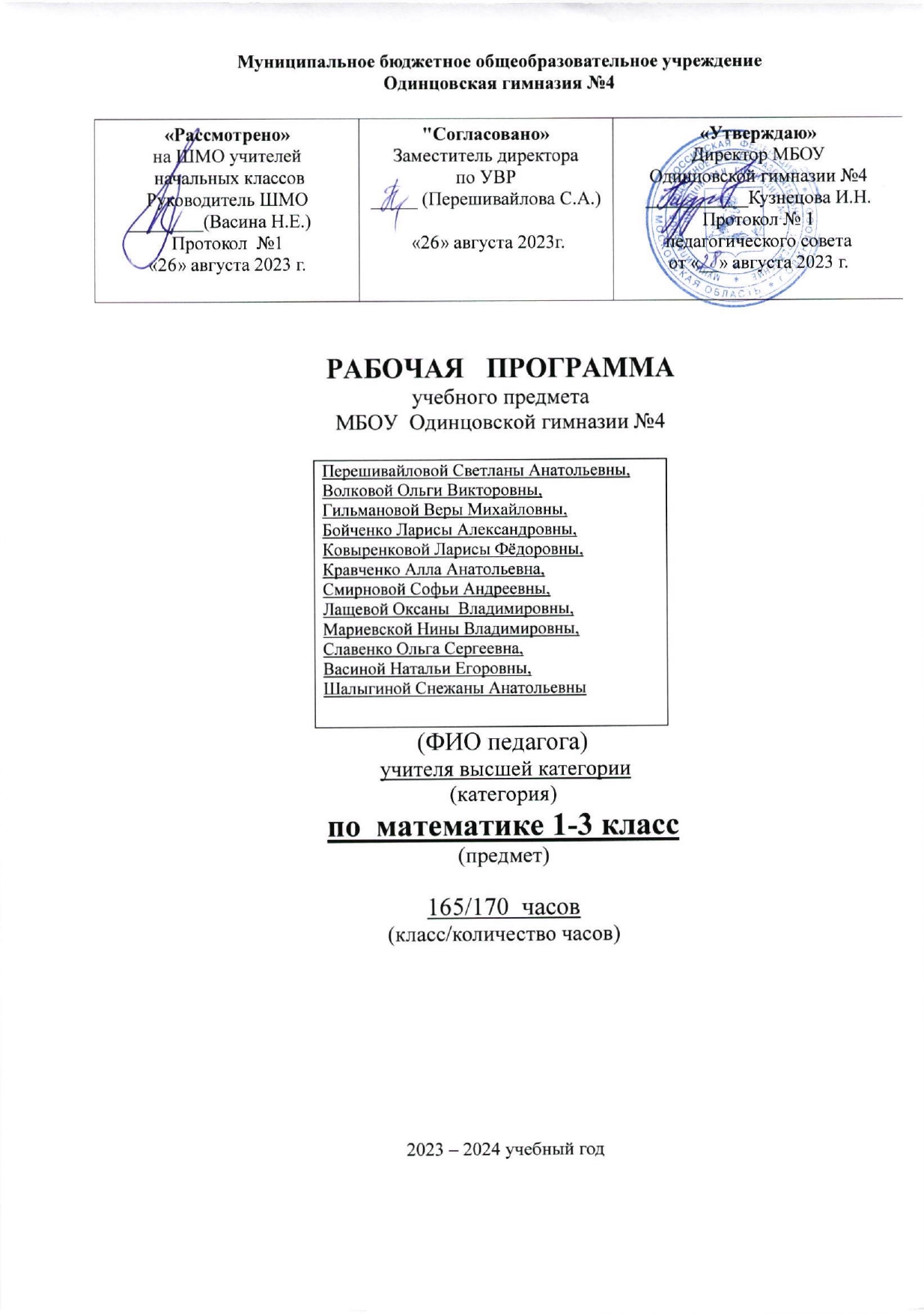 ПОЯСНИТЕЛЬНАЯ ЗАПИСКАПрограмма по математике на уровне начального общего образования составлена на основе требований к результатам освоения программы начального общего образования ФГОС НОО, а также ориентирована на целевые приоритеты духовно-нравственного развития, воспитания и социализации обучающихся, сформулированные в федеральной рабочей программе воспитания.На уровне начального общего образования изучение математики имеет особое значение в развитии обучающегося. Приобретённые им знания, опыт выполнения предметных и универсальных действий на математическом материале, первоначальное овладение математическим языком станут фундаментом обучения на уровне основного общего образования, а также будут востребованы в жизни. Программа по математике на уровне начального общего образования направлена на достижение следующих образовательных, развивающих целей, а также целей воспитания:освоение начальных математических знаний – понимание значения величин и способов их измерения, использование арифметических способов для разрешения сюжетных ситуаций, становление умения решать учебные и практические задачи средствами математики, работа с алгоритмами выполнения арифметических действий;формирование функциональной математической грамотности обучающегося, которая характеризуется наличием у него опыта решения учебно-познавательных и учебно-практических задач, построенных на понимании и применении математических отношений («часть-целое», «больше-меньше», «равно-неравно», «порядок»), смысла арифметических действий, зависимостей (работа, движение, продолжительность события);обеспечение математического развития обучающегося – способности к интеллектуальной деятельности, пространственного воображения, математической речи, формирование умения строить рассуждения, выбирать аргументацию, различать верные (истинные) и неверные (ложные) утверждения, вести поиск информации;становление учебно-познавательных мотивов, интереса к изучению и применению математики, важнейших качеств интеллектуальной деятельности: теоретического и пространственного мышления, воображения, математической речи, ориентировки в математических терминах и понятиях.В основе конструирования содержания и отбора планируемых результатов программы по математике лежат следующие ценности математики, коррелирующие со становлением личности обучающегося: понимание математических отношений выступает средством познания закономерностей существования окружающего мира, фактов, процессов и явлений, происходящих в природе и в обществе (например, хронология событий, протяжённость по времени, образование целого из частей, изменение формы, размера);математические представления о числах, величинах, геометрических фигурах являются условием целостного восприятия творений природы и человека (памятники архитектуры, сокровища искусства и культуры, объекты природы);владение математическим языком, элементами алгоритмического мышления позволяет обучающемуся совершенствовать коммуникативную деятельность (аргументировать свою точку зрения, строить логические цепочки рассуждений, опровергать или подтверждать истинность предположения).На уровне начального общего образования математические знания и умения применяются обучающимся при изучении других учебных предметов (количественные и пространственные характеристики, оценки, расчёты и прикидка, использование графических форм представления информации). Приобретённые обучающимся умения строить алгоритмы, выбирать рациональные способы устных и письменных арифметических вычислений, приёмы проверки правильности выполнения действий, а также различение, называние, изображение геометрических фигур, нахождение геометрических величин (длина, периметр, площадь) становятся показателями сформированной функциональной грамотности обучающегося и предпосылкой успешного дальнейшего обучения на уровне основного общего образования. Планируемые результаты освоения программы по математике, представленные по годам обучения, отражают, в первую очередь, предметные достижения обучающегося. Также они включают отдельные результаты в области становления личностных качеств и метапредметных действий и умений, которые могут быть достигнуты на этом этапе обучения.‌На изучение математики отводится 540 часов: в 1 классе – 132 часа (4 часа в неделю), во 2 классе – 136 часов (4 часа в неделю), в 3 классе – 136 часов (4 часа в неделю), в 4 классе – 136 часов (4 часа в неделю).‌‌СОДЕРЖАНИЕ ОБУЧЕНИЯОсновное содержание обучения в программе по математике представлено разделами: «Числа и величины», «Арифметические действия», «Текстовые задачи», «Пространственные отношения и геометрические фигуры», «Математическая информация».1 КЛАССЧисла и величиныЧисла от 1 до 9: различение, чтение, запись. Единица счёта. Десяток. Счёт предметов, запись результата цифрами. Число и цифра 0 при измерении, вычислении.Числа в пределах 20: чтение, запись, сравнение. Однозначные и двузначные числа. Увеличение (уменьшение) числа на несколько единиц. Длина и её измерение. Единицы длины и установление соотношения между ними: сантиметр, дециметр. Арифметические действияСложение и вычитание чисел в пределах 20. Названия компонентов действий, результатов действий сложения, вычитания. Вычитание как действие, обратное сложению. Текстовые задачиТекстовая задача: структурные элементы, составление текстовой задачи по образцу. Зависимость между данными и искомой величиной в текстовой задаче. Решение задач в одно действие.Пространственные отношения и геометрические фигурыРасположение предметов и объектов на плоскости, в пространстве, установление пространственных отношений: «слева-справа», «сверху-снизу», «между». Геометрические фигуры: распознавание круга, треугольника, прямоугольника, отрезка. Построение отрезка, квадрата, треугольника с помощью линейки на листе в клетку. Измерение длины отрезка в сантиметрах. Математическая информацияСбор данных об объекте по образцу. Характеристики объекта, группы объектов (количество, форма, размер). Группировка объектов по заданному признаку. Закономерность в ряду заданных объектов: её обнаружение, продолжение ряда. Верные (истинные) и неверные (ложные) предложения, составленные относительно заданного набора математических объектов.Чтение таблицы, содержащей не более 4 данных. Извлечение данного из строки или столбца, внесение одного-двух данных в таблицу. Чтение рисунка, схемы с одним-двумя числовыми данными (значениями данных величин). Двух-трёхшаговые инструкции, связанные с вычислением, измерением длины, изображением геометрической фигуры. Изучение математики в 1 классе способствует освоению на пропедевтическом уровне ряда универсальных учебных действий: познавательных универсальных учебных действий, коммуникативных универсальных учебных действий, регулятивных универсальных учебных действий, совместной деятельности. У обучающегося будут сформированы следующие базовые логические и исследовательские действия как часть познавательных универсальных учебных действий:наблюдать математические объекты (числа, величины) в окружающем мире;обнаруживать общее и различное в записи арифметических действий;наблюдать действие измерительных приборов;сравнивать два объекта, два числа;распределять объекты на группы по заданному основанию;копировать изученные фигуры, рисовать от руки по собственному замыслу;приводить примеры чисел, геометрических фигур;соблюдать последовательность при количественном и порядковом счете. У обучающегося будут сформированы следующие информационные действия как часть познавательных универсальных учебных действий:понимать, что математические явления могут быть представлены с помощью различных средств: текст, числовая запись, таблица, рисунок, схема;читать таблицу, извлекать информацию, представленную в табличной форме. У обучающегося будут сформированы следующие действия общения как часть коммуникативных универсальных учебных действий:характеризовать (описывать) число, геометрическую фигуру, последовательность из нескольких чисел, записанных по порядку;комментировать ход сравнения двух объектов;описывать своими словами сюжетную ситуацию и математическое отношение величин (чисел), описывать положение предмета в пространстве;различать и использовать математические знаки;строить предложения относительно заданного набора объектов. У обучающегося будут сформированы следующие действия самоорганизации и самоконтроля как часть регулятивных универсальных учебных действий:принимать учебную задачу, удерживать её в процессе деятельности;действовать в соответствии с предложенным образцом, инструкцией;проявлять интерес к проверке результатов решения учебной задачи, с помощью учителя устанавливать причину возникшей ошибки и трудности;проверять правильность вычисления с помощью другого приёма выполнения действия. Совместная деятельность способствует формированию умений:участвовать в парной работе с математическим материалом, выполнять правила совместной деятельности: договариваться, считаться с мнением партнёра, спокойно и мирно разрешать конфликты.2 КЛАССЧисла и величиныЧисла в пределах 100: чтение, запись, десятичный состав, сравнение. Запись равенства, неравенства. Увеличение, уменьшение числа на несколько единиц, десятков. Разностное сравнение чисел. Величины: сравнение по массе (единица массы – килограмм), времени (единицы времени – час, минута), измерение длины (единицы длины – метр, дециметр, сантиметр, миллиметр). Соотношение между единицами величины (в пределах 100), его применение для решения практических задач. Арифметические действияУстное сложение и вычитание чисел в пределах 100 без перехода и с переходом через разряд. Письменное сложение и вычитание чисел в пределах 100. Переместительное, сочетательное свойства сложения, их применение для вычислений. Взаимосвязь компонентов и результата действия сложения, действия вычитания. Проверка результата вычисления (реальность ответа, обратное действие). Действия умножения и деления чисел в практических и учебных ситуациях. Названия компонентов действий умножения, деления. Табличное умножение в пределах 50. Табличные случаи умножения, деления при вычислениях и решении задач. Переместительное свойство умножения. Взаимосвязь компонентов и результата действия умножения, действия деления. Неизвестный компонент действия сложения, действия вычитания. Нахождение неизвестного компонента сложения, вычитания. Числовое выражение: чтение, запись, вычисление значения. Порядок выполнения действий в числовом выражении, содержащем действия сложения и вычитания (со скобками или без скобок) в пределах 100 (не более трех действий). Нахождение значения числового выражения. Рациональные приемы вычислений: использование переместительного свойства.Текстовые задачиЧтение, представление текста задачи в виде рисунка, схемы или другой модели. План решения задачи в два действия, выбор соответствующих плану арифметических действий. Запись решения и ответа задачи. Решение текстовых задач на применение смысла арифметического действия (сложение, вычитание, умножение, деление). Расчётные задачи на увеличение или уменьшение величины на несколько единиц или в несколько раз. Запись ответа к задаче и его проверка (формулирование, проверка на достоверность, следование плану, соответствие поставленному вопросу). Пространственные отношения и геометрические фигурыРаспознавание и изображение геометрических фигур: точка, прямая, прямой угол, ломаная, многоугольник. Построение отрезка заданной длины с помощью линейки. Изображение на клетчатой бумаге прямоугольника с заданными длинами сторон, квадрата с заданной длиной стороны. Длина ломаной. Измерение периметра изображенного прямоугольника (квадрата), запись результата измерения в сантиметрах.Математическая информацияНахождение, формулирование одного-двух общих признаков набора математических объектов: чисел, величин, геометрических фигур. Классификация объектов по заданному или самостоятельно установленному признаку. Закономерность в ряду чисел, геометрических фигур, объектов повседневной жизни. Верные (истинные) и неверные (ложные) утверждения, содержащие количественные, пространственные отношения, зависимости между числами или величинами. Конструирование утверждений с использованием слов «каждый», «все». Работа с таблицами: извлечение и использование для ответа на вопрос информации, представленной в таблице (например, таблицы сложения, умножения, графика дежурств). Внесение данных в таблицу, дополнение моделей (схем, изображений) готовыми числовыми данными. Алгоритмы (приёмы, правила) устных и письменных вычислений, измерений и построения геометрических фигур. Правила работы с электронными средствами обучения (электронной формой учебника, компьютерными тренажёрами). Изучение математики во 2 классе способствует освоению на пропедевтическом уровне ряда универсальных учебных действий: познавательных универсальных учебных действий, коммуникативных универсальных учебных действий, регулятивных универсальных учебных действий, совместной деятельности.У обучающегося будут сформированы следующие базовые логические и исследовательские действия как часть познавательных универсальных учебных действий:наблюдать математические отношения (часть–целое, больше–меньше) в окружающем мире;характеризовать назначение и использовать простейшие измерительные приборы (сантиметровая лента, весы);сравнивать группы объектов (чисел, величин, геометрических фигур) по самостоятельно выбранному основанию;распределять (классифицировать) объекты (числа, величины, геометрические фигуры, текстовые задачи в одно действие) на группы;обнаруживать модели геометрических фигур в окружающем мире;вести поиск различных решений задачи (расчётной, с геометрическим содержанием);воспроизводить порядок выполнения действий в числовом выражении, содержащем действия сложения и вычитания (со скобками или без скобок);устанавливать соответствие между математическим выражением и его текстовым описанием;подбирать примеры, подтверждающие суждение, вывод, ответ. У обучающегося будут сформированы следующие информационные действия как часть познавательных универсальных учебных действий:извлекать и использовать информацию, представленную в текстовой, графической (рисунок, схема, таблица) форме;устанавливать логику перебора вариантов для решения простейших комбинаторных задач;дополнять модели (схемы, изображения) готовыми числовыми данными. У обучающегося будут сформированы следующие действия общения как часть коммуникативных универсальных учебных действий:комментировать ход вычислений;объяснять выбор величины, соответствующей ситуации измерения;составлять текстовую задачу с заданным отношением (готовым решением) по образцу;использовать математические знаки и терминологию для описания сюжетной ситуации, конструирования утверждений, выводов относительно данных объектов, отношения;называть числа, величины, геометрические фигуры, обладающие заданным свойством;записывать, читать число, числовое выражение;приводить примеры, иллюстрирующие арифметическое действие, взаимное расположение геометрических фигур; конструировать утверждения с использованием слов «каждый», «все». У обучающегося будут сформированы следующие действия самоорганизации и самоконтроля как часть регулятивных универсальных учебных действий:следовать установленному правилу, по которому составлен ряд чисел, величин, геометрических фигур;организовывать, участвовать, контролировать ход и результат парной работы с математическим материалом;проверять правильность вычисления с помощью другого приёма выполнения действия, обратного действия;находить с помощью учителя причину возникшей ошибки или затруднения. У обучающегося будут сформированы следующие умения совместной деятельности:принимать правила совместной деятельности при работе в парах, группах, составленных учителем или самостоятельно;участвовать в парной и групповой работе с математическим материалом: обсуждать цель деятельности, ход работы, комментировать свои действия, выслушивать мнения других участников, готовить презентацию (устное выступление) решения или ответа;решать совместно математические задачи поискового и творческого характера (определять с помощью измерительных инструментов длину, определять время и продолжительность с помощью часов, выполнять прикидку и оценку результата действий, измерений);совместно с учителем оценивать результаты выполнения общей работы.3 КЛАССЧисла и величиныЧисла в пределах 1000: чтение, запись, сравнение, представление в виде суммы разрядных слагаемых. Равенства и неравенства: чтение, составление. Увеличение или уменьшение числа в несколько раз. Кратное сравнение чисел.Масса (единица массы – грамм), соотношение между килограммом и граммом, отношения «тяжелее-легче на…», «тяжелее-легче в…». Стоимость (единицы – рубль, копейка), установление отношения «дороже-дешевле на…», «дороже-дешевле в…». Соотношение «цена, количество, стоимость» в практической ситуации. Время (единица времени – секунда), установление отношения «быстрее-медленнее на…», «быстрее-медленнее в…». Соотношение «начало, окончание, продолжительность события» в практической ситуации. Длина (единицы длины – миллиметр, километр), соотношение между величинами в пределах тысячи. Сравнение объектов по длине.Площадь (единицы площади – квадратный метр, квадратный сантиметр, квадратный дециметр, квадратный метр). Сравнение объектов по площади.Арифметические действияУстные вычисления, сводимые к действиям в пределах 100 (табличное и внетабличное умножение, деление, действия с круглыми числами). Письменное сложение, вычитание чисел в пределах 1000. Действия с числами 0 и 1.Письменное умножение в столбик, письменное деление уголком. Письменное умножение, деление на однозначное число в пределах 100. Проверка результата вычисления (прикидка или оценка результата, обратное действие, применение алгоритма, использование калькулятора). Переместительное, сочетательное свойства сложения, умножения при вычислениях.Нахождение неизвестного компонента арифметического действия. Порядок действий в числовом выражении, значение числового выражения, содержащего несколько действий (со скобками или без скобок), с вычислениями в пределах 1000.Однородные величины: сложение и вычитание. Текстовые задачиРабота с текстовой задачей: анализ данных и отношений, представление на модели, планирование хода решения задачи, решение арифметическим способом. Задачи на понимание смысла арифметических действий (в том числе деления с остатком), отношений («больше-меньше на…», «больше-меньше в…»), зависимостей («купля-продажа», расчёт времени, количества), на сравнение (разностное, кратное). Запись решения задачи по действиям и с помощью числового выражения. Проверка решения и оценка полученного результата.Доля величины: половина, треть, четверть, пятая, десятая часть в практической ситуации. Сравнение долей одной величины. Задачи на нахождение доли величины. Пространственные отношения и геометрические фигурыКонструирование геометрических фигур (разбиение фигуры на части, составление фигуры из частей). Периметр многоугольника: измерение, вычисление, запись равенства. Измерение площади, запись результата измерения в квадратных сантиметрах. Вычисление площади прямоугольника (квадрата) с заданными сторонами, запись равенства. Изображение на клетчатой бумаге прямоугольника с заданным значением площади.Математическая информацияКлассификация объектов по двум признакам.Верные (истинные) и неверные (ложные) утверждения: конструирование, проверка. Логические рассуждения со связками «если …, то …», «поэтому», «значит».Извлечение и использование для выполнения заданий информации, представленной в таблицах с данными о реальных процессах и явлениях окружающего мира (например, расписание уроков, движения автобусов, поездов), внесение данных в таблицу, дополнение чертежа данными. Формализованное описание последовательности действий (инструкция, план, схема, алгоритм). Столбчатая диаграмма: чтение, использование данных для решения учебных и практических задач.Алгоритмы изучения материала, выполнения обучающих и тестовых заданий на доступных электронных средствах обучения (интерактивной доске, компьютере, других устройствах). Изучение математики в 3 классе способствует освоению ряда универсальных учебных действий: познавательных универсальных учебных действий, коммуникативных универсальных учебных действий, регулятивных универсальных учебных действий, совместной деятельности.У обучающегося будут сформированы следующие базовые логические и исследовательские действия как часть познавательных универсальных учебных действий:сравнивать математические объекты (числа, величины, геометрические фигуры);выбирать приём вычисления, выполнения действия;конструировать геометрические фигуры;классифицировать объекты (числа, величины, геометрические фигуры, текстовые задачи в одно действие) по выбранному признаку;прикидывать размеры фигуры, её элементов;понимать смысл зависимостей и математических отношений, описанных в задаче;различать и использовать разные приёмы и алгоритмы вычисления;выбирать метод решения (моделирование ситуации, перебор вариантов, использование алгоритма);соотносить начало, окончание, продолжительность события в практической ситуации;составлять ряд чисел (величин, геометрических фигур) по самостоятельно выбранному правилу;моделировать предложенную практическую ситуацию;устанавливать последовательность событий, действий сюжета текстовой задачи.У обучающегося будут сформированы следующие информационные действия как часть познавательных универсальных учебных действий:читать информацию, представленную в разных формах;извлекать и интерпретировать числовые данные, представленные в таблице, на диаграмме;заполнять таблицы сложения и умножения, дополнять данными чертеж;устанавливать соответствие между различными записями решения задачи;использовать дополнительную литературу (справочники, словари) для установления и проверки значения математического термина (понятия).У обучающегося будут сформированы следующие действия общения как часть коммуникативных универсальных учебных действий:использовать математическую терминологию для описания отношений и зависимостей;строить речевые высказывания для решения задач, составлять текстовую задачу;объяснять на примерах отношения «больше-меньше на…», «больше-меньше в…», «равно»;использовать математическую символику для составления числовых выражений;выбирать, осуществлять переход от одних единиц измерения величины к другим в соответствии с практической ситуацией;участвовать в обсуждении ошибок в ходе и результате выполнения вычисления.У обучающегося будут сформированы следующие действия самоорганизации и самоконтроля как часть регулятивных универсальных учебных действий:проверять ход и результат выполнения действия;вести поиск ошибок, характеризовать их и исправлять;формулировать ответ (вывод), подтверждать его объяснением, расчётами;выбирать и использовать различные приёмы прикидки и проверки правильности вычисления, проверять полноту и правильность заполнения таблиц сложения, умножения.У обучающегося будут сформированы следующие умения совместной деятельности:при работе в группе или в паре выполнять предложенные задания (находить разные решения, определять с помощью цифровых и аналоговых приборов, измерительных инструментов длину, массу, время);договариваться о распределении обязанностей в совместном труде, выполнять роли руководителя или подчинённого, сдержанно принимать замечания к своей работе;выполнять совместно прикидку и оценку результата выполнения общей работы.4 КЛАССЧисла и величиныЧисла в пределах миллиона: чтение, запись, поразрядное сравнение упорядочение. Число, большее или меньшее данного числа на заданное число разрядных единиц, в заданное число раз. Величины: сравнение объектов по массе, длине, площади, вместимости. Единицы массы и соотношения между ними: – центнер, тонна.Единицы времени (сутки, неделя, месяц, год, век), соотношения между ними.Единицы длины (миллиметр, сантиметр, дециметр, метр, километр), площади (квадратный метр, квадратный сантиметр), вместимости (литр), скорости (километры в час, метры в минуту, метры в секунду). Соотношение между единицами в пределах 100 000.Доля величины времени, массы, длины.Арифметические действияПисьменное сложение, вычитание многозначных чисел в пределах миллиона. Письменное умножение, деление многозначных чисел на однозначное (двузначное) число в пределах 100 000. Деление с остатком. Умножение и деление на 10, 100, 1000.Свойства арифметических действий и их применение для вычислений. Поиск значения числового выражения, содержащего несколько действий в пределах 100 000. Проверка результата вычислений, в том числе с помощью калькулятора.Равенство, содержащее неизвестный компонент арифметического действия: запись, нахождение неизвестного компонента.Умножение и деление величины на однозначное число.Текстовые задачиРабота с текстовой задачей, решение которой содержит 2–3 действия: анализ, представление на модели, планирование и запись решения, проверка решения и ответа. Анализ зависимостей, характеризующих процессы: движения (скорость, время, пройденный путь), работы (производительность, время, объём работы), купли-продажи (цена, количество, стоимость) и решение соответствующих задач. Задачи на установление времени (начало, продолжительность и окончание события), расчёта количества, расхода, изменения. Задачи на нахождение доли величины, величины по её доле. Разные способы решения некоторых видов изученных задач. Оформление решения по действиям с пояснением, по вопросам, с помощью числового выражения.Пространственные отношения и геометрические фигурыНаглядные представления о симметрии.Окружность, круг: распознавание и изображение. Построение окружности заданного радиуса. Построение изученных геометрических фигур с помощью линейки, угольника, циркуля. Различение, называние пространственных геометрических фигур (тел): шар, куб, цилиндр, конус, пирамида. Конструирование: разбиение фигуры на прямоугольники (квадраты), составление фигур из прямоугольников или квадратов.Периметр, площадь фигуры, составленной из двух-трёх прямоугольников (квадратов).Математическая информацияРабота с утверждениями: конструирование, проверка истинности. Составление и проверка логических рассуждений при решении задач.Данные о реальных процессах и явлениях окружающего мира, представленные на диаграммах, схемах, в таблицах, текстах. Сбор математических данных о заданном объекте (числе, величине, геометрической фигуре). Поиск информации в справочной литературе, Интернете. Запись информации в предложенной таблице, на столбчатой диаграмме.Доступные электронные средства обучения, пособия, тренажёры, их использование под руководством педагога и самостоятельное. Правила безопасной работы с электронными источниками информации (электронная форма учебника, электронные словари, образовательные сайты, ориентированные на обучающихся начального общего образования).Алгоритмы решения изученных учебных и практических задач.Изучение математики в 4 классе способствует освоению ряда универсальных учебных действий: познавательных универсальных учебных действий, коммуникативных универсальных учебных действий, регулятивных универсальных учебных действий, совместной деятельности.У обучающегося будут сформированы следующие базовые логические и исследовательские действия как часть познавательных универсальных учебных действий:ориентироваться в изученной математической терминологии, использовать её в высказываниях и рассуждениях;сравнивать математические объекты (числа, величины, геометрические фигуры), записывать признак сравнения;выбирать метод решения математической задачи (алгоритм действия, приём вычисления, способ решения, моделирование ситуации, перебор вариантов);обнаруживать модели изученных геометрических фигур в окружающем мире;конструировать геометрическую фигуру, обладающую заданным свойством (отрезок заданной длины, ломаная определённой длины, квадрат с заданным периметром);классифицировать объекты по 1–2 выбранным признакам;составлять модель математической задачи, проверять её соответствие условиям задачи;определять с помощью цифровых и аналоговых приборов: массу предмета (электронные и гиревые весы), температуру (градусник), скорость движения транспортного средства (макет спидометра), вместимость (измерительные сосуды).У обучающегося будут сформированы следующие информационные действия как часть познавательных универсальных учебных действий:представлять информацию в разных формах;извлекать и интерпретировать информацию, представленную в таблице, на диаграмме;использовать справочную литературу для поиска информации, в том числе Интернет (в условиях контролируемого выхода).У обучающегося будут сформированы следующие действия общения как часть коммуникативных универсальных учебных действий:использовать математическую терминологию для записи решения предметной или практической задачи;приводить примеры и контрпримеры для подтверждения или опровержения вывода, гипотезы;конструировать, читать числовое выражение;описывать практическую ситуацию с использованием изученной терминологии;характеризовать математические объекты, явления и события с помощью изученных величин;составлять инструкцию, записывать рассуждение;инициировать обсуждение разных способов выполнения задания, поиск ошибок в решении.У обучающегося будут сформированы следующие действия самоорганизации и самоконтроля как часть регулятивных универсальных учебных действий:контролировать правильность и полноту выполнения алгоритма арифметического действия, решения текстовой задачи, построения геометрической фигуры, измерения;самостоятельно выполнять прикидку и оценку результата измерений;находить, исправлять, прогнозировать ошибки и трудности в решении учебной задачи.У обучающегося будут сформированы следующие умения совместной деятельности:участвовать в совместной деятельности: договариваться о способе решения, распределять работу между членами группы (например, в случае решения задач, требующих перебора большого количества вариантов), согласовывать мнения в ходе поиска доказательств, выбора рационального способа;договариваться с одноклассниками в ходе организации проектной работы с величинами (составление расписания, подсчёт денег, оценка стоимости и покупки, приближённая оценка расстояний и временных интервалов, взвешивание, измерение температуры воздуха и воды), геометрическими фигурами (выбор формы и деталей при конструировании, расчёт и разметка, прикидка и оценка конечного результата).ПЛАНИРУЕМЫЕ РЕЗУЛЬТАТЫ ОСВОЕНИЯ ПРОГРАММЫ ПО МАТЕМАТИКЕ НА УРОВНЕ НАЧАЛЬНОГО ОБЩЕГО ОБРАЗОВАНИЯЛИЧНОСТНЫЕ РЕЗУЛЬТАТЫЛичностные результаты освоения программы по математике на уровне начального общего образования достигаются в единстве учебной и воспитательной деятельности в соответствии с традиционными российскими социокультурными и духовно-нравственными ценностями, принятыми в обществе правилами и нормами поведения и способствуют процессам самопознания, самовоспитания и саморазвития, формирования внутренней позиции личности.В результате изучения математики на уровне начального общего образования у обучающегося будут сформированы следующие личностные результаты: осознавать необходимость изучения математики для адаптации к жизненным ситуациям, для развития общей культуры человека, способности мыслить, рассуждать, выдвигать предположения и доказывать или опровергать их;применять правила совместной деятельности со сверстниками, проявлять способность договариваться, лидировать, следовать указаниям, осознавать личную ответственность и объективно оценивать свой вклад в общий результат;осваивать навыки организации безопасного поведения в информационной среде;применять математику для решения практических задач в повседневной жизни, в том числе при оказании помощи одноклассникам, детям младшего возраста, взрослым и пожилым людям;работать в ситуациях, расширяющих опыт применения математических отношений в реальной жизни, повышающих интерес к интеллектуальному труду и уверенность своих силах при решении поставленных задач, умение преодолевать трудности;оценивать практические и учебные ситуации с точки зрения возможности применения математики для рационального и эффективного решения учебных и жизненных проблем;характеризовать свои успехи в изучении математики, стремиться углублять свои математические знания и умения, намечать пути устранения трудностей;пользоваться разнообразными информационными средствами для решения предложенных и самостоятельно выбранных учебных проблем, задач.МЕТАПРЕДМЕТНЫЕ РЕЗУЛЬТАТЫПознавательные универсальные учебные действияБазовые логические действия:устанавливать связи и зависимости между математическими объектами («часть-целое», «причина-следствие», протяжённость);применять базовые логические универсальные действия: сравнение, анализ, классификация (группировка), обобщение;приобретать практические графические и измерительные навыки для успешного решения учебных и житейских задач;представлять текстовую задачу, её решение в виде модели, схемы, арифметической записи, текста в соответствии с предложенной учебной проблемой.Базовые исследовательские действия:проявлять способность ориентироваться в учебном материале разных разделов курса математики;понимать и адекватно использовать математическую терминологию: различать, характеризовать, использовать для решения учебных и практических задач;применять изученные методы познания (измерение, моделирование, перебор вариантов).Работа с информацией:находить и использовать для решения учебных задач текстовую, графическую информацию в разных источниках информационной среды;читать, интерпретировать графически представленную информацию (схему, таблицу, диаграмму, другую модель);представлять информацию в заданной форме (дополнять таблицу, текст), формулировать утверждение по образцу, в соответствии с требованиями учебной задачи;принимать правила, безопасно использовать предлагаемые электронные средства и источники информации.Коммуникативные универсальные учебные действияОбщение:конструировать утверждения, проверять их истинность;использовать текст задания для объяснения способа и хода решения математической задачи;комментировать процесс вычисления, построения, решения;объяснять полученный ответ с использованием изученной терминологии;в процессе диалогов по обсуждению изученного материала – задавать вопросы, высказывать суждения, оценивать выступления участников, приводить доказательства своей правоты, проявлять этику общения;создавать в соответствии с учебной задачей тексты разного вида – описание (например, геометрической фигуры), рассуждение (к примеру, при решении задачи), инструкция (например, измерение длины отрезка);ориентироваться в алгоритмах: воспроизводить, дополнять, исправлять деформированные;самостоятельно составлять тексты заданий, аналогичные типовым изученным.Регулятивные универсальные учебные действияСамоорганизация:планировать действия по решению учебной задачи для получения результата;планировать этапы предстоящей работы, определять последовательность учебных действий;выполнять правила безопасного использования электронных средств, предлагаемых в процессе обучения.Самоконтроль (рефлексия):осуществлять контроль процесса и результата своей деятельности;выбирать и при необходимости корректировать способы действий;находить ошибки в своей работе, устанавливать их причины, вести поиск путей преодоления ошибок;предвидеть возможность возникновения трудностей и ошибок, предусматривать способы их предупреждения (формулирование вопросов, обращение к учебнику, дополнительным средствам обучения, в том числе электронным);оценивать рациональность своих действий, давать им качественную характеристику.Совместная деятельность:участвовать в совместной деятельности: распределять работу между членами группы (например, в случае решения задач, требующих перебора большого количества вариантов, приведения примеров и контрпримеров), согласовывать мнения в ходе поиска доказательств, выбора рационального способа, анализа информации;осуществлять совместный контроль и оценку выполняемых действий, предвидеть возможность возникновения ошибок и трудностей, предусматривать пути их предупреждения.ПРЕДМЕТНЫЕ РЕЗУЛЬТАТЫК концу обучения в 1 классе у обучающегося будут сформированы следующие умения:читать, записывать, сравнивать, упорядочивать числа от 0 до 20;пересчитывать различные объекты, устанавливать порядковый номер объекта;находить числа, большие или меньшие данного числа на заданное число;выполнять арифметические действия сложения и вычитания в пределах 20 (устно и письменно) без перехода через десяток;называть и различать компоненты действий сложения (слагаемые, сумма) и вычитания (уменьшаемое, вычитаемое, разность);решать текстовые задачи в одно действие на сложение и вычитание: выделять условие и требование (вопрос);сравнивать объекты по длине, устанавливая между ними соотношение «длиннее-короче», «выше-ниже», «шире-уже»;измерять длину отрезка (в см), чертить отрезок заданной длины;различать число и цифру;распознавать геометрические фигуры: круг, треугольник, прямоугольник (квадрат), отрезок;устанавливать между объектами соотношения: «слева-справа», «спереди-сзади», между;распознавать верные (истинные) и неверные (ложные) утверждения относительно заданного набора объектов/предметов;группировать объекты по заданному признаку, находить и называть закономерности в ряду объектов повседневной жизни;различать строки и столбцы таблицы, вносить данное в таблицу, извлекать данное или данные из таблицы;сравнивать два объекта (числа, геометрические фигуры);распределять объекты на две группы по заданному основанию.К концу обучения во 2 классе у обучающегося будут сформированы следующие умения:читать, записывать, сравнивать, упорядочивать числа в пределах 100;находить число большее или меньшее данного числа на заданное число (в пределах 100), большее данного числа в заданное число раз (в пределах 20);устанавливать и соблюдать порядок при вычислении значения числового выражения (со скобками или без скобок), содержащего действия сложения и вычитания в пределах 100;выполнять арифметические действия: сложение и вычитание, в пределах 100 – устно и письменно, умножение и деление в пределах 50 с использованием таблицы умножения;называть и различать компоненты действий умножения (множители, произведение), деления (делимое, делитель, частное);находить неизвестный компонент сложения, вычитания;использовать при выполнении практических заданий единицы величин длины (сантиметр, дециметр, метр), массы (килограмм), времени (минута, час), стоимости (рубль, копейка);определять с помощью измерительных инструментов длину, определять время с помощью часов;сравнивать величины длины, массы, времени, стоимости, устанавливая между ними соотношение «больше или меньше на»;решать текстовые задачи в одно-два действия: представлять задачу (краткая запись, рисунок, таблица или другая модель), планировать ход решения текстовой задачи в два действия, оформлять его в виде арифметического действия или действий, записывать ответ;различать и называть геометрические фигуры: прямой угол, ломаную, многоугольник;на бумаге в клетку изображать ломаную, многоугольник, чертить с помощью линейки или угольника прямой угол, прямоугольник с заданными длинами сторон;выполнять измерение длин реальных объектов с помощью линейки;находить длину ломаной, состоящей из двух-трёх звеньев, периметр прямоугольника (квадрата);распознавать верные (истинные) и неверные (ложные) утверждения со словами «все», «каждый»;проводить одно-двухшаговые логические рассуждения и делать выводы;находить общий признак группы математических объектов (чисел, величин, геометрических фигур);находить закономерность в ряду объектов (чисел, геометрических фигур);представлять информацию в заданной форме: дополнять текст задачи числами, заполнять строку или столбец таблицы, указывать числовые данные на рисунке (изображении геометрических фигур);сравнивать группы объектов (находить общее, различное);обнаруживать модели геометрических фигур в окружающем мире;подбирать примеры, подтверждающие суждение, ответ;составлять (дополнять) текстовую задачу;проверять правильность вычисления, измерения.К концу обучения в 3 классе у обучающегося будут сформированы следующие умения:читать, записывать, сравнивать, упорядочивать числа в пределах 1000;находить число большее или меньшее данного числа на заданное число, в заданное число раз (в пределах 1000);выполнять арифметические действия: сложение и вычитание (в пределах 100 – устно, в пределах 1000 – письменно), умножение и деление на однозначное число, деление с остатком (в пределах 100 – устно и письменно);выполнять действия умножение и деление с числами 0 и 1;устанавливать и соблюдать порядок действий при вычислении значения числового выражения (со скобками или без скобок), содержащего арифметические действия сложения, вычитания, умножения и деления;использовать при вычислениях переместительное и сочетательное свойства сложения;находить неизвестный компонент арифметического действия;использовать при выполнении практических заданий и решении задач единицы: длины (миллиметр, сантиметр, дециметр, метр, километр), массы (грамм, килограмм), времени (минута, час, секунда), стоимости (копейка, рубль);определять с помощью цифровых и аналоговых приборов, измерительных инструментов длину (массу, время), выполнять прикидку и оценку результата измерений, определять продолжительность события;сравнивать величины длины, площади, массы, времени, стоимости, устанавливая между ними соотношение «больше или меньше на или в»;называть, находить долю величины (половина, четверть);сравнивать величины, выраженные долями;использовать при решении задач и в практических ситуациях (покупка товара, определение времени, выполнение расчётов) соотношение между величинами; при решении задач выполнять сложение и вычитание однородных величин, умножение и деление величины на однозначное число;решать задачи в одно-два действия: представлять текст задачи, планировать ход решения, записывать решение и ответ, анализировать решение (искать другой способ решения), оценивать ответ (устанавливать его реалистичность, проверять вычисления);конструировать прямоугольник из данных фигур (квадратов), делить прямоугольник, многоугольник на заданные части;сравнивать фигуры по площади (наложение, сопоставление числовых значений);находить периметр прямоугольника (квадрата), площадь прямоугольника (квадрата);распознавать верные (истинные) и неверные (ложные) утверждения со словами: «все», «некоторые», «и», «каждый», «если…, то…»;формулировать утверждение (вывод), строить логические рассуждения (одно-двухшаговые), в том числе с использованием изученных связок;классифицировать объекты по одному-двум признакам;извлекать, использовать информацию, представленную на простейших диаграммах, в таблицах (например, расписание, режим работы), на предметах повседневной жизни (например, ярлык, этикетка), а также структурировать информацию: заполнять простейшие таблицы;составлять план выполнения учебного задания и следовать ему, выполнять действия по алгоритму;сравнивать математические объекты (находить общее, различное, уникальное);выбирать верное решение математической задачи.К концу обучения в 4 классе у обучающегося будут сформированы следующие умения:читать, записывать, сравнивать, упорядочивать многозначные числа;находить число большее или меньшее данного числа на заданное число, в заданное число раз;выполнять арифметические действия: сложение и вычитание с многозначными числами письменно (в пределах 100 – устно), умножение и деление многозначного числа на однозначное, двузначное число письменно (в пределах 100 – устно), деление с остатком – письменно (в пределах 1000);вычислять значение числового выражения (со скобками или без скобок), содержащего 2–4 арифметических действия, использовать при вычислениях изученные свойства арифметических действий;выполнять прикидку результата вычислений, проверку полученного ответа по критериям: достоверность (реальность), соответствие правилу (алгоритму), а также с помощью калькулятора;находить долю величины, величину по ее доле;находить неизвестный компонент арифметического действия;использовать единицы величин при решении задач (длина, масса, время, вместимость, стоимость, площадь, скорость);использовать при решении задач единицы длины (миллиметр, сантиметр, дециметр, метр, километр), массы (грамм, килограмм, центнер, тонна), времени (секунда, минута, час, сутки, неделя, месяц, год), вместимости (литр), стоимости (копейка, рубль), площади (квадратный метр, квадратный дециметр, квадратный сантиметр), скорости (километр в час);использовать при решении текстовых задач и в практических ситуациях соотношения между скоростью, временем и пройденным путем, между производительностью, временем и объёмом работы;определять с помощью цифровых и аналоговых приборов массу предмета, температуру (например, воды, воздуха в помещении), вместимость с помощью измерительных сосудов, прикидку и оценку результата измерений;решать текстовые задачи в 1–3 действия, выполнять преобразование заданных величин, выбирать при решении подходящие способы вычисления, сочетая устные и письменные вычисления и используя, при необходимости, вычислительные устройства, оценивать полученный результат по критериям: реальность, соответствие условию;решать практические задачи, связанные с повседневной жизнью (например, покупка товара, определение времени, выполнение расчётов), в том числе с избыточными данными, находить недостающую информацию (например, из таблиц, схем), находить различные способы решения;различать окружность и круг, изображать с помощью циркуля и линейки окружность заданного радиуса;различать изображения простейших пространственных фигур (шар, куб, цилиндр, конус, пирамида), распознавать в простейших случаях проекции предметов окружающего мира на плоскость (пол, стену);выполнять разбиение (показывать на рисунке, чертеже) простейшей составной фигуры на прямоугольники (квадраты), находить периметр и площадь фигур, составленных из двух-трех прямоугольников (квадратов);распознавать верные (истинные) и неверные (ложные) утверждения, приводить пример, контрпример; формулировать утверждение (вывод), строить логические рассуждения (двух-трехшаговые);классифицировать объекты по заданным или самостоятельно установленным одному-двум признакам;извлекать и использовать для выполнения заданий и решения задач информацию, представленную на простейших столбчатых диаграммах, в таблицах с данными о реальных процессах и явлениях окружающего мира (например, календарь, расписание), в предметах повседневной жизни (например, счет, меню, прайс-лист, объявление);заполнять данными предложенную таблицу, столбчатую диаграмму;использовать формализованные описания последовательности действий (алгоритм, план, схема) в практических и учебных ситуациях, дополнять алгоритм, упорядочивать шаги алгоритма;составлять модель текстовой задачи, числовое выражение;выбирать рациональное решение задачи, находить все верные решения из предложенных. ТЕМАТИЧЕСКОЕ ПЛАНИРОВАНИЕ  1 КЛАСС  2 КЛАСС  3 КЛАСС  4 КЛАСС  ПОУРОЧНОЕ ПЛАНИРОВАНИЕ (ВАРИАНТ 1)  1 КЛАСС (1 ВАРИАНТ)  2 КЛАСС (1 ВАРИАНТ)  3 КЛАСС (1 ВАРИАНТ)  4 КЛАСС (1 ВАРИАНТ)  ПОУРОЧНОЕ ПЛАНИРОВАНИЕ (ВАРИАНТ 2)  1 КЛАСС (2 ВАРИАНТ)  2 КЛАСС (2 ВАРИАНТ)  3 КЛАСС (2 ВАРИАНТ)  4 КЛАСС (2 ВАРИАНТ) УЧЕБНО-МЕТОДИЧЕСКОЕ ОБЕСПЕЧЕНИЕ ОБРАЗОВАТЕЛЬНОГО ПРОЦЕССАОБЯЗАТЕЛЬНЫЕ УЧЕБНЫЕ МАТЕРИАЛЫ ДЛЯ УЧЕНИКА​‌М.И.Моро, Ю.М.Колягиной, М.А.Бантовой «Математика: рабочие программы. 1-4 класс» » (из сборника рабочих программ «Школа России») М: «Просвещение», 2023 г. К учебнику Моро М.И., Волкова С.И., Степанова С.В. и др. Математика1- 4 класс. В 2 частях. М.: «Просвещение», 2023г.ЦИФРОВЫЕ ОБРАЗОВАТЕЛЬНЫЕ РЕСУРСЫ И РЕСУРСЫ СЕТИ ИНТЕРНЕТ​​‌МАТЕРИАЛЬНО-ТЕХНИЧЕСКОЕ ОБЕСПЕЧЕНИЕ ОБРАЗОВАТЕЛЬНОГО ПРОЦЕССА
 УЧЕБНОЕ ОБОРУДОВАНИЕ
 Классная доска с набором приспособлений для крепления таблиц
 Магнитная доска
 Персональный компьютер
 Наборы счетных палочек
 Математический веер
 Наборы муляжей овощей и фруктов
 Набор предметных картинок
 Наборное полотно
№ п/п Наименование разделов и тем программы Количество часовКоличество часовКоличество часовЭлектронные (цифровые) образовательные ресурсы № п/п Наименование разделов и тем программы Всего Контрольные работы Практические работы Электронные (цифровые) образовательные ресурсы Раздел 1. Числа и величиныРаздел 1. Числа и величиныРаздел 1. Числа и величиныРаздел 1. Числа и величиныРаздел 1. Числа и величиныРаздел 1. Числа и величины1.1Числа от 1 до 9 13 Библиотека ЦОК https://m.edsoo.ru/c4e0ee401.2Числа от 0 до 10 3 Библиотека ЦОК https://m.edsoo.ru/c4e0ee401.3Числа от 11 до 20 4 Библиотека ЦОК https://m.edsoo.ru/c4e0ee401.4Длина. Измерение длины 7 Библиотека ЦОК https://m.edsoo.ru/c4e0ee40Итого по разделуИтого по разделу 27 Раздел 2. Арифметические действияРаздел 2. Арифметические действияРаздел 2. Арифметические действияРаздел 2. Арифметические действияРаздел 2. Арифметические действияРаздел 2. Арифметические действия2.1Сложение и вычитание в пределах 10 11 Библиотека ЦОК https://m.edsoo.ru/c4e0ee402.2Сложение и вычитание в пределах 20 29 Библиотека ЦОК https://m.edsoo.ru/c4e0ee40Итого по разделуИтого по разделу 40 Раздел 3. Текстовые задачиРаздел 3. Текстовые задачиРаздел 3. Текстовые задачиРаздел 3. Текстовые задачиРаздел 3. Текстовые задачиРаздел 3. Текстовые задачи3.1Текстовые задачи 16 Библиотека ЦОК https://m.edsoo.ru/c4e0ee40Итого по разделуИтого по разделу 16 Раздел 4. Пространственные отношения и геометрические фигурыРаздел 4. Пространственные отношения и геометрические фигурыРаздел 4. Пространственные отношения и геометрические фигурыРаздел 4. Пространственные отношения и геометрические фигурыРаздел 4. Пространственные отношения и геометрические фигурыРаздел 4. Пространственные отношения и геометрические фигуры4.1Пространственные отношения 3 Библиотека ЦОК https://m.edsoo.ru/c4e0ee404.2Геометрические фигуры 17 Библиотека ЦОК https://m.edsoo.ru/c4e0ee40Итого по разделуИтого по разделу 20 Раздел 5. Математическая информацияРаздел 5. Математическая информацияРаздел 5. Математическая информацияРаздел 5. Математическая информацияРаздел 5. Математическая информацияРаздел 5. Математическая информация5.1Характеристика объекта, группы объектов 8 Библиотека ЦОК https://m.edsoo.ru/c4e0ee405.2Таблицы 7 Библиотека ЦОК https://m.edsoo.ru/c4e0ee40Итого по разделуИтого по разделу 15 Повторение пройденного материалаПовторение пройденного материала 14 Библиотека ЦОК https://m.edsoo.ru/c4e0ee40ОБЩЕЕ КОЛИЧЕСТВО ЧАСОВ ПО ПРОГРАММЕОБЩЕЕ КОЛИЧЕСТВО ЧАСОВ ПО ПРОГРАММЕ 132  0  0 № п/п Наименование разделов и тем программы Количество часовКоличество часовКоличество часовЭлектронные (цифровые) образовательные ресурсы № п/п Наименование разделов и тем программы Всего Контрольные работы Практические работы Электронные (цифровые) образовательные ресурсы Раздел 1. Числа и величиныРаздел 1. Числа и величиныРаздел 1. Числа и величиныРаздел 1. Числа и величиныРаздел 1. Числа и величиныРаздел 1. Числа и величины1.1Числа 9 Библиотека ЦОК https://m.edsoo.ru/c4e0ee401.2Величины 10 Библиотека ЦОК https://m.edsoo.ru/c4e0ee40Итого по разделуИтого по разделу 19 Раздел 2. Арифметические действияРаздел 2. Арифметические действияРаздел 2. Арифметические действияРаздел 2. Арифметические действияРаздел 2. Арифметические действияРаздел 2. Арифметические действия2.1Сложение и вычитание 19 Библиотека ЦОК https://m.edsoo.ru/c4e0ee402.2Умножение и деление 25 Библиотека ЦОК https://m.edsoo.ru/c4e0ee402.3Арифметические действия с числами в пределах 100 12 Библиотека ЦОК https://m.edsoo.ru/c4e0ee40Итого по разделуИтого по разделу 56 Раздел 3. Текстовые задачиРаздел 3. Текстовые задачиРаздел 3. Текстовые задачиРаздел 3. Текстовые задачиРаздел 3. Текстовые задачиРаздел 3. Текстовые задачи3.1Текстовые задачи 11 Библиотека ЦОК https://m.edsoo.ru/c4e0ee40Итого по разделуИтого по разделу 11 Раздел 4. Пространственные отношения и геометрические фигурыРаздел 4. Пространственные отношения и геометрические фигурыРаздел 4. Пространственные отношения и геометрические фигурыРаздел 4. Пространственные отношения и геометрические фигурыРаздел 4. Пространственные отношения и геометрические фигурыРаздел 4. Пространственные отношения и геометрические фигуры4.1Геометрические фигуры 10 Библиотека ЦОК https://m.edsoo.ru/c4e0ee404.2Геометрические величины 9 Библиотека ЦОК https://m.edsoo.ru/c4e0ee40Итого по разделуИтого по разделу 19 Раздел 5. Математическая информацияРаздел 5. Математическая информацияРаздел 5. Математическая информацияРаздел 5. Математическая информацияРаздел 5. Математическая информацияРаздел 5. Математическая информация5.1Математическая информация 14 Библиотека ЦОК https://m.edsoo.ru/c4e0ee40Итого по разделуИтого по разделу 14 Повторение пройденного материалаПовторение пройденного материала 9 Библиотека ЦОК https://m.edsoo.ru/c4e0ee40Итоговый контроль (контрольные и проверочные работы)Итоговый контроль (контрольные и проверочные работы) 8  8 Библиотека ЦОК https://m.edsoo.ru/c4e0ee40ОБЩЕЕ КОЛИЧЕСТВО ЧАСОВ ПО ПРОГРАММЕОБЩЕЕ КОЛИЧЕСТВО ЧАСОВ ПО ПРОГРАММЕ 136  8  0 № п/п Наименование разделов и тем программы Количество часовКоличество часовКоличество часовЭлектронные (цифровые) образовательные ресурсы № п/п Наименование разделов и тем программы Всего Контрольные работы Практические работы Электронные (цифровые) образовательные ресурсы Раздел 1. Числа и величиныРаздел 1. Числа и величиныРаздел 1. Числа и величиныРаздел 1. Числа и величиныРаздел 1. Числа и величиныРаздел 1. Числа и величины1.1Числа 10 [Библиотека ЦОК [https://m.edsoo.ru/7f4110fe]]1.2Величины 8 [Библиотека ЦОК [https://m.edsoo.ru/7f4110fe]]Итого по разделуИтого по разделу 18 Раздел 2. Арифметические действияРаздел 2. Арифметические действияРаздел 2. Арифметические действияРаздел 2. Арифметические действияРаздел 2. Арифметические действияРаздел 2. Арифметические действия2.1Вычисления 40 [Библиотека ЦОК [https://m.edsoo.ru/7f4110fe]]2.2Числовые выражения 7 [Библиотека ЦОК [https://m.edsoo.ru/7f4110fe]]Итого по разделуИтого по разделу 47 Раздел 3. Текстовые задачиРаздел 3. Текстовые задачиРаздел 3. Текстовые задачиРаздел 3. Текстовые задачиРаздел 3. Текстовые задачиРаздел 3. Текстовые задачи3.1Работа с текстовой задачей 12 [Библиотека ЦОК [https://m.edsoo.ru/7f4110fe]]3.2Решение задач 11 [Библиотека ЦОК [https://m.edsoo.ru/7f4110fe]]Итого по разделуИтого по разделу 23 Раздел 4. Пространственные отношения и геометрические фигурыРаздел 4. Пространственные отношения и геометрические фигурыРаздел 4. Пространственные отношения и геометрические фигурыРаздел 4. Пространственные отношения и геометрические фигурыРаздел 4. Пространственные отношения и геометрические фигурыРаздел 4. Пространственные отношения и геометрические фигуры4.1Геометрические фигуры 9 [Библиотека ЦОК [https://m.edsoo.ru/7f4110fe]]4.2Геометрические величины 13 [Библиотека ЦОК [https://m.edsoo.ru/7f4110fe]]Итого по разделуИтого по разделу 22 Раздел 5. Математическая информацияРаздел 5. Математическая информацияРаздел 5. Математическая информацияРаздел 5. Математическая информацияРаздел 5. Математическая информацияРаздел 5. Математическая информация5.1Математическая информация 15 [Библиотека ЦОК [https://m.edsoo.ru/7f4110fe]]Итого по разделуИтого по разделу 15 Повторение пройденного материалаПовторение пройденного материала 4  1 [Библиотека ЦОК [https://m.edsoo.ru/7f4110fe]]Итоговый контроль (контрольные и проверочные работы)Итоговый контроль (контрольные и проверочные работы) 7  7 [Библиотека ЦОК [https://m.edsoo.ru/7f4110fe]]ОБЩЕЕ КОЛИЧЕСТВО ЧАСОВ ПО ПРОГРАММЕОБЩЕЕ КОЛИЧЕСТВО ЧАСОВ ПО ПРОГРАММЕ 136  7  1 № п/п Наименование разделов и тем программы Количество часовКоличество часовКоличество часовЭлектронные (цифровые) образовательные ресурсы № п/п Наименование разделов и тем программы Всего Контрольные работы Практические работы Электронные (цифровые) образовательные ресурсы Раздел 1. Числа и величиныРаздел 1. Числа и величиныРаздел 1. Числа и величиныРаздел 1. Числа и величиныРаздел 1. Числа и величиныРаздел 1. Числа и величины1.1Числа 11 Библиотека ЦОК https://m.edsoo.ru/7f411f361.2Величины 12 Библиотека ЦОК https://m.edsoo.ru/7f411f36Итого по разделуИтого по разделу 23 Раздел 2. Арифметические действияРаздел 2. Арифметические действияРаздел 2. Арифметические действияРаздел 2. Арифметические действияРаздел 2. Арифметические действияРаздел 2. Арифметические действия2.1Вычисления 25 Библиотека ЦОК https://m.edsoo.ru/7f411f362.2Числовые выражения 12 Библиотека ЦОК https://m.edsoo.ru/7f411f36Итого по разделуИтого по разделу 37 Раздел 3. Текстовые задачиРаздел 3. Текстовые задачиРаздел 3. Текстовые задачиРаздел 3. Текстовые задачиРаздел 3. Текстовые задачиРаздел 3. Текстовые задачи3.1Решение текстовых задач 20 Библиотека ЦОК https://m.edsoo.ru/7f411f36Итого по разделуИтого по разделу 20 Раздел 4. Пространственные отношения и геометрические фигурыРаздел 4. Пространственные отношения и геометрические фигурыРаздел 4. Пространственные отношения и геометрические фигурыРаздел 4. Пространственные отношения и геометрические фигурыРаздел 4. Пространственные отношения и геометрические фигурыРаздел 4. Пространственные отношения и геометрические фигуры4.1Геометрические фигуры 12 Библиотека ЦОК https://m.edsoo.ru/7f411f364.2Геометрические величины 8 Библиотека ЦОК https://m.edsoo.ru/7f411f36Итого по разделуИтого по разделу 20 Раздел 5. Математическая информацияРаздел 5. Математическая информацияРаздел 5. Математическая информацияРаздел 5. Математическая информацияРаздел 5. Математическая информацияРаздел 5. Математическая информация5.1Математическая информация 15 Библиотека ЦОК https://m.edsoo.ru/7f411f36Итого по разделуИтого по разделу 15 Повторение пройденного материалаПовторение пройденного материала 14  2 Библиотека ЦОК https://m.edsoo.ru/7f411f36Итоговый контроль (контрольные и проверочные работы)Итоговый контроль (контрольные и проверочные работы) 7  7 Библиотека ЦОК https://m.edsoo.ru/7f411f36ОБЩЕЕ КОЛИЧЕСТВО ЧАСОВ ПО ПРОГРАММЕОБЩЕЕ КОЛИЧЕСТВО ЧАСОВ ПО ПРОГРАММЕ 136  9  0 № п/п Тема урока Количество часовКоличество часовКоличество часовДата изучения Электронные цифровые образовательные ресурсы № п/п Тема урока Всего Контрольные работы Практические работы Дата изучения Электронные цифровые образовательные ресурсы 1Характеристики объекта, группы объектов (количество, форма, размер) 1 Библиотека ЦОК https://m.edsoo.ru/c4e0ee402Сравнение без измерения: выше — ниже, шире — уже, длиннее — короче 1 Библиотека ЦОК https://m.edsoo.ru/c4e0ee403Сравнение без измерения: старше — моложе, тяжелее — легче 1 Библиотека ЦОК https://m.edsoo.ru/c4e0ee404Расположение, описание расположения геометрических фигур на плоскости 1 Библиотека ЦОК https://m.edsoo.ru/c4e0ee405Группировка объектов по заданному признаку  1 Библиотека ЦОК https://m.edsoo.ru/c4e0ee406Чтение рисунка, схемы с 1—2 числовыми данными (значениями данных величин)  1 Библиотека ЦОК https://m.edsoo.ru/c4e0ee407Чтение таблицы (содержащей не более четырёх данных)  1 Библиотека ЦОК https://m.edsoo.ru/c4e0ee408Изображение геометрических фигур от руки на листе в клетку 1 Библиотека ЦОК https://m.edsoo.ru/c4e0ee409Числа. Числа от 1 до 5. Количественный счет. Число и цифра 1  1 Библиотека ЦОК https://m.edsoo.ru/c4e0ee4010Числа от 1 до 5. Порядковый счет. Число и цифра 2  1 Библиотека ЦОК https://m.edsoo.ru/c4e0ee4011Числа от 1 до 5. Различение, чтение чисел. Число и цифра 3  1 Библиотека ЦОК https://m.edsoo.ru/c4e0ee4012Числа от 1 до 5. Число и количество. Число и цифра 4  1 Библиотека ЦОК https://m.edsoo.ru/c4e0ee4013Числа от 1 до 5. Сравнение по количеству: столько же, сколько. Число и цифра 5  1 Библиотека ЦОК https://m.edsoo.ru/c4e0ee4014Числа от 1 до 5. Состав числа. Сравнение по количеству: больше, меньше 1 Библиотека ЦОК https://m.edsoo.ru/c4e0ee4015Числа от 1 до 5. Сравнение чисел, упорядочение чисел  1 Библиотека ЦОК https://m.edsoo.ru/c4e0ee4016Расположение предметов и объектов на плоскости, в пространстве: слева/справа, сверху/снизу, между; установление пространственных отношений  1 Библиотека ЦОК https://m.edsoo.ru/c4e0ee4017Расположение предметов и объектов на плоскости, в пространстве: установление пространственных отношений  1 Библиотека ЦОК https://m.edsoo.ru/c4e0ee4018Расположение предметов и объектов на плоскости, в пространстве. Внутри. Вне. Между  1 Библиотека ЦОК https://m.edsoo.ru/c4e0ee4019Числа от 1 до 9. Увеличение числа на одну или несколько единиц. Число и цифра 6 1 Библиотека ЦОК https://m.edsoo.ru/c4e0ee4020Числа от 1 до 9. Уменьшение числа на одну или несколько единиц. Число и цифра 7 1 Библиотека ЦОК https://m.edsoo.ru/c4e0ee4021Числа от 1 до 9. Число как результат счета. Состав числа. Число и цифра 8 1 Библиотека ЦОК https://m.edsoo.ru/c4e0ee4022Числа от 1 до 9. Число как результат измерения. Число и цифра 9  1 Библиотека ЦОК https://m.edsoo.ru/c4e0ee4023Числа от 1 до 9. Увеличение, уменьшение числа на одну или несколько единиц 1 Библиотека ЦОК https://m.edsoo.ru/c4e0ee4024Числа от 1 до 9. Состав числа. Запись чисел в заданном порядке 1 Библиотека ЦОК https://m.edsoo.ru/c4e0ee4025Запись результата сравнения: больше, меньше, столько же (равно) 1 Библиотека ЦОК https://m.edsoo.ru/c4e0ee4026Число и цифра 0 1 Библиотека ЦОК https://m.edsoo.ru/c4e0ee4027Число 10 1 Библиотека ЦОК https://m.edsoo.ru/c4e0ee4028Единицы длины: сантиметр 1 Библиотека ЦОК https://m.edsoo.ru/c4e0ee4029Измерение длины с помощью линейки 1 Библиотека ЦОК https://m.edsoo.ru/c4e0ee4030Сравнение длин отрезков 1 Библиотека ЦОК https://m.edsoo.ru/c4e0ee4031Действие сложения. Компоненты действия, запись равенства 1 Библиотека ЦОК https://m.edsoo.ru/c4e0ee4032Сложение в пределах 10. Применение в практических ситуациях 1 Библиотека ЦОК https://m.edsoo.ru/c4e0ee4033Действие вычитания. Компоненты действия, запись равенства 1 Библиотека ЦОК https://m.edsoo.ru/c4e0ee4034Вычитание в пределах 10. Применение в практических ситуациях 1 Библиотека ЦОК https://m.edsoo.ru/c4e0ee4035Дополнение до 10. Запись действия 1 Библиотека ЦОК https://m.edsoo.ru/c4e0ee4036Сложение и вычитание в пределах 10 1 Библиотека ЦОК https://m.edsoo.ru/c4e0ee4037Таблица сложения чисел (в пределах 10) 1 Библиотека ЦОК https://m.edsoo.ru/c4e0ee4038Устное сложение и вычитание в пределах 10 1 Библиотека ЦОК https://m.edsoo.ru/c4e0ee4039Запись результата увеличения на несколько единиц 1 Библиотека ЦОК https://m.edsoo.ru/c4e0ee4040Запись результата вычитания нескольких единиц 1 Библиотека ЦОК https://m.edsoo.ru/c4e0ee4041Выбор и запись арифметического действия в практической ситуации 1 Библиотека ЦОК https://m.edsoo.ru/c4e0ee4042Сложение и вычитание чисел в пределах 20. Сложение однозначных чисел с переходом через десяток 1 Библиотека ЦОК https://m.edsoo.ru/c4e0ee4043Сложение и вычитание с числом 0 1 Библиотека ЦОК https://m.edsoo.ru/c4e0ee4044Комментирование хода увеличения, уменьшения числа до заданного, запись действия 1 Библиотека ЦОК https://m.edsoo.ru/c4e0ee4045Вычитание как действие, обратное сложению 1 Библиотека ЦОК https://m.edsoo.ru/c4e0ee4046Перестановка слагаемых при сложении чисел 1 Библиотека ЦОК https://m.edsoo.ru/c4e0ee4047Обобщение. Состав чисел в пределах 10 1 Библиотека ЦОК https://m.edsoo.ru/c4e0ee4048Распознавание геометрических фигур: точка, отрезок 1 Библиотека ЦОК https://m.edsoo.ru/c4e0ee4049Изображение геометрических фигур с помощью линейки на листе в клетку 1 Библиотека ЦОК https://m.edsoo.ru/c4e0ee4050Измерение длины отрезка 1 Библиотека ЦОК https://m.edsoo.ru/c4e0ee4051Сравнение по длине, проверка результата сравнения измерением 1 Библиотека ЦОК https://m.edsoo.ru/c4e0ee4052Построение отрезка заданной длины 1 Библиотека ЦОК https://m.edsoo.ru/c4e0ee4053Геометрические фигуры: квадрат 1 Библиотека ЦОК https://m.edsoo.ru/c4e0ee4054Геометрические фигуры: прямоугольник 1 Библиотека ЦОК https://m.edsoo.ru/c4e0ee4055Сравнение геометрических фигур: общее, различное 1 Библиотека ЦОК https://m.edsoo.ru/c4e0ee4056Увеличение, уменьшение длины отрезка. Построение, запись действия 1 Библиотека ЦОК https://m.edsoo.ru/c4e0ee4057Построение квадрата 1 Библиотека ЦОК https://m.edsoo.ru/c4e0ee4058Числа от 11 до 20. Десятичный принцип записи чисел 1 Библиотека ЦОК https://m.edsoo.ru/c4e0ee4059Порядок следования чисел от 11 до 20. Сравнение и упорядочение чисел 1 Библиотека ЦОК https://m.edsoo.ru/c4e0ee4060Однозначные и двузначные числа 1 Библиотека ЦОК https://m.edsoo.ru/c4e0ee4061Геометрические фигуры: распознавание круга, треугольника, четырехугольника 1 Библиотека ЦОК https://m.edsoo.ru/c4e0ee4062Геометрические фигуры: распознавание круга, треугольника, четырехугольника. Распределение фигур на группы 1 Библиотека ЦОК https://m.edsoo.ru/c4e0ee4063Обобщение. Сложение и вычитание в пределах 10 1 Библиотека ЦОК https://m.edsoo.ru/c4e0ee4064Сложение в пределах 20 без перехода через десяток 1 Библиотека ЦОК https://m.edsoo.ru/c4e0ee4065Вычитание в пределах 20 без перехода через десяток 1 Библиотека ЦОК https://m.edsoo.ru/c4e0ee4066Сложение и вычитание в пределах 20 без перехода через десяток 1 Библиотека ЦОК https://m.edsoo.ru/c4e0ee4067Обобщение. Числа от 1 до 20: различение, чтение, запись 1 Библиотека ЦОК https://m.edsoo.ru/c4e0ee4068Представление числа в виде суммы разрядных слагаемых. Запись числа, представленного в виде суммы разрядных слагаемых 1 Библиотека ЦОК https://m.edsoo.ru/c4e0ee4069Переход через десяток при сложении. Представление на модели и запись действия 1 Библиотека ЦОК https://m.edsoo.ru/c4e0ee4070Переход через десяток при вычитании. Представление на модели и запись действия 1 Библиотека ЦОК https://m.edsoo.ru/c4e0ee4071Текстовая задача: структурные элементы. Дополнение текста до задачи 1 Библиотека ЦОК https://m.edsoo.ru/c4e0ee4072Текстовая задача: структурные элементы, составление текстовой задачи по образцу 1 Библиотека ЦОК https://m.edsoo.ru/c4e0ee4073Текстовая сюжетная задача в одно действие: запись решения, ответа задачи. Модели задач: краткая запись, рисунок, схема 1 Библиотека ЦОК https://m.edsoo.ru/c4e0ee4074Зависимость между данными и искомой величиной в текстовой задаче  1 Библиотека ЦОК https://m.edsoo.ru/c4e0ee4075Выбор и запись арифметического действия для получения ответа на вопрос 1 Библиотека ЦОК https://m.edsoo.ru/c4e0ee4076Сложение в пределах 15 1 Библиотека ЦОК https://m.edsoo.ru/c4e0ee4077Компоненты действия сложения. Нахождение неизвестного компонента 1 Библиотека ЦОК https://m.edsoo.ru/c4e0ee4078Длина. Сравнение по длине: длиннее, короче, одинаковые по длине 1 Библиотека ЦОК https://m.edsoo.ru/c4e0ee4079Единицы длины: сантиметр, дециметр; установление соотношения между ними 1 Библиотека ЦОК https://m.edsoo.ru/c4e0ee4080Многоугольники: различение, сравнение, изображение от руки на листе в клетку 1 Библиотека ЦОК https://m.edsoo.ru/c4e0ee4081Обобщение по теме «Пространственные отношения и геометрические фигуры» 1 Библиотека ЦОК https://m.edsoo.ru/c4e0ee4082Сбор данных об объекте по образцу; выбор объекта по описанию 1 Библиотека ЦОК https://m.edsoo.ru/c4e0ee4083Вычитание в пределах 15 1 Библиотека ЦОК https://m.edsoo.ru/c4e0ee4084Компоненты действия вычитания. Нахождение неизвестного компонента 1 Библиотека ЦОК https://m.edsoo.ru/c4e0ee4085Сложение и вычитание в пределах 15 1 Библиотека ЦОК https://m.edsoo.ru/c4e0ee4086Текстовая сюжетная задача в одно действие: запись решения, ответа задачи. Задачи на нахождение суммы  1 Библиотека ЦОК https://m.edsoo.ru/c4e0ee4087Текстовая сюжетная задача в одно действие: запись решения, ответа задачи. Задачи на увеличение числа на несколько единиц  1 Библиотека ЦОК https://m.edsoo.ru/c4e0ee4088Таблица сложения. Применение таблицы для сложения и вычитания чисел в пределах 20 1 Библиотека ЦОК https://m.edsoo.ru/c4e0ee4089Переместительное свойство сложения и его применение для вычислений 1 Библиотека ЦОК https://m.edsoo.ru/c4e0ee4090Сложение в пределах 20 1 Библиотека ЦОК https://m.edsoo.ru/c4e0ee4091Обобщение. Состав чисел в пределах 20 1 Библиотека ЦОК https://m.edsoo.ru/c4e0ee4092Текстовая сюжетная задача в одно действие: запись решения, ответа задачи. Задачи на уменьшение числа на несколько единиц  1 Библиотека ЦОК https://m.edsoo.ru/c4e0ee4093Текстовая сюжетная задача в одно действие: запись решения, ответа задачи. Задачи на увеличение и уменьшение числа на несколько единиц 1 Библиотека ЦОК https://m.edsoo.ru/c4e0ee4094Текстовая сюжетная задача в одно действие: запись решения, ответа задачи. Задачи на разностное сравнение 1 Библиотека ЦОК https://m.edsoo.ru/c4e0ee4095Текстовая сюжетная задача в одно действие. Выбор и объяснение верного решения задачи 1 Библиотека ЦОК https://m.edsoo.ru/c4e0ee4096Вычитание в пределах 20 1 Библиотека ЦОК https://m.edsoo.ru/c4e0ee4097Сложение и вычитание в пределах 20 с комментированием хода выполенния действия 1 Библиотека ЦОК https://m.edsoo.ru/c4e0ee4098Десяток. Счет десятками в пределах ста 1 Библиотека ЦОК https://m.edsoo.ru/c4e0ee4099Счёт по 2, по 3, по 5. Сложение одинаковых слагаемых 1 Библиотека ЦОК https://m.edsoo.ru/c4e0ee40100Текстовая сюжетная задача в одно действие: запись решения, ответа задачи. Задачи на нахождение неизвестного уменьшаемого  1 Библиотека ЦОК https://m.edsoo.ru/c4e0ee40101Текстовая сюжетная задача в одно действие: запись решения, ответа задачи. Задачи на нахождение неизвестного вычитаемого  1 Библиотека ЦОК https://m.edsoo.ru/c4e0ee40102Измерение длины отрезка в разных единицах (сантиметры, дециметры) 1 Библиотека ЦОК https://m.edsoo.ru/c4e0ee40103Обобщение. Сложение и вычитание в пределах 20 без перехода через десяток 1 Библиотека ЦОК https://m.edsoo.ru/c4e0ee40104Обобщение. Комментирование сложения и вычитания с переходом через десяток 1 Библиотека ЦОК https://m.edsoo.ru/c4e0ee40105Обобщение по теме «Числа от 1 до 20. Сложение и вычитание» 1 Библиотека ЦОК https://m.edsoo.ru/c4e0ee40106Сравнение двух объектов (чисел, величин, геометрических фигур, задач) 1 Библиотека ЦОК https://m.edsoo.ru/c4e0ee40107Приведение примеров чисел, величин, геометрических фигур 1 Библиотека ЦОК https://m.edsoo.ru/c4e0ee40108Выполнение 1—3-шаговых инструкций, связанных с вычислениями  1 Библиотека ЦОК https://m.edsoo.ru/c4e0ee40109Выполнение 1—3-шаговых инструкций, связанных с измерением длины  1 Библиотека ЦОК https://m.edsoo.ru/c4e0ee40110Конструирование целого из частей (чисел, геометрических фигур) 1 Библиотека ЦОК https://m.edsoo.ru/c4e0ee40111Составление задачи по краткой записи, рисунку, схеме 1 Библиотека ЦОК https://m.edsoo.ru/c4e0ee40112Решение задач на увеличение, уменьшение длины 1 Библиотека ЦОК https://m.edsoo.ru/c4e0ee40113Обобщение по теме «Решение текстовых задач» 1 Библиотека ЦОК https://m.edsoo.ru/c4e0ee40114Извлечение данного из строки, столбца таблицы 1 Библиотека ЦОК https://m.edsoo.ru/c4e0ee40115Внесение одного-двух данных в таблицу  1 Библиотека ЦОК https://m.edsoo.ru/c4e0ee40116Свойства группы объектов, группировка по самостоятельно установленному свойству 1 Библиотека ЦОК https://m.edsoo.ru/c4e0ee40117Закономерность в ряду заданных объектов: её обнаружение, продолжение ряда  1 Библиотека ЦОК https://m.edsoo.ru/c4e0ee40118Верные (истинные) и неверные (ложные) предложения, составленные относительно заданного набора математических объектов  1 Библиотека ЦОК https://m.edsoo.ru/c4e0ee40119Числа от 1 до 10. Повторение 1 Библиотека ЦОК https://m.edsoo.ru/c4e0ee40120Числа от 11 до 20. Повторение  1 Библиотека ЦОК https://m.edsoo.ru/c4e0ee40121Единица длины: сантиметр, дециметр. Повторение  1 Библиотека ЦОК https://m.edsoo.ru/c4e0ee40122Числа от 1 до 10. Сложение и вычитание. Повторение  1 Библиотека ЦОК https://m.edsoo.ru/c4e0ee40123Числа от 1 до 20. Сложение с переходом через десяток. Повторение  1 Библиотека ЦОК https://m.edsoo.ru/c4e0ee40124Числа от 1 до 20. Вычитание с переходом через десяток. Повторение  1 Библиотека ЦОК https://m.edsoo.ru/c4e0ee40125Задачи на нахождение суммы и остатка. Повторение  1 Библиотека ЦОК https://m.edsoo.ru/c4e0ee40126Задачи на увеличение (уменьшение) числа на несколько единиц. Повторение  1 Библиотека ЦОК https://m.edsoo.ru/c4e0ee40127Задачи на разностное сравнение. Повторение  1 Библиотека ЦОК https://m.edsoo.ru/c4e0ee40128Числа от 1 до 20. Повторение 1 Библиотека ЦОК https://m.edsoo.ru/c4e0ee40129Нахождение неизвестного компонента: действия сложения, вычитания. Повторение 1 Библиотека ЦОК https://m.edsoo.ru/c4e0ee40130Измерение длины отрезка. Повторение 1 Библиотека ЦОК https://m.edsoo.ru/c4e0ee40131Сравнение, группировка, закономерности, высказывания. Повторение  1 Библиотека ЦОК https://m.edsoo.ru/c4e0ee40132Таблицы. Повторение 1 Библиотека ЦОК https://m.edsoo.ru/c4e0ee40ОБЩЕЕ КОЛИЧЕСТВО ЧАСОВ ПО ПРОГРАММЕОБЩЕЕ КОЛИЧЕСТВО ЧАСОВ ПО ПРОГРАММЕ 132  0  0 Библиотека ЦОК https://m.edsoo.ru/c4e0ee40№ п/п Тема урока Количество часовКоличество часовКоличество часовДата изучения Электронные цифровые образовательные ресурсы № п/п Тема урока Всего Контрольные работы Практические работы Дата изучения Электронные цифровые образовательные ресурсы 1Нахождение, формулирование одного-двух общих признаков набора математических объектов: чисел, величин, геометрических фигур  1 Библиотека ЦОК https://m.edsoo.ru/c4e0ee402Закономерность в ряду объектов повседневной жизни: её объяснение с использованием математической терминологии  1 Библиотека ЦОК https://m.edsoo.ru/c4e0ee403Верные (истинные) и неверные (ложные) утверждения, содержащие количественные, пространственные отношения  1 Библиотека ЦОК https://m.edsoo.ru/c4e0ee404Распознавание и изображение геометрических фигур: точка, прямая, отрезок  1 Библиотека ЦОК https://m.edsoo.ru/c4e0ee405Построение отрезка заданной длины 1 Библиотека ЦОК https://m.edsoo.ru/c4e0ee406Распознавание и изображение геометрических фигур: ломаная  1 Библиотека ЦОК https://m.edsoo.ru/c4e0ee407Входная контрольная работа 1  1 Библиотека ЦОК https://m.edsoo.ru/c4e0ee408Числа в пределах 100: чтение, запись. Десятичный принцип записи чисел. Поместное значение цифр в записи числа 1 Библиотека ЦОК https://m.edsoo.ru/c4e0ee409Числа в пределах 100: десятичный состав. Представление числа в виде суммы разрядных слагаемых 1 Библиотека ЦОК https://m.edsoo.ru/c4e0ee4010Числа в пределах 100: упорядочение. Установление закономерности в записи последовательности из чисел, её продолжение 1 Библиотека ЦОК https://m.edsoo.ru/c4e0ee4011Сравнение чисел в пределах 100. Неравенство, запись неравенства 1 Библиотека ЦОК https://m.edsoo.ru/c4e0ee4012Работа с величинами: измерение длины (единица длины — метр)  1 Библиотека ЦОК https://m.edsoo.ru/c4e0ee4013Устное сложение и вычитание чисел в пределах 100. Сложение и вычитание с круглым числом 1 Библиотека ЦОК https://m.edsoo.ru/c4e0ee4014Устное сложение и вычитание чисел в пределах 100. Прибавление и вычитание однозначного числа без перехода через разряд 1 Библиотека ЦОК https://m.edsoo.ru/c4e0ee4015Устное сложение и вычитание чисел в пределах 100. Приемы прибавления однозначного числа с переходом через разряд 1 Библиотека ЦОК https://m.edsoo.ru/c4e0ee4016Устное сложение и вычитание чисел в пределах 100. Приемы вычитания однозначного числа с переходом через разряд 1 Библиотека ЦОК https://m.edsoo.ru/c4e0ee4017Чтение, представление текста задачи в виде рисунка, схемы или другой модели  1 Библиотека ЦОК https://m.edsoo.ru/c4e0ee4018Представление текста задачи разными способами 1 Библиотека ЦОК https://m.edsoo.ru/c4e0ee4019Решение текстовых задач на применение смысла арифметического действия (сложение, вычитание)  1 Библиотека ЦОК https://m.edsoo.ru/c4e0ee4020Письменное сложение и вычитание чисел в пределах 100. Сложение без перехода через разряд 1 Библиотека ЦОК https://m.edsoo.ru/c4e0ee4021Письменное сложение и вычитание чисел в пределах 100. Вычитание без перехода через разряд 1 Библиотека ЦОК https://m.edsoo.ru/c4e0ee4022Письменное сложение и вычитание чисел в пределах 100. Дополнение до круглого числа 1 Библиотека ЦОК https://m.edsoo.ru/c4e0ee4023Письменное сложение и вычитание чисел в пределах 100. Вычитание двузначного числа из круглого числа 1 Библиотека ЦОК https://m.edsoo.ru/c4e0ee4024Распознавание и изображение геометрических фигур: многоугольник  1 Библиотека ЦОК https://m.edsoo.ru/c4e0ee4025Распознавание и изображение геометрических фигур: прямой угол 1 Библиотека ЦОК https://m.edsoo.ru/c4e0ee4026Сравнение геометрических фигур: прямоугольник, квадрат 1 Библиотека ЦОК https://m.edsoo.ru/c4e0ee4027Письменное сложение и вычитание чисел в пределах 100. Прибавление и вычитание однозначного числа с переходом через разряд 1 Библиотека ЦОК https://m.edsoo.ru/c4e0ee4028Письменное сложение и вычитание чисел в пределах 100. Сложение и вычитание чисел 1 Библиотека ЦОК https://m.edsoo.ru/c4e0ee4029Алгоритм письменного сложения чисел 1 Библиотека ЦОК https://m.edsoo.ru/c4e0ee4030Алгоритм письменного вычитания чисел 1 Библиотека ЦОК https://m.edsoo.ru/c4e0ee4031Письменное сложение и вычитание чисел в пределах 100. Прикидка результата, его проверка 1 Библиотека ЦОК https://m.edsoo.ru/c4e0ee4032Контрольная работа №1 1  1 Библиотека ЦОК https://m.edsoo.ru/c4e0ee4033Геометрические фигуры: разбиение прямоугольника на квадраты, составление прямоугольника из квадратов 1 Библиотека ЦОК https://m.edsoo.ru/c4e0ee4034Изображение на листе в клетку квадрата с заданной длиной стороны 1 Библиотека ЦОК https://m.edsoo.ru/c4e0ee4035Изображение на листе в клетку прямоугольника с заданными длинами сторон  1 Библиотека ЦОК https://m.edsoo.ru/c4e0ee4036Сравнение геометрических фигур 1 Библиотека ЦОК https://m.edsoo.ru/c4e0ee4037Конструирование геометрических фигур (треугольника, четырехугольника, многоугольника) 1 Библиотека ЦОК https://m.edsoo.ru/c4e0ee4038Сочетательное свойство сложения  1 Библиотека ЦОК https://m.edsoo.ru/c4e0ee4039Переместительное, сочетательное свойства сложения, их применение для вычислений  1 Библиотека ЦОК https://m.edsoo.ru/c4e0ee4040Взаимосвязь компонентов и результата действия сложения  1 Библиотека ЦОК https://m.edsoo.ru/c4e0ee4041Неизвестный компонент действия сложения, его нахождение  1 Библиотека ЦОК https://m.edsoo.ru/c4e0ee4042Взаимосвязь компонентов и результата действия вычитания  1 Библиотека ЦОК https://m.edsoo.ru/c4e0ee4043Неизвестный компонент действия вычитания, его нахождение  1 Библиотека ЦОК https://m.edsoo.ru/c4e0ee4044Контрольная работа №2 1  1 Библиотека ЦОК https://m.edsoo.ru/c4e0ee4045Проверка результата вычисления (реальность ответа, обратное действие). Проверка сложения и вычитания 1 Библиотека ЦОК https://m.edsoo.ru/c4e0ee4046Работа с величинами: измерение длины (единица длины — миллиметр)  1 Библиотека ЦОК https://m.edsoo.ru/c4e0ee4047Работа с величинами: измерение длины (единицы длины — метр, дециметр, сантиметр, миллиметр)  1 Библиотека ЦОК https://m.edsoo.ru/c4e0ee4048Измерение длины ломаной, нахождение длины ломаной с помощью вычислений 1 Библиотека ЦОК https://m.edsoo.ru/c4e0ee4049Измерение периметра прямоугольника, запись результата измерения в сантиметрах  1 Библиотека ЦОК https://m.edsoo.ru/c4e0ee4050Измерение периметра прямоугольника, запись результата измерения в сантиметрах. Свойство противоположных сторон прямоугольника  1 Библиотека ЦОК https://m.edsoo.ru/c4e0ee4051Решение задач на нахождение периметра прямоугольника, квадрата 1 Библиотека ЦОК https://m.edsoo.ru/c4e0ee4052Устное сложение равных чисел 1 Библиотека ЦОК https://m.edsoo.ru/c4e0ee4053Умножение чисел. Компоненты действия, запись равенства 1 Библиотека ЦОК https://m.edsoo.ru/c4e0ee4054Взаимосвязь сложения и умножения  1 Библиотека ЦОК https://m.edsoo.ru/c4e0ee4055Применение умножения в практических ситуациях. Составление модели действия 1 Библиотека ЦОК https://m.edsoo.ru/c4e0ee4056Нахождение произведения 1 Библиотека ЦОК https://m.edsoo.ru/c4e0ee4057Работа с величинами: измерение времени (единицы времени — час, минута)  1 Библиотека ЦОК https://m.edsoo.ru/c4e0ee4058Работа с величинами: измерение времени (единицы времени — час, минута). Единицы времени - час, минута, секунда  1 Библиотека ЦОК https://m.edsoo.ru/c4e0ee4059Работа с величинами: измерение времени (единицы времени — час, минута). Определение времени по часам  1 Библиотека ЦОК https://m.edsoo.ru/c4e0ee4060Деление чисел. Компоненты действия, запись равенства 1 Библиотека ЦОК https://m.edsoo.ru/c4e0ee4061Применение деления в практических ситуациях 1 Библиотека ЦОК https://m.edsoo.ru/c4e0ee4062Решение текстовых задач на применение смысла арифметического действия (умножение, деление)  1 Библиотека ЦОК https://m.edsoo.ru/c4e0ee4063Контрольная работа №3 1  1 Библиотека ЦОК https://m.edsoo.ru/c4e0ee4064Табличное умножение в пределах 50. Умножение числа 2 1 Библиотека ЦОК https://m.edsoo.ru/c4e0ee4065Табличное умножение в пределах 50. Деление на 2  1 Библиотека ЦОК https://m.edsoo.ru/c4e0ee4066Табличное умножение в пределах 50. Умножение числа 3 1 Библиотека ЦОК https://m.edsoo.ru/c4e0ee4067Табличное умножение в пределах 50. Деление на 3  1 Библиотека ЦОК https://m.edsoo.ru/c4e0ee4068Расчётные задачи на увеличение/уменьшение величины на несколько единиц  1 Библиотека ЦОК https://m.edsoo.ru/c4e0ee4069Расчётные задачи на увеличение/уменьшение величины в несколько раз  1 Библиотека ЦОК https://m.edsoo.ru/c4e0ee4070Работа с величинами. Сравнение предметов по стоимости (единицы стоимости - рубль, копейка)  1 Библиотека ЦОК https://m.edsoo.ru/c4e0ee4071Табличное умножение в пределах 50. Умножение числа 4 1 Библиотека ЦОК https://m.edsoo.ru/c4e0ee4072Табличное умножение в пределах 50. Деление на 4  1 Библиотека ЦОК https://m.edsoo.ru/c4e0ee4073Табличное умножение в пределах 50. Умножение числа 5 1 Библиотека ЦОК https://m.edsoo.ru/c4e0ee4074Табличное умножение в пределах 50. Деление на 5  1 Библиотека ЦОК https://m.edsoo.ru/c4e0ee4075Переместительное свойство умножения 1 Библиотека ЦОК https://m.edsoo.ru/c4e0ee4076Увеличение, уменьшение числа на несколько единиц/десятков 1 Библиотека ЦОК https://m.edsoo.ru/c4e0ee4077Разностное сравнение чисел, величин 1 Библиотека ЦОК https://m.edsoo.ru/c4e0ee4078Свойства чисел: чётные и нечётные числа, однозначные и двузначные числа  1 Библиотека ЦОК https://m.edsoo.ru/c4e0ee4079Характеристика числа, группы чисел. Группировка чисел по выбранному свойству 1 Библиотека ЦОК https://m.edsoo.ru/c4e0ee4080Составление предложений с использованием математической терминологии; проверка истинности утверждений 1 Библиотека ЦОК https://m.edsoo.ru/c4e0ee4081Контрольная работа №4 1  1 Библиотека ЦОК https://m.edsoo.ru/c4e0ee4082План решения задачи в два действия, выбор соответствующих плану арифметических действий  1 Библиотека ЦОК https://m.edsoo.ru/c4e0ee4083Запись решения задачи в два действия  1 Библиотека ЦОК https://m.edsoo.ru/c4e0ee4084Оформление решения задачи (по вопросам, по действиям с пояснением)  1 Библиотека ЦОК https://m.edsoo.ru/c4e0ee4085Табличное умножение в пределах 50. Умножение числа 6 и на 6  1 Библиотека ЦОК https://m.edsoo.ru/c4e0ee4086Табличное умножение в пределах 50. Деление на 6  1 Библиотека ЦОК https://m.edsoo.ru/c4e0ee4087Табличное умножение в пределах 50. Умножение числа 7 и на 7  1 Библиотека ЦОК https://m.edsoo.ru/c4e0ee4088Табличное умножение в пределах 50. Деление на 7  1 Библиотека ЦОК https://m.edsoo.ru/c4e0ee4089Периметр многоугольника (треугольника, четырехугольника) 1 Библиотека ЦОК https://m.edsoo.ru/c4e0ee4090Решение задач на нахождение периметра многоугольника (треугольника, четырехугольника) 1 Библиотека ЦОК https://m.edsoo.ru/c4e0ee4091Увеличение, уменьшение длины отрезка на заданную величину. Запись действия 1 Библиотека ЦОК https://m.edsoo.ru/c4e0ee4092Составление утверждений относительно заданного набора геометрических фигур. Распределение геометрических фигур на группы 1 Библиотека ЦОК https://m.edsoo.ru/c4e0ee4093Соотношения между единицами величины (в пределах 100)  1 Библиотека ЦОК https://m.edsoo.ru/c4e0ee4094Работа с величинами: сравнение по массе (единица массы — килограмм)  1 Библиотека ЦОК https://m.edsoo.ru/c4e0ee4095Измерение величин. Решение практических задач 1 Библиотека ЦОК https://m.edsoo.ru/c4e0ee4096Верные (истинные) и неверные (ложные) утверждения, содержащие зависимости между числами/величинами  1 Библиотека ЦОК https://m.edsoo.ru/c4e0ee4097Конструирование утверждений с использованием слов «каждый», «все»  1 Библиотека ЦОК https://m.edsoo.ru/c4e0ee4098Табличное умножение в пределах 50. Умножение числа 8 и на 8  1 Библиотека ЦОК https://m.edsoo.ru/c4e0ee4099Табличное умножение в пределах 50. Деление на 8  1 Библиотека ЦОК https://m.edsoo.ru/c4e0ee40100Работа с таблицами: извлечение и использование для ответа на вопрос информации, представленной в таблице (таблицы сложения, умножения), внесение данных в таблицу  1 Библиотека ЦОК https://m.edsoo.ru/c4e0ee40101Работа с таблицами: извлечение и использование для ответа на вопрос информации, представленной в таблице (таблицы сложения, умножения; график дежурств, наблюдения в природе и пр.), внесение данных в таблицу 1 Библиотека ЦОК https://m.edsoo.ru/c4e0ee40102Табличное умножение в пределах 50. Умножение числа 9 и на 9  1 Библиотека ЦОК https://m.edsoo.ru/c4e0ee40103Табличное умножение в пределах 50. Деление на 9  1 Библиотека ЦОК https://m.edsoo.ru/c4e0ee40104Устное сложение и вычитание чисел в пределах 100. Числовое выражение без скобок: составление, чтение, устное нахождение значения 1 Библиотека ЦОК https://m.edsoo.ru/c4e0ee40105Устное сложение и вычитание чисел в пределах 100. Числовое выражение со скобками: составление, чтение, устное нахождение значения 1 Библиотека ЦОК https://m.edsoo.ru/c4e0ee40106Классификация объектов по заданному и самостоятельно установленному основанию  1 Библиотека ЦОК https://m.edsoo.ru/c4e0ee40107Закономерность в ряду чисел, геометрических фигур: её объяснение с использованием математической терминологии  1 Библиотека ЦОК https://m.edsoo.ru/c4e0ee40108Умножение на 1, на 0. Деление числа 0 1 Библиотека ЦОК https://m.edsoo.ru/c4e0ee40109Применение умножения для решения практических задач 1 Библиотека ЦОК https://m.edsoo.ru/c4e0ee40110Нахождение неизвестного слагаемого (вычисления в пределах 100) 1 Библиотека ЦОК https://m.edsoo.ru/c4e0ee40111Нахождение неизвестного уменьшаемого (вычисления в пределах 100) 1 Библиотека ЦОК https://m.edsoo.ru/c4e0ee40112Нахождение неизвестного вычитаемого (вычисления в пределах 100) 1 Библиотека ЦОК https://m.edsoo.ru/c4e0ee40113Составление, чтение числового выражения со скобками, без скобок 1 Библиотека ЦОК https://m.edsoo.ru/c4e0ee40114Фиксация ответа к задаче и его проверка (формулирование, проверка на достоверность, следование плану, соответствие поставленному вопросу)  1 Библиотека ЦОК https://m.edsoo.ru/c4e0ee40115Оформление решения задачи с помощью числового выражения 1 Библиотека ЦОК https://m.edsoo.ru/c4e0ee40116Контрольная работа №5 1  1 Библиотека ЦОК https://m.edsoo.ru/c4e0ee40117Порядок выполнения действий в числовом выражении, содержащем действия сложения и вычитания (без скобок) в пределах 100 (2-3 действия); нахождение его значения  1 Библиотека ЦОК https://m.edsoo.ru/c4e0ee40118Порядок выполнения действий в числовом выражении, содержащем действия сложения и вычитания (со скобками) в пределах 100 (2-3 действия); нахождение его значения  1 Библиотека ЦОК https://m.edsoo.ru/c4e0ee40119Вычитание суммы из числа, числа из суммы 1 Библиотека ЦОК https://m.edsoo.ru/c4e0ee40120Вычисление суммы, разности удобным способом  1 Библиотека ЦОК https://m.edsoo.ru/c4e0ee40121Дополнение моделей (схем, изображений) готовыми числовыми данными. Столбчатая диаграмма; использование данных диаграммы для решения учебных и практических задач  1 Библиотека ЦОК https://m.edsoo.ru/c4e0ee40122Правило составления ряда чисел, величин, геометрических фигур (формулирование правила, проверка правила, дополнение ряда)  1 Библиотека ЦОК https://m.edsoo.ru/c4e0ee40123Алгоритмы (приёмы, правила) устных и письменных вычислений  1 Библиотека ЦОК https://m.edsoo.ru/c4e0ee40124Алгоритмы (приёмы, правила) построения геометрических фигур  1 Библиотека ЦОК https://m.edsoo.ru/c4e0ee40125Работа с электронными средствами обучения: правила работы, выполнение заданий 1 Библиотека ЦОК https://m.edsoo.ru/c4e0ee40126Числа от 1 до 100: действия с числами до 20. Повторение  1 Библиотека ЦОК https://m.edsoo.ru/c4e0ee40127Единица длины, массы, времени. Повторение  1 Библиотека ЦОК https://m.edsoo.ru/c4e0ee40128Устное сложение и вычитание. Повторение  1 Библиотека ЦОК https://m.edsoo.ru/c4e0ee40129Контрольная работа №6 1  1 Библиотека ЦОК https://m.edsoo.ru/c4e0ee40130Письменное сложение и вычитание. Повторение  1 Библиотека ЦОК https://m.edsoo.ru/c4e0ee40131Числа от 1 до 100. Умножение. Деление. Повторение 1 Библиотека ЦОК https://m.edsoo.ru/c4e0ee40132Задачи на конкретный смысл арифметических действий. Повторение  1 Библиотека ЦОК https://m.edsoo.ru/c4e0ee40133Задачи в два действия. Повторение  1 Библиотека ЦОК https://m.edsoo.ru/c4e0ee40134Геометрические фигуры. Периметр. Математическая информация. Работа с информацией. Повторение  1 Библиотека ЦОК https://m.edsoo.ru/c4e0ee40135Итоговая контрольная работа 1  1 Библиотека ЦОК https://m.edsoo.ru/c4e0ee40136Обобщение изученного за курс 2 класса 1 Библиотека ЦОК https://m.edsoo.ru/c4e0ee40ОБЩЕЕ КОЛИЧЕСТВО ЧАСОВ ПО ПРОГРАММЕОБЩЕЕ КОЛИЧЕСТВО ЧАСОВ ПО ПРОГРАММЕ 136  8  0 № п/п Тема урока Количество часовКоличество часовКоличество часовДата изучения Электронные цифровые образовательные ресурсы № п/п Тема урока Всего Контрольные работы Практические работы Дата изучения Электронные цифровые образовательные ресурсы 1Работа с информацией: чтение информации, представленной в разной форме 1 Библиотека ЦОК https://m.edsoo.ru/c4e18ec22Сравнение математических объектов (общее, различное, уникальное/специфичное) 1 Библиотека ЦОК https://m.edsoo.ru/c4e15b143Верные (истинные) и неверные (ложные) утверждения: конструирование, проверка 1 Библиотека ЦОК https://m.edsoo.ru/c4e15b144Логические рассуждения (одно-двухшаговые) со связками «если …, то …», «поэтому», «значит», «все», «и», «некоторые», «каждый».  1 Библиотека ЦОК https://m.edsoo.ru/c4e15cea5Работа с таблицей: анализ данных, использование информации для ответов на вопросы и решения задач 1 Библиотека ЦОК https://m.edsoo.ru/c4e160786Входная контрольная работа 1  1 7Стоимость (единицы — рубль, копейка); установление отношения «дороже/дешевле на/в» 1 Библиотека ЦОК https://m.edsoo.ru/c4e092c48Соотношение «цена, количество, стоимость» в практической ситуации 1 Библиотека ЦОК https://m.edsoo.ru/c4e0944a9Конструирование геометрических фигур (разбиение фигуры на части, составление фигуры из частей) 1 Библиотека ЦОК https://m.edsoo.ru/c4e129e610Конструирование прямоугольника из данных фигур, деление прямоугольника на части 1 Библиотека ЦОК https://m.edsoo.ru/c4e12df611Конструирование многоугольника из данных фигур, деление многоугольника на части 1 Библиотека ЦОК https://m.edsoo.ru/c4e12df612Изображение фигур – отрезка, прямоугольника, квадрата – с заданными измерениями 1 Библиотека ЦОК https://m.edsoo.ru/c4e15b1413Умножение и деление в пределах 50: таблица умножения и деления 1 Библиотека ЦОК https://m.edsoo.ru/c4e15b1414Умножение и деление в пределах 50: внетабличное выполнение действий 1 Библиотека ЦОК https://m.edsoo.ru/c4e15b1415Умножение и деление в пределах 50: приемы устных вычислений 1 Библиотека ЦОК https://m.edsoo.ru/c4e15b1416Устные вычисления, сводимые к действиям в пределах 50 1 Библиотека ЦОК https://m.edsoo.ru/c4e15b1417Умножение и деление на 2 и на 3 1 Библиотека ЦОК https://m.edsoo.ru/c4e0a58e https://m.edsoo.ru/c4e0a77818Умножение и деление на 4 и на 5 1 Библиотека ЦОК https://m.edsoo.ru/c4e0a962 https://m.edsoo.ru/c4e0ac0a19Увеличение и уменьшение числа в несколько раз 1 Библиотека ЦОК https://m.edsoo.ru/c4e15b1420Кратное сравнение чисел 1 Библиотека ЦОК https://m.edsoo.ru/c4e08cc021Таблицы с данными о реальных процессах и явлениях; внесение данных в таблицу 1 Библиотека ЦОК https://m.edsoo.ru/c4e15ec022Контрольная работа №1 1  1 23Работа с текстовой задачей: анализ данных и отношений, представление текста на модели 1 Библиотека ЦОК https://m.edsoo.ru/c4e1058824Планирование хода решения задачи арифметическим способом 1 Библиотека ЦОК https://m.edsoo.ru/c4e106d225 Умножение и деление на 6 и на 7 1 Библиотека ЦОК https://m.edsoo.ru/c4e0ade0 https://m.edsoo.ru/c4e0afb626 Умножение и деление на 8 и на 9 1 Библиотека ЦОК https://m.edsoo.ru/c4e0b18c https://m.edsoo.ru/c4e0b35827Таблица умножения и деления 1 Библиотека ЦОК https://m.edsoo.ru/c4e0b4de28Изображение прямоугольника с заданным отношением длин сторон (больше или меньше на, в) 1 Библиотека ЦОК https://m.edsoo.ru/c4e15b1429Измерение длины объекта, упорядочение по длине 1 Библиотека ЦОК https://m.edsoo.ru/c4e15b1430Нахождение периметра прямоугольника, квадрата 1 Библиотека ЦОК https://m.edsoo.ru/c4e1338c31Нахождение периметра многоугольника 1 Библиотека ЦОК https://m.edsoo.ru/c4e1366632Умножение круглого числа, на круглое число 1 Библиотека ЦОК https://m.edsoo.ru/c4e0a3cc33Деление круглого числа, на круглое число 1 Библиотека ЦОК https://m.edsoo.ru/c4e0b8ee34Устное умножение суммы на число 1 Библиотека ЦОК https://m.edsoo.ru/c4e0baf635Устные вычисления: переместительное свойство умножения 1 Библиотека ЦОК https://m.edsoo.ru/c4e0ea0836Деление суммы на число 1 Библиотека ЦОК https://m.edsoo.ru/c4e0be8e37Устное деление двузначного числа на двузначное 1 Библиотека ЦОК https://m.edsoo.ru/c4e0c04638Время (единица времени — секунда); установление отношения «быстрее/ медленнее на/в». Определение с помощью цифровых и аналоговых приборов, измерительных инструментов времени; прикидка и оценка результата измерений 1 Библиотека ЦОК https://m.edsoo.ru/c4e095bc39Время (единица времени — секунда); соотношение «начало, окончание, продолжительность события» в практической ситуации 1 Библиотека ЦОК https://m.edsoo.ru/c4e0974c40Длина (единица длины — миллиметр, километр); соотношение между величинами в пределах тысячи 1 Библиотека ЦОК https://m.edsoo.ru/c4e09bde41Расчёт времени. Соотношение «начало, окончание, продолжительность события» в практической ситуации 1 Библиотека ЦОК https://m.edsoo.ru/c4e0999a42Контрольная работа №2 1  1 43Разные способы решения задачи 1 Библиотека ЦОК https://m.edsoo.ru/c4e15b1444Задачи на применение смысла арифметических действий сложения, умножения 1 Библиотека ЦОК https://m.edsoo.ru/c4e10ed445Задачи на применение смысла арифметических действий вычитания, деления 1 Библиотека ЦОК https://m.edsoo.ru/c4e1106446Столбчатая диаграмма: чтение 1 Библиотека ЦОК https://m.edsoo.ru/c4e173e247Столбчатая диаграмма: использование данных для решения учебных и практических задач 1 Библиотека ЦОК https://m.edsoo.ru/c4e175ae48Выбор формы представления информации 1 Библиотека ЦОК https://m.edsoo.ru/c4e17aea49Устное деление с остатком; его применение в практических ситуациях 1 Библиотека ЦОК https://m.edsoo.ru/c4e0c21250Внетабличное устное умножение и деление в пределах 100 1 Библиотека ЦОК https://m.edsoo.ru/c4e0bcc251Применение устных приемов вычисления для решения практических задач 1 Библиотека ЦОК https://m.edsoo.ru/c4e10d4e52Задачи на понимание смысла арифметического действия деление с остатком 1 Библиотека ЦОК https://m.edsoo.ru/c4e111e053Выбор верного решения задачи 1 Библиотека ЦОК https://m.edsoo.ru/c4e15b1454Арифметические действия с числом 0 1 Библиотека ЦОК https://m.edsoo.ru/c4e0cfc855Арифметические действия с числом 1 1 Библиотека ЦОК https://m.edsoo.ru/c4e0cdf256Вычисления с числами 0 и 1 1 Библиотека ЦОК https://m.edsoo.ru/c4e0d18a57Единицы площади — квадратный метр, квадратный сантиметр, квадратный дециметр 1 Библиотека ЦОК https://m.edsoo.ru/c4e09e4a58Площадь и приемы её нахождения 1 Библиотека ЦОК https://m.edsoo.ru/c4e139fe59Площадь прямоугольника, квадрата 1 Библиотека ЦОК https://m.edsoo.ru/c4e146ce60Нахождение площади прямоугольника, квадрата 1 Библиотека ЦОК https://m.edsoo.ru/c4e14ab661Переход от одних единиц площади к другим 1 Библиотека ЦОК https://m.edsoo.ru/c4e13bca62Письменное умножение на однозначное число в пределах 100 1 Библиотека ЦОК https://m.edsoo.ru/c4e0dd2e63Приемы умножения двузначного числа на однозначное число 1 Библиотека ЦОК https://m.edsoo.ru/c4e0d98c64Переместительное свойство умножения 1 Библиотека ЦОК https://m.edsoo.ru/c4e15b1465Соотношение «больше/ меньше на/в» в ситуации сравнения предметов и объектов на основе измерения величин 1 Библиотека ЦОК https://m.edsoo.ru/c4e0a02066Контрольная работа №3 1  1 67Деление на однозначное число в пределах 100 1 Библиотека ЦОК https://m.edsoo.ru/c4e0defa68Алгоритм деления на однозначное число 1 Библиотека ЦОК https://m.edsoo.ru/c4e16c6c69Приемы деления на однозначное число 1 Библиотека ЦОК https://m.edsoo.ru/c4e0db6c70Взаимосвязь арифметических действий: сложения и вычитания, умножения и деления 1 Библиотека ЦОК https://m.edsoo.ru/c4e0d40071Умножение и деление двузначного числа на однозначное число 1 Библиотека ЦОК https://m.edsoo.ru/c4e15b1472Сочетательное свойство умножения 1 Библиотека ЦОК https://m.edsoo.ru/c4e0ebc073Применение переместительного, сочетательного свойства при умножении 1 Библиотека ЦОК https://m.edsoo.ru/c4e15b1474Проверка результата вычисления: обратное действие, применение алгоритма, оценка достоверности результата 1 Библиотека ЦОК https://m.edsoo.ru/c4e0e454 https://m.edsoo.ru/c4e0e63475Периметр и площадь прямоугольника: общее и различное 1 Библиотека ЦОК https://m.edsoo.ru/c4e15b1476Нахождение площади фигуры, составленной из прямоугольников (квадратов) 1 Библиотека ЦОК https://m.edsoo.ru/c4e148e077Проверка правильности нахождения периметра, площади прямоугольника 1 Библиотека ЦОК https://m.edsoo.ru/c4e15b1478Нахождение периметра в заданных единицах длины 1 Библиотека ЦОК https://m.edsoo.ru/c4e1383c79Нахождение площади в заданных единицах 1 Библиотека ЦОК https://m.edsoo.ru/c4e13daa80Неизвестный компонент арифметического действия: различение, называние, комментирование процесса нахождения 1 Библиотека ЦОК https://m.edsoo.ru/c4e0ee4081Нахождение неизвестного компонента арифметического действия сложения (вычитания) 1 Библиотека ЦОК https://m.edsoo.ru/c4e15b1482Нахождение неизвестного компонента арифметического действия умножения (деления) 1 Библиотека ЦОК https://m.edsoo.ru/c4e15b1483Порядок действий в числовом выражении (со скобками) 1 Библиотека ЦОК https://m.edsoo.ru/c4e0f03484Порядок действий в числовом выражении (без скобок) 1 Библиотека ЦОК https://m.edsoo.ru/c4e0f03485Нахождение значения числового выражения (со скобками или без скобок) 1 Библиотека ЦОК https://m.edsoo.ru/c4e0f03486Задачи на понимание отношений больше или меньше на… 1 Библиотека ЦОК https://m.edsoo.ru/c4e1158c87Задачи на понимание отношений больше или меньше в… 1 Библиотека ЦОК https://m.edsoo.ru/c4e1158c88Задачи применение зависимости "цена-количество-стоимость" 1 Библиотека ЦОК https://m.edsoo.ru/c4e1170889Задачи на расчет времени, количества 1 Библиотека ЦОК https://m.edsoo.ru/c4e11a0090Контрольная работа №4 1  1 91Числа в пределах 1000: чтение, запись 1 Библиотека ЦОК https://m.edsoo.ru/c4e0720892Числа в пределах 1000: представление в виде суммы разрядных слагаемых 1 Библиотека ЦОК https://m.edsoo.ru/c4e0820c93Числа в пределах 1000: сравнение 1 Библиотека ЦОК https://m.edsoo.ru/c4e07ff094Числа в пределах 1000: чтение, запись, упорядочение 1 Библиотека ЦОК https://m.edsoo.ru/c4e084a095Равенства и неравенства с числами: чтение, составление 1 Библиотека ЦОК https://m.edsoo.ru/c4e0865896Равенства и неравенства: установление истинности (верное/неверное) 1 Библиотека ЦОК https://m.edsoo.ru/c4e087e897Задачи на движение одного объекта 1 Библиотека ЦОК https://m.edsoo.ru/c4e15b1498Задачи на расчет скорости, времени или пройденного пути при движении одного объекта 1 Библиотека ЦОК https://m.edsoo.ru/c4e15b1499Изображение на клетчатой бумаге прямоугольника с заданным значением площади. Сравнение площадей фигур с помощью наложения 1 Библиотека ЦОК https://m.edsoo.ru/c4e14c8c100Изображение на клетчатой бумаге прямоугольника с заданным значением периметра 1 Библиотека ЦОК https://m.edsoo.ru/c4e15b14101Решение задач с геометрическим содержанием 1 Библиотека ЦОК https://m.edsoo.ru/c4e15b14102Дополнение изображения (чертежа) данными на основе измерения 1 Библиотека ЦОК https://m.edsoo.ru/c4e1628a103Классификация объектов по двум признакам 1 Библиотека ЦОК https://m.edsoo.ru/c4e1592a104Письменное сложение в пределах 1000 1 Библиотека ЦОК https://m.edsoo.ru/c4e0ca46105Письменное вычитание в пределах 1000 1 Библиотека ЦОК https://m.edsoo.ru/c4e0cc1c106Сложение и вычитание в пределах 1000 1 Библиотека ЦОК https://m.edsoo.ru/c4e15b14107Проверка правильности вычислений: прикидка и оценка результата 1 Библиотека ЦОК https://m.edsoo.ru/c4e0e26a108Сложение и вычитание с круглым числом 1 Библиотека ЦОК https://m.edsoo.ru/c4e15b14109Разные приемы записи решения задачи 1 Библиотека ЦОК https://m.edsoo.ru/c4e15b14110Запись решения задачи по действиям с пояснениями и с помощью числового выражения 1 Библиотека ЦОК https://m.edsoo.ru/c4e15b14111Сложение и вычитание однородных величин 1 Библиотека ЦОК https://m.edsoo.ru/c4e0f200112Приемы умножения трехзначного числа на однозначное число 1 Библиотека ЦОК https://m.edsoo.ru/c4e15b14113Приемы деления трехзначного числа на однозначное число 1 Библиотека ЦОК https://m.edsoo.ru/c4e1043e114Умножение и деление трехзначного числа на однозначное число 1 Библиотека ЦОК https://m.edsoo.ru/c4e102b8115Контрольная работа №5 1  1 116Доля величины: половина, четверть в практической ситуации, сравнение величин, выраженные долями 1 Библиотека ЦОК https://m.edsoo.ru/c4e12400117Доля величины: сравнение долей одной величины 1 Библиотека ЦОК https://m.edsoo.ru/c4e12586118 Задачи на нахождение доли величины 1 Библиотека ЦОК https://m.edsoo.ru/c4e126f8119Таблица умножения: анализ, формулирование закономерностей 1 Библиотека ЦОК https://m.edsoo.ru/c4e15b14120Алгоритмы (правила) устных и письменных вычислений (сложение, вычитание, умножение, деление) 1 Библиотека ЦОК https://m.edsoo.ru/c4e16c6c121Алгоритмы (правила) порядка действий в числовом выражении 1 Библиотека ЦОК https://m.edsoo.ru/c4e16eb0122Алгоритмы (правила) нахождения периметра и площади 1 Библиотека ЦОК https://m.edsoo.ru/c4e17068123Алгоритмы (правила) построения геометрических фигур 1 Библиотека ЦОК https://m.edsoo.ru/c4e17220124Увеличение и уменьшение числа на несколько единиц, в несколько раз 1 Библиотека ЦОК https://m.edsoo.ru/c4e0896e https://m.edsoo.ru/c4e08b08125Свойства чисел 1 Библиотека ЦОК https://m.edsoo.ru/c4e08eb4126Масса (единица массы — грамм); соотношение между килограммом и граммом; отношение «тяжелее/легче на/в» 1 Библиотека ЦОК https://m.edsoo.ru/c4e09116127Задачи на работу (производительность труда) одного объекта 1 Библиотека ЦОК https://m.edsoo.ru/c4e15b14128Задачи на расчет производительности труда, времени или объема выполненной работы 1 Библиотека ЦОК https://m.edsoo.ru/c4e11884129Итоговая контрольная работа 1  1 130Оценка решения задачи на достоверность и логичность 1 Библиотека ЦОК https://m.edsoo.ru/c4e12266131Задачи на разностное сравнение 1 Библиотека ЦОК https://m.edsoo.ru/c4e11d02132Задачи на кратное сравнение 1 Библиотека ЦОК https://m.edsoo.ru/c4e11f3c133Числа. Числа от 1 до 1000. Повторение 1 Библиотека ЦОК https://m.edsoo.ru/c4e15b14134Практическая работа по теме "Величины". Повторение 1  1 Библиотека ЦОК https://m.edsoo.ru/c4e15b14135Математическая информация. Алгоритмы. Повторение 1 Библиотека ЦОК https://m.edsoo.ru/c4e15b14136Текстовые задачи. Задачи в 2-3 действия. Повторение 1 Библиотека ЦОК https://m.edsoo.ru/c4e15b14ОБЩЕЕ КОЛИЧЕСТВО ЧАСОВ ПО ПРОГРАММЕОБЩЕЕ КОЛИЧЕСТВО ЧАСОВ ПО ПРОГРАММЕ 136  7  1 № п/п Тема урока Количество часовКоличество часовКоличество часовДата изучения Электронные цифровые образовательные ресурсы № п/п Тема урока Всего Контрольные работы Практические работы Дата изучения Электронные цифровые образовательные ресурсы 1Сравнение математических объектов (общее, различное, уникальное/специфичное) 1 Библиотека ЦОК https://m.edsoo.ru/c4e15b142Классификация объектов по одному-двум признакам 1 Библиотека ЦОК https://m.edsoo.ru/c4e15b143Таблица: чтение, дополнение 1 Биоблиотека ЦОК https://m.edsoo.ru/c4e26e004Столбчатая диаграмма: чтение, дополнение 1 Биоблиотека ЦОК https://m.edsoo.ru/c4e26f725Числа от 1 до 1000: чтение, запись, сравнение 1 Биоблиотека ЦОК https://m.edsoo.ru/c4e194446Числа от 1 до 1000: установление закономерности в последовательности, упорядочение, классификация 1 Биоблиотека ЦОК https://m.edsoo.ru/c4e1973c7Применение алгоритмов для вычислений 1 Библиотека ЦОК https://m.edsoo.ru/c4e15b148Входная контрольная работа 1  1 9Числа в пределах миллиона: чтение, запись  1 Биоблиотека ЦОК https://m.edsoo.ru/c4e1925a10Числа в пределах миллиона: увеличение и уменьшение числа на несколько единиц разряда 1 Биоблиотека ЦОК https://m.edsoo.ru/c4e1a11411Дополнение многозначного числа до заданного круглого числа 1 Биоблиотека ЦОК https://m.edsoo.ru/c4e1a58812Числа в пределах миллиона: представление многозначного числа в виде суммы разрядных слагаемых 1 Биоблиотека ЦОК https://m.edsoo.ru/c4e195ca13Сравнение чисел в пределах миллиона 1 Биоблиотека ЦОК https://m.edsoo.ru/c4e1989a14Сравнение и упорядочение чисел 1 Биоблиотека ЦОК https://m.edsoo.ru/c4e19de015Свойства многозначного числа 1 Биоблиотека ЦОК https://m.edsoo.ru/c4e1a40c16Общее группы многозначных чисел. Классификация чисел 1 Библиотека ЦОК https://m.edsoo.ru/c4e15b1417Конструирование: разбиение фигуры на прямоугольники (квадраты), конструирование фигуры из прямоугольников. Выполнение построений 1 Биоблиотека ЦОК https://m.edsoo.ru/c4e2541018Решение задач на нахождение периметра прямоугольника (квадрата) 1 Библиотека ЦОК https://m.edsoo.ru/c4e15b1419Периметр фигуры, составленной из двух-трёх прямоугольников (квадратов) 1 Биоблиотека ЦОК https://m.edsoo.ru/c4e25c9e20Периметр многоугольника 1 Библиотека ЦОК https://m.edsoo.ru/c4e15b1421Применение представлений о периметре многоугольника для решения задач 1 Библиотека ЦОК https://m.edsoo.ru/c4e15b1422Контрольная работа №1 1  1 23Анализ текстовой задачи: данные и отношения 1 Библиотека ЦОК https://m.edsoo.ru/c4e15b1424Представление текстовой задачи на модели 1 Биоблиотека ЦОК https://m.edsoo.ru/c4e212de25Планирование хода решения задачи арифметическим способом 1 Биоблиотека ЦОК https://m.edsoo.ru/c4e2148226Число, большее или меньшее данного числа в заданное число раз  1 Биоблиотека ЦОК https://m.edsoo.ru/c4e1a27c27Сравнение объектов по длине. Соотношения между величинами длины, их применение 1 Библиотека ЦОК https://m.edsoo.ru/c4e15b1428Применение соотношений между единицами длины в практических и учебных ситуациях 1 Биоблиотека ЦОК https://m.edsoo.ru/c4e1b48829Устные приемы вычислений: сложение и вычитание многозначных чисел 1 Библиотека ЦОК https://m.edsoo.ru/c4e15b1430Устные приемы вычислений: умножение и деление с многозначным числом 1 Библиотека ЦОК https://m.edsoo.ru/c4e15b1431Письменное сложение многозначных чисел 1 Биоблиотека ЦОК https://m.edsoo.ru/c4e1c02232Приемы прикидки результата и оценки правильности выполнения сложения 1 Библиотека ЦОК https://m.edsoo.ru/c4e15b1433Письменное вычитание многозначных чисел 1 Биоблиотека ЦОК https://m.edsoo.ru/c4e1c1b234Приемы прикидки результата и оценки правильности выполнения вычитания 1 Библиотека ЦОК https://m.edsoo.ru/c4e15b1435Нахождение неизвестного компонента действия сложения (с комментированием) 1 Библиотека ЦОК https://m.edsoo.ru/c4e15b1436Нахождение неизвестного компонента действия вычитания (с комментированием) 1 Библиотека ЦОК https://m.edsoo.ru/c4e15b1437Умножение на 10, 100, 1000 1 Биоблиотека ЦОК https://m.edsoo.ru/c4e1e2aa38Деление на 10, 100, 1000 1 Биоблиотека ЦОК https://m.edsoo.ru/c4e1e45839Наглядные представления о симметрии. Фигуры, имеющие ось симметрии 1 Биоблиотека ЦОК https://m.edsoo.ru/c4e2385440Изображение фигуры, симметричной заданной 1 Биоблиотека ЦОК https://m.edsoo.ru/c4e2409241Окружность, круг: распознавание и изображение 1 Биоблиотека ЦОК https://m.edsoo.ru/c4e241f042Окружность и круг: построение, нахождение радиуса 1 Биоблиотека ЦОК https://m.edsoo.ru/c4e2433a43Построение изученных геометрических фигур (с заданными измерениями) с помощью чертежных инструментов: линейки, угольника, циркуля 1 Биоблиотека ЦОК https://m.edsoo.ru/c4e244a244Сравнение геометрических фигур 1 Библиотека ЦОК https://m.edsoo.ru/c4e15b1445Взаимное расположение геометрических фигур на чертеже 1 Библиотека ЦОК https://m.edsoo.ru/c4e15b1446Контрольная работа №2 1  1 Библиотека ЦОК https://m.edsoo.ru/c4e15b1447Умножение на однозначное число в пределах 100000 1 Биоблиотека ЦОК https://m.edsoo.ru/c4e1c4aa48Алгоритм умножения на двузначное число в пределах 100000 1 Биоблиотека ЦОК https://m.edsoo.ru/c4e1c6f849Умножение на двузначное число в пределах 100000 1 Биоблиотека ЦОК https://m.edsoo.ru/c4e1c8e250Приемы прикидки результата и оценки правильности выполнения умножения 1 Библиотека ЦОК https://m.edsoo.ru/c4e15b1451Деление на однозначное число в пределах 100000 1 Биоблиотека ЦОК https://m.edsoo.ru/c4e1cf9052Алгоритм деления на двузначное число в пределах 100000 1 Библиотека ЦОК https://m.edsoo.ru/c4e15b1453Деление на двузначное число в пределах 100000 1 Биоблиотека ЦОК https://m.edsoo.ru/c4e1d54454Приемы прикидки результата и оценки правильности выполнения деления 1 Библиотека ЦОК https://m.edsoo.ru/c4e15b1455Письменное умножение и деление многозначных чисел 1 Библиотека ЦОК https://m.edsoo.ru/c4e15b1456Нахождение неизвестного компонента действия умножения (с комментированием) 1 Библиотека ЦОК https://m.edsoo.ru/c4e15b1457Нахождение неизвестного компонента действия деления (с комментированием) 1 Библиотека ЦОК https://m.edsoo.ru/c4e15b1458Сравнение объектов по площади. Соотношения между единицами площади, их применение 1 Библиотека ЦОК https://m.edsoo.ru/c4e15b1459Применение соотношений между единицами площади в практических и учебных ситуациях 1 Библиотека ЦОК https://m.edsoo.ru/c4e15b1460Сравнение объектов по массе. Соотношения между величинами массы, их применение 1 Биоблиотека ЦОК https://m.edsoo.ru/c4e1ae2a61Применение соотношений между единицами массы в практических и учебных ситуациях 1 Биоблиотека ЦОК https://m.edsoo.ru/c4e1a89e62Решение задачи разными способами 1 Библиотека ЦОК https://m.edsoo.ru/c4e15b1463Запись решения задачи с помощью числового выражения 1 Библиотека ЦОК https://m.edsoo.ru/c4e15b1464Запись решения задачи по действиям с пояснениями и с помощью числового выражения 1 Библиотека ЦОК https://m.edsoo.ru/c4e15b1465Контрольная работа №3 1  1 66Деление с остатком 1 Биоблиотека ЦОК https://m.edsoo.ru/c4e1e09867Составление числового выражения (суммы, разности) с комментированием, нахождение его значения 1 68Составление числового выражения (произведения, частного) с комментированием, нахождение его значения 1 Библиотека ЦОК https://m.edsoo.ru/c4e15b1469Составление числового выражения, содержащего 1-2 действия и нахождение его значения 1 Библиотека ЦОК https://m.edsoo.ru/c4e15b1470Составление числового выражения, содержащего 2 действия, нахождение его значения 1 Библиотека ЦОК https://m.edsoo.ru/c4e15b1471Суммирование данных строки, столбца данной таблицы 1 Библиотека ЦОК https://m.edsoo.ru/c4e15b1472Установление порядка выполнения действий в числовом выражении (без скобок), содержащем 2-4 действия 1 Биоблиотека ЦОК https://m.edsoo.ru/c4e1eab673Установление порядка выполнения действий в числовом выражении (со скобками), содержащем 2-4 действия 1 Биоблиотека ЦОК https://m.edsoo.ru/c4e1eed074Нахождение значения числового выражения, содержащего 2-4 действия 1 Библиотека ЦОК https://m.edsoo.ru/c4e15b1475Нахождение площади фигуры разными способами: палетка, разбиение на прямоугольники или единичные квадраты 1 Библиотека ЦОК https://m.edsoo.ru/c4e15b1476Решение задач на нахождение площади 1 Библиотека ЦОК https://m.edsoo.ru/c4e15b1477Применение представлений о площади для решения задач 1 Библиотека ЦОК https://m.edsoo.ru/c4e15b1478Решение задач на нахождение длины 1 Библиотека ЦОК https://m.edsoo.ru/c4e15b1479Работа с утверждениями (одно-/двухшаговые) с использованием изученных связок: конструирование, проверка истинности(верные (истинные) и неверные (ложные)) 1 Биоблиотека ЦОК https://m.edsoo.ru/c4e1eab680Работа с утверждениями: составление и проверка логических рассуждений при решении задач, формулирование вывода 1 Биоблиотека ЦОК https://m.edsoo.ru/c4e1eed081Примеры и контрпримеры 1 Библиотека ЦОК https://m.edsoo.ru/c4e15b1482Применение представлений о сложении, вычитании для решения практических задач (в одно действие) 1 Библиотека ЦОК https://m.edsoo.ru/c4e15b1483Применение представлений об умножении, делении для решения практических задач (в одно действие) 1 Библиотека ЦОК https://m.edsoo.ru/c4e15b1484Увеличение значения величины в несколько раз (умножение на однозначное число) 1 Библиотека ЦОК https://m.edsoo.ru/c4e15b1485Уменьшение значения величины в несколько раз (деление на однозначное число) 1 Библиотека ЦОК https://m.edsoo.ru/c4e15b1486Вычисление доли величины 1 Биоблиотека ЦОК https://m.edsoo.ru/c4e1eab687Применение представлений о доле величины для решения практических задач (в одно действие) 1 Биоблиотека ЦОК https://m.edsoo.ru/c4e1eed088Сравнение значений числовых выражений с одним арифметическим действием 1 Библиотека ЦОК https://m.edsoo.ru/c4e15b1489Контрольная работа №4 1  1 90Задачи на нахождение скорости, времени, пройденного пути 1 Биоблиотека ЦОК https://m.edsoo.ru/c4e2226a91Решение задач на движение 1 92Разные приемы записи решения задачи 1 Биоблиотека ЦОК https://m.edsoo.ru/c4e2370093Оценка решения задачи на достоверность и логичность 1 Библиотека ЦОК https://m.edsoo.ru/c4e15b1494Использование данных таблицы, диаграммы, схемы, рисунка для ответов на вопросы, проверки истинности утверждений 1 Библиотека ЦОК https://m.edsoo.ru/c4e15b1495Поиск и использование данных для решения практических задач 1 Библиотека ЦОК https://m.edsoo.ru/c4e15b1496Разные формы представления одной и той же информации 1 Библиотека ЦОК https://m.edsoo.ru/c4e15b1497Сравнение протяженности по времени. Соотношения между единицами времени, их применение 1 Биоблиотека ЦОК https://m.edsoo.ru/c4e1eab698Применение соотношений между единицами времени в практических и учебных ситуациях 1 Биоблиотека ЦОК https://m.edsoo.ru/c4e1eed099Доля величины времени, массы, длины 1 Библиотека ЦОК https://m.edsoo.ru/c4e15b14100Сравнение величин, упорядочение величин 1 Библиотека ЦОК https://m.edsoo.ru/c4e15b14101Арифметические действия с величинами: сложение, вычитание 1 Библиотека ЦОК https://m.edsoo.ru/c4e15b14102Разностное и кратное сравнение величин 1 Библиотека ЦОК https://m.edsoo.ru/c4e15b14103Модели пространственных геомтерических фигур в окружающем мире (шар, куб) 1 Библиотека ЦОК https://m.edsoo.ru/c4e15b14104Модели пространственных геомтерических фигур в окружающем мире (цилиндр, пирамида, конус) 1 Биоблиотека ЦОК https://m.edsoo.ru/c4e1eab6105Пространственные геометрические фигуры (тела): шар, куб, цилиндр, конус, пирамида; их различение, называние 1 Биоблиотека ЦОК https://m.edsoo.ru/c4e1eed0106Проекции предметов окружающего мира на плоскость 1 Библиотека ЦОК https://m.edsoo.ru/c4e15b14107Задачи на нахождение цены, количества, стоимости товара 1 Биоблиотека ЦОК https://m.edsoo.ru/c4e22abc108Решение задач, отражающих ситуацию купли-продажи 1 Биоблиотека ЦОК https://m.edsoo.ru/c4e22abc109Решение задач на расчет времени 1 Биоблиотека ЦОК https://m.edsoo.ru/c4e22fb2110Решение расчетных задач (расходы, изменения) 1 Биоблиотека ЦОК https://m.edsoo.ru/c4e2316a111Задачи на нахождение величины (массы, длины) 1 Библиотека ЦОК https://m.edsoo.ru/c4e15b14112Решение задач на нахождение величины (массы, длины) 1 Библиотека ЦОК https://m.edsoo.ru/c4e15b14113Контрольная работа №5 1  1 Библиотека ЦОК https://m.edsoo.ru/c4e15b14114Задачи на нахождение производительности труда, времени работы, объема выполненной работы 1 Библиотека ЦОК https://m.edsoo.ru/c4e15b14115Решение задач на работу 1 Биоблиотека ЦОК https://m.edsoo.ru/c4e1eab6116Задачи с недостаточными данными 1 Биоблиотека ЦОК https://m.edsoo.ru/c4e1eed0117Задачи с избыточными данными 1 Библиотека ЦОК https://m.edsoo.ru/c4e15b14118Применение алгоритмов для построения геометрической фигуры, измерения длины отрезка 1 Биоблиотека ЦОК https://m.edsoo.ru/c4e277d8119Правила работы с электронными техническими средствами. Применение электронных средств для закрепления алгоритмов вычислений 1 Биоблиотека ЦОК https://m.edsoo.ru/c4e26cac120Правила работы с электронными техническими средствами. Применение электронных средств для закрепления умения решать текстовые задачи 1 Биоблиотека ЦОК https://m.edsoo.ru/c4e270a8121Правила работы с электронными техническими средствами. Применение электронных средств для закрепления умения конструировать с использованием геометрических фигур 1 Биоблиотека ЦОК https://m.edsoo.ru/c4e27210122Закрепление. Числа 1 Биоблиотека ЦОК https://m.edsoo.ru/c4e27922123Закрепление. Величины 1 Биоблиотека ЦОК https://m.edsoo.ru/c4e27e90124Закрепление по теме «Письменные вычисления» 1 Библиотека ЦОК https://m.edsoo.ru/c4e15b14125Закрепление. Арифметические действия 1 Библиотека ЦОК https://m.edsoo.ru/c4e15b14126Закрепление алгоритма умножения на однозначное число 1 Библиотека ЦОК https://m.edsoo.ru/c4e15b14127Закрепление алгоритма деления на однозначное число 1 Библиотека ЦОК https://m.edsoo.ru/c4e15b14128Закрепление. Работа с текстовой задачей 1 Биоблиотека ЦОК https://m.edsoo.ru/c4e1eab6129Закрепление. Пространственные отношения и геометрические фигуры 1 Биоблиотека ЦОК https://m.edsoo.ru/c4e1eed0130Итоговая контрольная работа 1  1 Библиотека ЦОК https://m.edsoo.ru/c4e15b14131Закрепление по теме "Равенство, содержащее неизвестный компонент арифметического действия: запись, нахождение неизвестного компонента" 1 Библиотека ЦОК https://m.edsoo.ru/c4e15b14132Закрепление. Задачи на установление времени, расчёта количества, расхода, изменения 1 Библиотека ЦОК https://m.edsoo.ru/c4e15b14133Закрепление. Задачи на нахождение доли величины, величины по её доле 1 Библиотека ЦОК https://m.edsoo.ru/c4e15b14134Закрепление. Разные способы решения некоторых видов изученных задач 1 Библиотека ЦОК https://m.edsoo.ru/c4e15b14135Практическая работа по теме "Окружность, круг: распознавание и изображение; построение окружности заданного радиуса" 1  1 Биоблиотека ЦОК https://m.edsoo.ru/c4e1eab6136Практическая работа "Конструирование: разбиение фигуры на прямоугольники (квадраты), составление фигур из прямоугольников/квадратов" 1  1 Биоблиотека ЦОК https://m.edsoo.ru/c4e1eed0ОБЩЕЕ КОЛИЧЕСТВО ЧАСОВ ПО ПРОГРАММЕОБЩЕЕ КОЛИЧЕСТВО ЧАСОВ ПО ПРОГРАММЕ 136  7  2 № п/п Тема урока Количество часовКоличество часовКоличество часовДата изучения Электронные цифровые образовательные ресурсы № п/п Тема урока Всего Контрольные работы Практические работы Дата изучения Электронные цифровые образовательные ресурсы 1Количественный счет 1 Библиотека ЦОК https://m.edsoo.ru/c4e15b142Порядковый счет 1 Библиотека ЦОК https://m.edsoo.ru/c4e15b143Расположение предметов и объектов на плоскости, в пространстве: слева/справа, сверху/снизу, между; установление пространственных отношений 1 Библиотека ЦОК https://m.edsoo.ru/c4e15b144[[Сравнение по количеству: столько же, сколько. 1 Библиотека ЦОК https://m.edsoo.ru/c4e15b145Сравнение по количеству: больше, меньше 1 Биоблиотека ЦОК https://m.edsoo.ru/c4e1eab66Характеристики объекта, группы объектов (количество, форма, размер, запись) 1 Биоблиотека ЦОК https://m.edsoo.ru/c4e1eed07Расположение предметов и объектов на плоскости, в пространстве: установление пространственных отношений 1 Библиотека ЦОК https://m.edsoo.ru/c4e15b148Различение, чтение чисел. Число и цифра 1 1 Библиотека ЦОК https://m.edsoo.ru/c4e15b149Число и количество. Число и цифра 2 1 Библиотека ЦОК https://m.edsoo.ru/c4e15b1410Сравнение чисел, упорядочение чисел. Число и цифра 3 1 Библиотека ЦОК https://m.edsoo.ru/c4e15b1411Увеличение числа на одну или несколько единиц 1 Библиотека ЦОК https://m.edsoo.ru/c4e15b1412Уменьшение числа на одну или несколько единиц 1 Биоблиотека ЦОК https://m.edsoo.ru/c4e1eab613Многоугольники: различение, сравнение, изображение от руки на листе в клетку. Число и цифра 4 1 Биоблиотека ЦОК https://m.edsoo.ru/c4e1eed014Длина. Сравнение по длине: длиннее, короче, одинаковые по длине 1 Библиотека ЦОК https://m.edsoo.ru/c4e15b1415Состав числа. Запись чисел в заданном порядке. Число и цифра 5 1 Библиотека ЦОК https://m.edsoo.ru/c4e15b1416Конструирование целого из частей (чисел, геометрических фигур) 1 Библиотека ЦОК https://m.edsoo.ru/c4e15b1417Чтение таблицы (содержащей не более четырёх данных) 1 Библиотека ЦОК https://m.edsoo.ru/c4e15b1418Распознавание геометрических фигур: точка, отрезок и др. 1 Библиотека ЦОК https://m.edsoo.ru/c4e15b1419Изображение геометрических фигур с помощью линейки на листе в клетку 1 Биоблиотека ЦОК https://m.edsoo.ru/c4e1eab620Сбор данных об объекте по образцу; выбор объекта по описанию 1 Биоблиотека ЦОК https://m.edsoo.ru/c4e1eed021Запись результата сравнения: больше, меньше, столько же (равно) 1 Библиотека ЦОК https://m.edsoo.ru/c4e15b1422Сравнение без измерения: выше — ниже, шире — уже, длиннее — короче 1 Библиотека ЦОК https://m.edsoo.ru/c4e15b1423Сравнение геометрических фигур: общее, различное 1 Библиотека ЦОК https://m.edsoo.ru/c4e15b1424Расположение, описание расположения геометрических фигур на плоскости. Число и цифра 6 1 Библиотека ЦОК https://m.edsoo.ru/c4e15b1425Увеличение, уменьшение числа на одну или несколько единиц. Число и цифра 7 1 Библиотека ЦОК https://m.edsoo.ru/c4e15b1426Число как результат счета. Состав числа. Число и цифра 8 1 Биоблиотека ЦОК https://m.edsoo.ru/c4e1eab627Число как результат измерения. Число и цифра 9 1 Биоблиотека ЦОК https://m.edsoo.ru/c4e1eed028Число и цифра 0 1 Библиотека ЦОК https://m.edsoo.ru/c4e15b1429Число 10 1 Библиотека ЦОК https://m.edsoo.ru/c4e15b1430Закономерность в ряду заданных объектов: её обнаружение, продолжение ряда 1 Библиотека ЦОК https://m.edsoo.ru/c4e15b1431Обобщение. Состав чисел в пределах 10 1 Библиотека ЦОК https://m.edsoo.ru/c4e15b1432Единицы длины: сантиметр 1 Библиотека ЦОК https://m.edsoo.ru/c4e15b1433Измерение длины отрезка 1 Биоблиотека ЦОК https://m.edsoo.ru/c4e1eab634Чтение рисунка, схемы с 1—2 числовыми данными (значениями данных величин) 1 Биоблиотека ЦОК https://m.edsoo.ru/c4e1eed035Измерение длины с помощью линейки 1 Библиотека ЦОК https://m.edsoo.ru/c4e15b1436Верные (истинные) и неверные (ложные) предложения, составленные относительно заданного набора математических объектов 1 Библиотека ЦОК https://m.edsoo.ru/c4e15b1437Числа от 1 до 10. Повторение 1 Библиотека ЦОК https://m.edsoo.ru/c4e15b1438Действие сложения. Компоненты действия, запись равенства 1 Библиотека ЦОК https://m.edsoo.ru/c4e15b1439Сложение в пределах 10. Применение в практических ситуациях 1 Библиотека ЦОК https://m.edsoo.ru/c4e15b1440Запись результата увеличения на несколько единиц 1 Биоблиотека ЦОК https://m.edsoo.ru/c4e1eab641Дополнение до 10. Запись действия 1 Биоблиотека ЦОК https://m.edsoo.ru/c4e1eed042Текстовая задача: структурные элементы. Дополнение текста до задачи 1 Библиотека ЦОК https://m.edsoo.ru/c4e15b1443Текстовая задача: структурные элементы, составление текстовой задачи по образцу 1 Библиотека ЦОК https://m.edsoo.ru/c4e15b1444Текстовая сюжетная задача в одно действие: запись решения, ответа задачи. Модели задач: краткая запись, рисунок, схема 1 Библиотека ЦОК https://m.edsoo.ru/c4e15b1445Текстовая сюжетная задача в одно действие: запись решения, ответа задачи. Задачи на увеличение числа на несколько единиц 1 Библиотека ЦОК https://m.edsoo.ru/c4e15b1446Составление задачи по краткой записи, рисунку, схеме 1 Библиотека ЦОК https://m.edsoo.ru/c4e15b1447Изображение геометрических фигур с помощью линейки на листе в клетку 1 Биоблиотека ЦОК https://m.edsoo.ru/c4e1eab648Таблица сложения чисел (в пределах 10) 1 Биоблиотека ЦОК https://m.edsoo.ru/c4e1eed049Текстовая сюжетная задача в одно действие: запись решения, ответа задачи. Задачи на нахождение суммы 1 Библиотека ЦОК https://m.edsoo.ru/c4e15b1450Текстовая сюжетная задача в одно действие. Выбор и объяснение верного решения задачи 1 Библиотека ЦОК https://m.edsoo.ru/c4e15b1451Обобщение по теме «Решение текстовых задач» 1 Библиотека ЦОК https://m.edsoo.ru/c4e15b1452Сравнение длин отрезков 1 Библиотека ЦОК https://m.edsoo.ru/c4e15b1453Сравнение по длине, проверка результата сравнения измерением 1 Библиотека ЦОК https://m.edsoo.ru/c4e15b1454Группировка объектов по заданному признаку 1 Биоблиотека ЦОК https://m.edsoo.ru/c4e1eab655Свойства группы объектов, группировка по самостоятельно установленному свойству 1 Биоблиотека ЦОК https://m.edsoo.ru/c4e1eed056Расположение предметов и объектов на плоскости, в пространстве: слева/справа, сверху/снизу, между; установление пространственных отношений. Внутри. Вне. Между 1 Библиотека ЦОК https://m.edsoo.ru/c4e15b1457Геометрические фигуры: распознавание круга, треугольника, четырехугольника 1 Библиотека ЦОК https://m.edsoo.ru/c4e15b1458Геометрические фигуры: распознавание круга, треугольника, четырехугольника. Распределение фигур на группы 1 Библиотека ЦОК https://m.edsoo.ru/c4e15b1459Построение отрезка заданной длины 1 Библиотека ЦОК https://m.edsoo.ru/c4e15b1460Многоугольники: различение, сравнение, изображение от руки на листе в клетку 1 Библиотека ЦОК https://m.edsoo.ru/c4e15b1461Обобщение по теме «Пространственные отношения и геометрические фигуры» 1 Биоблиотека ЦОК https://m.edsoo.ru/c4e1eab662Сравнение двух объектов (чисел, величин, геометрических фигур, задач) 1 Биоблиотека ЦОК https://m.edsoo.ru/c4e1eed063Действие вычитания. Компоненты действия, запись равенства 1 Библиотека ЦОК https://m.edsoo.ru/c4e15b1464Вычитание в пределах 10. Применение в практических ситуациях 1 Библиотека ЦОК https://m.edsoo.ru/c4e15b1465Сложение и вычитание в пределах 10 1 Библиотека ЦОК https://m.edsoo.ru/c4e15b1466Запись результата вычитания нескольких единиц 1 Библиотека ЦОК https://m.edsoo.ru/c4e15b1467Выбор и запись арифметического действия в практической ситуации 1 Библиотека ЦОК https://m.edsoo.ru/c4e15b1468Устное сложение и вычитание в пределах 10 1 Биоблиотека ЦОК https://m.edsoo.ru/c4e1eab669Текстовая сюжетная задача в одно действие: запись решения, ответа задачи. Задачи на уменьшение числа на несколько единиц 1 Биоблиотека ЦОК https://m.edsoo.ru/c4e1eed070Текстовая сюжетная задача в одно действие: запись решения, ответа задачи. Задачи на разностное сравнение 1 Библиотека ЦОК https://m.edsoo.ru/c4e15b1471Зависимость между данными и искомой величиной в текстовой задаче 1 Библиотека ЦОК https://m.edsoo.ru/c4e15b1472Перестановка слагаемых при сложении чисел 1 Библиотека ЦОК https://m.edsoo.ru/c4e15b1473Переместительное свойство сложения и его применение для вычислений 1 Библиотека ЦОК https://m.edsoo.ru/c4e15b1474Извлечение данного из строки, столбца таблицы 1 Библиотека ЦОК https://m.edsoo.ru/c4e15b1475Выполнение 1—3-шаговых инструкций, связанных с вычислениями 1 Биоблиотека ЦОК https://m.edsoo.ru/c4e1eab676Обобщение. Сложение и вычитание в пределах 10 1 Биоблиотека ЦОК https://m.edsoo.ru/c4e1eed077Текстовая сюжетная задача в одно действие: запись решения, ответа задачи. Задачи на увеличение и уменьшение уменьшение числа на несколько единиц 1 Библиотека ЦОК https://m.edsoo.ru/c4e15b1478Геометрические фигуры: квадрат 1 Библиотека ЦОК https://m.edsoo.ru/c4e15b1479Геометрические фигуры: прямоугольник 1 Библиотека ЦОК https://m.edsoo.ru/c4e15b1480Выбор и запись арифметического действия для получения ответа на вопрос 1 Библиотека ЦОК https://m.edsoo.ru/c4e15b1481Комментирование хода увеличения, уменьшения числа до заданного; запись действия 1 Библиотека ЦОК https://m.edsoo.ru/c4e15b1482Компоненты действия сложения. Нахождение неизвестного компонента 1 Биоблиотека ЦОК https://m.edsoo.ru/c4e1eab683Решение задач на увеличение, уменьшение длины 1 Биоблиотека ЦОК https://m.edsoo.ru/c4e1eed084Увеличение, уменьшение длины отрезка. Построение, запись действия 1 Библиотека ЦОК https://m.edsoo.ru/c4e15b1485Построение квадрата 1 Библиотека ЦОК https://m.edsoo.ru/c4e15b1486Текстовая сюжетная задача в одно действие: запись решения, ответа задачи. Задачи на нахождение неизвестного уменьшаемого 1 Библиотека ЦОК https://m.edsoo.ru/c4e15b1487Текстовая сюжетная задача в одно действие: запись решения, ответа задачи. Задачи на нахождение неизвестного вычитаемого 1 Библиотека ЦОК https://m.edsoo.ru/c4e15b1488Вычитание как действие, обратное сложению 1 Библиотека ЦОК https://m.edsoo.ru/c4e15b1489Сравнение без измерения: старше — моложе, тяжелее — легче 1 Биоблиотека ЦОК https://m.edsoo.ru/c4e1eab690Выполнение 1—3-шаговых инструкций, связанных с измерением длины 1 Биоблиотека ЦОК https://m.edsoo.ru/c4e1eed091Внесение одного-двух данных в таблицу 1 Библиотека ЦОК https://m.edsoo.ru/c4e15b1492Компоненты действия вычитания. Нахождение неизвестного компонента 1 Библиотека ЦОК https://m.edsoo.ru/c4e15b1493Числа от 1 до 10. Сложение и вычитание. Повторение 1 Библиотека ЦОК https://m.edsoo.ru/c4e15b1494Задачи на нахождение суммы и остатка. Повторение 1 Библиотека ЦОК https://m.edsoo.ru/c4e15b1495Задачи на увеличение (уменьшение) числа на несколько единиц. Повторение 1 Библиотека ЦОК https://m.edsoo.ru/c4e15b1496Числа от 11 до 20. Десятичный принцип записи чисел 1 Биоблиотека ЦОК https://m.edsoo.ru/c4e1eab697Порядок следования чисел от 11 до 20. Сравнение и упорядочение чисел 1 Биоблиотека ЦОК https://m.edsoo.ru/c4e1eed098Однозначные и двузначные числа 1 Библиотека ЦОК https://m.edsoo.ru/c4e15b1499Единицы длины: сантиметр, дециметр; установление соотношения между ними 1 Библиотека ЦОК https://m.edsoo.ru/c4e15b14100Измерение длины отрезка в разных единицах (сантиметры, дециметры) 1 Библиотека ЦОК https://m.edsoo.ru/c4e15b14101Сложение в пределах 20 без перехода через десяток 1 Библиотека ЦОК https://m.edsoo.ru/c4e15b14102Вычитание в пределах 20 без перехода через десяток 1 Библиотека ЦОК https://m.edsoo.ru/c4e15b14103Десяток. Счет десятками в пределах ста 1 Биоблиотека ЦОК https://m.edsoo.ru/c4e1eab6104Сложение и вычитание в пределах 20 без перехода через десяток 1 Биоблиотека ЦОК https://m.edsoo.ru/c4e1eed0105Представление числа в виде суммы разрядных слагаемых. Запись числа, представленного в виде суммы разрядных слагаемых 1 Библиотека ЦОК https://m.edsoo.ru/c4e15b14106Обобщение. Числа от 1 до 20: различение, чтение, запись 1 Библиотека ЦОК https://m.edsoo.ru/c4e15b14107Сложение и вычитание с числом 0 1 Библиотека ЦОК https://m.edsoo.ru/c4e15b14108Задачи на разностное сравнение. Повторение 1 Библиотека ЦОК https://m.edsoo.ru/c4e15b14109Переход через десяток при сложении. Представление на модели и запись действия 1 Библиотека ЦОК https://m.edsoo.ru/c4e15b14110Переход через десяток при вычитании. Представление на модели и запись действия 1 Биоблиотека ЦОК https://m.edsoo.ru/c4e1eab6111Сложение в пределах 15 1 Биоблиотека ЦОК https://m.edsoo.ru/c4e1eed0112Вычитание в пределах 15 1 Библиотека ЦОК https://m.edsoo.ru/c4e15b14113Сложение и вычитание в пределах 15 1 Библиотека ЦОК https://m.edsoo.ru/c4e15b14114Сложение и вычитание чисел в пределах 20. Сложение однозначных чисел с переходом через десяток 1 Библиотека ЦОК https://m.edsoo.ru/c4e15b14115Таблица сложения. Применение таблицы для сложения и вычитания чисел в пределах 20 1 Библиотека ЦОК https://m.edsoo.ru/c4e15b14116Сложение в пределах 20 1 Библиотека ЦОК https://m.edsoo.ru/c4e15b14117Вычитание в пределах 20 1 Биоблиотека ЦОК https://m.edsoo.ru/c4e1eab6118Сложение и вычитание в пределах 20 с комментированием хода выполнения действия 1 Биоблиотека ЦОК https://m.edsoo.ru/c4e1eed0119Счёт по 2, по 3, по 5. Сложение одинаковых слагаемых 1 Библиотека ЦОК https://m.edsoo.ru/c4e15b14120Обобщение. Состав чисел в пределах 20 1 Библиотека ЦОК https://m.edsoo.ru/c4e15b14121Обобщение. Сложение и вычитание в пределах 20 без перехода через десяток 1 Библиотека ЦОК https://m.edsoo.ru/c4e15b14122Обобщение. Комментирование сложения и вычитания с переходом через десяток 1 Библиотека ЦОК https://m.edsoo.ru/c4e15b14123Обобщение по теме «Числа от 1 до 20. Сложение и вычитание» 1 Библиотека ЦОК https://m.edsoo.ru/c4e15b14124Числа от 11 до 20. Повторение 1 Биоблиотека ЦОК https://m.edsoo.ru/c4e1eab6125Единица длины: сантиметр, дециметр. Повторение 1 Биоблиотека ЦОК https://m.edsoo.ru/c4e1eed0126Числа от 1 до 20. Сложение с переходом через десяток. Повторение 1 Библиотека ЦОК https://m.edsoo.ru/c4e15b14127Числа от 1 до 20. Вычитание с переходом через десяток. Повторение 1 Библиотека ЦОК https://m.edsoo.ru/c4e15b14128Числа от 1 до 20. Повторение 1 Библиотека ЦОК https://m.edsoo.ru/c4e15b14129Нахождение неизвестного компонента: действия сложения, вычитания. Повторение 1 Библиотека ЦОК https://m.edsoo.ru/c4e15b14130Измерение длины отрезка. Повторение 1 Библиотека ЦОК https://m.edsoo.ru/c4e15b14131Сравнение, группировка, закономерности, высказывания. Повторение 1 Биоблиотека ЦОК https://m.edsoo.ru/c4e1eab6132Таблицы. Повторение 1 Биоблиотека ЦОК https://m.edsoo.ru/c4e1eed0ОБЩЕЕ КОЛИЧЕСТВО ЧАСОВ ПО ПРОГРАММЕОБЩЕЕ КОЛИЧЕСТВО ЧАСОВ ПО ПРОГРАММЕ 132  0  0 Библиотека ЦОК https://m.edsoo.ru/c4e15b14№ п/п Тема урока Количество часовКоличество часовКоличество часовДата изучения Электронные цифровые образовательные ресурсы № п/п Тема урока Всего Контрольные работы Практические работы Дата изучения Электронные цифровые образовательные ресурсы 1Числа от 1 до 100: действия с числами до 20. Повторение  1 Библиотека ЦОК https://m.edsoo.ru/c4e15b142Устное сложение и вычитание. Повторение 1 Библиотека ЦОК https://m.edsoo.ru/c4e15b143Числа в пределах 100: чтение, запись. Десятичный принцип записи чисел. Поместное значение цифр в записи числа 1 Библиотека ЦОК https://m.edsoo.ru/c4e15b144Числа в пределах 100: десятичный состав. Представление числа в виде суммы разрядных слагаемых 1 Библиотека ЦОК https://m.edsoo.ru/c4e15b145Числа в пределах 100: упорядочение. Установление закономерности в записи последовательности из чисел, ее продолжение 1 Биоблиотека ЦОК https://m.edsoo.ru/c4e1eab66Входная контрольная работа 1  1 Биоблиотека ЦОК https://m.edsoo.ru/c4e1eed07Свойства чисел: чётные и нечётные числа, однозначные и двузначные числа 1 Библиотека ЦОК https://m.edsoo.ru/c4e15b148Работа с величинами: измерение длины (единица длины — миллиметр) 1 Библиотека ЦОК https://m.edsoo.ru/c4e15b149Измерение величин. Решение практических задач 1 Библиотека ЦОК https://m.edsoo.ru/c4e15b1410Сравнение чисел в пределах 100. Неравенство, запись неравенства 1 Библиотека ЦОК https://m.edsoo.ru/c4e15b1411Работа с величинами: измерение длины (единица длины — метр) 1 Библиотека ЦОК https://m.edsoo.ru/c4e15b1412Увеличение, уменьшение числа на несколько единиц/десятков 1 Биоблиотека ЦОК https://m.edsoo.ru/c4e1eab613Работа с величинами: измерение длины (единицы длины — метр, дециметр, сантиметр, миллиметр) 1 Биоблиотека ЦОК https://m.edsoo.ru/c4e1eed014Работа с величинами. Сравнение предметов по стоимости (единицы стоимости - рубль, копейка) 1 Библиотека ЦОК https://m.edsoo.ru/c4e15b1415Соотношения между единицами величины (в пределах 100) 1 Библиотека ЦОК https://m.edsoo.ru/c4e15b1416Решение текстовых задач на применение смысла арифметического действия (сложение, вычитание) 1 Библиотека ЦОК https://m.edsoo.ru/c4e15b1417Чтение, представление текста задачи в виде рисунка, схемы или другой модели 1 Библиотека ЦОК https://m.edsoo.ru/c4e15b1418Верные (истинные) и неверные (ложные) утверждения, содержащие зависимости между числами/величинами 1 Библиотека ЦОК https://m.edsoo.ru/c4e15b1419Представление текста задачи разными способами 1 Биоблиотека ЦОК https://m.edsoo.ru/c4e1eab620Закономерность в ряду чисел, геометрических фигур: её объяснение с использованием математической терминологии 1 Биоблиотека ЦОК https://m.edsoo.ru/c4e1eed021Фиксация ответа к задаче и его проверка (формулирование, проверка на достоверность, следование плану, соответствие поставленному вопросу) 1 Библиотека ЦОК https://m.edsoo.ru/c4e15b1422Работа с величинами: измерение времени (единицы времени — час, минута) 1 Библиотека ЦОК https://m.edsoo.ru/c4e15b1423Распознавание и изображение геометрических фигур: ломаная 1 Библиотека ЦОК https://m.edsoo.ru/c4e15b1424Измерение длины ломаной, нахождение длины ломаной с помощью вычислений 1 Библиотека ЦОК https://m.edsoo.ru/c4e15b1425Работа с величинами: измерение времени (единицы времени — час, минута). Определение времени по часам 1 Библиотека ЦОК https://m.edsoo.ru/c4e15b1426Разностное сравнение чисел, величин 1 Биоблиотека ЦОК https://m.edsoo.ru/c4e1eab627Работа с величинами: измерение времени (единицы времени — час, минута). Единицы времени - час, минута, секунда 1 Биоблиотека ЦОК https://m.edsoo.ru/c4e1eed028Составление, чтение числового выражения со скобками, без скобок 1 Библиотека ЦОК https://m.edsoo.ru/c4e15b1429Измерение периметра прямоугольника, запись результата измерения в сантиметрах 1 Библиотека ЦОК https://m.edsoo.ru/c4e15b1430Сочетательное свойство сложения 1 Библиотека ЦОК https://m.edsoo.ru/c4e15b1431Переместительное, сочетательное свойства сложения, их применение для вычислений 1 Библиотека ЦОК https://m.edsoo.ru/c4e15b1432Характеристика числа, группы чисел. Группировка чисел по выбранному свойству 1 Библиотека ЦОК https://m.edsoo.ru/c4e15b1433Контрольная работа №1 1  1 Биоблиотека ЦОК https://m.edsoo.ru/c4e1eab634Составление предложений с использованием математической терминологии; проверка истинности утверждений 1 Биоблиотека ЦОК https://m.edsoo.ru/c4e1eed035Дополнение моделей (схем, изображений) готовыми числовыми данными. Столбчатая диаграмма; использование данных диаграммы для решения учебных и практических задач 1 Библиотека ЦОК https://m.edsoo.ru/c4e15b1436Верные (истинные) и неверные (ложные) утверждения, содержащие количественные, пространственные отношения 1 Библиотека ЦОК https://m.edsoo.ru/c4e15b1437Нахождение, формулирование одного-двух общих признаков набора математических объектов: чисел, величин, геометрических фигур 1 Библиотека ЦОК https://m.edsoo.ru/c4e15b1438Устное сложение и вычитание чисел в пределах 100. Сложение и вычитание с круглым числом 1 Библиотека ЦОК https://m.edsoo.ru/c4e15b1439Устное сложение и вычитание чисел в пределах 100. Прибавление и вычитание однозначного числа без перехода через разряд 1 Библиотека ЦОК https://m.edsoo.ru/c4e15b1440Проверка результата вычисления (реальность ответа, обратное действие). Проверка сложения и вычитания 1 Биоблиотека ЦОК https://m.edsoo.ru/c4e1eab641Письменное сложение и вычитание чисел в пределах 100. Дополнение до круглого числа 1 Биоблиотека ЦОК https://m.edsoo.ru/c4e1eed042Письменное сложение и вычитание чисел в пределах 100. Сложение без перехода через разряд 1 Библиотека ЦОК https://m.edsoo.ru/c4e15b1443Письменное сложение и вычитание чисел в пределах 100. Вычитание без перехода через разряд 1 Библиотека ЦОК https://m.edsoo.ru/c4e15b1444Письменное сложение и вычитание чисел в пределах 100. Вычитание двузначного числа из круглого числа 1 Библиотека ЦОК https://m.edsoo.ru/c4e15b1445Контрольная работа №2 1  1 Библиотека ЦОК https://m.edsoo.ru/c4e15b1446Устное сложение и вычитание чисел в пределах 100. Числовое выражение без скобок: составление, чтение, устное нахождение значения 1 Библиотека ЦОК https://m.edsoo.ru/c4e15b1447Устное сложение и вычитание чисел в пределах 100. Числовое выражение со скобками: составление, чтение, устное нахождение значения 1 Биоблиотека ЦОК https://m.edsoo.ru/c4e1eab648Устное сложение и вычитание чисел в пределах 100. Приемы прибавления однозначного числа с переходом через разряд 1 Биоблиотека ЦОК https://m.edsoo.ru/c4e1eed049Устное сложение и вычитание чисел в пределах 100. Приемы вычитания однозначного числа с переходом через разряд 1 Библиотека ЦОК https://m.edsoo.ru/c4e15b1450Вычисление суммы, разности удобным способом 1 Библиотека ЦОК https://m.edsoo.ru/c4e15b1451Оформление решения задачи (по вопросам, по действиям с пояснением) 1 Библиотека ЦОК https://m.edsoo.ru/c4e15b1452Конструирование утверждений с использованием слов «каждый», «все» 1 Библиотека ЦОК https://m.edsoo.ru/c4e15b1453Расчётные задачи на увеличение/уменьшение величины на несколько единиц 1 Библиотека ЦОК https://m.edsoo.ru/c4e15b1454Взаимосвязь компонентов и результата действия сложения  1 Биоблиотека ЦОК https://m.edsoo.ru/c4e1eab655Неизвестный компонент действия сложения, его нахождение 1 Биоблиотека ЦОК https://m.edsoo.ru/c4e1eed056Взаимосвязь компонентов и результата действия вычитания 1 Библиотека ЦОК https://m.edsoo.ru/c4e15b1457Неизвестный компонент действия вычитания, его нахождение 1 Библиотека ЦОК https://m.edsoo.ru/c4e15b1458План решения задачи в два действия, выбор соответствующих плану арифметических действий 1 Библиотека ЦОК https://m.edsoo.ru/c4e15b1459Запись решения задачи в два действия 1 Библиотека ЦОК https://m.edsoo.ru/c4e15b1460Работа с таблицами: извлечение и использование для ответа на вопрос информации, представленной в таблице (таблицы сложения, умножения), внесение данных в таблицу 1 Библиотека ЦОК https://m.edsoo.ru/c4e15b1461Работа с таблицами: извлечение и использование для ответа на вопрос информации, представленной в таблице (таблицы сложения, умножения; график дежурств, наблюдения в природе и пр.), внесение данных в таблицу 1 Биоблиотека ЦОК https://m.edsoo.ru/c4e1eab662Классификация объектов по заданному и самостоятельно установленному основанию 1 Биоблиотека ЦОК https://m.edsoo.ru/c4e1eed063Сравнение геометрических фигур 1 Библиотека ЦОК https://m.edsoo.ru/c4e15b1464Контрольная работа №3 1  1 Библиотека ЦОК https://m.edsoo.ru/c4e15b1465Распознавание и изображение геометрических фигур: многоугольник 1 Библиотека ЦОК https://m.edsoo.ru/c4e15b1466Периметр многоугольника (треугольника, четырехугольника) 1 Библиотека ЦОК https://m.edsoo.ru/c4e15b1467Алгоритм письменного сложения чисел 1 Библиотека ЦОК https://m.edsoo.ru/c4e15b1468Алгоритм письменного вычитания чисел 1 Биоблиотека ЦОК https://m.edsoo.ru/c4e1eab669Распознавание и изображение геометрических фигур: точка, прямая, отрезок 1 Биоблиотека ЦОК https://m.edsoo.ru/c4e1eed070Построение отрезка заданной длины 1 Библиотека ЦОК https://m.edsoo.ru/c4e15b1471Распознавание и изображение геометрических фигур: прямой угол 1 Библиотека ЦОК https://m.edsoo.ru/c4e15b1472Правило составления ряда чисел, величин, геометрических фигур (формулирование правила, проверка правила, дополнение ряда) 1 Библиотека ЦОК https://m.edsoo.ru/c4e15b1473Письменное сложение и вычитание чисел в пределах 100. Прибавление и вычитание однозначного числа с переходом через разряд 1 Библиотека ЦОК https://m.edsoo.ru/c4e15b1474Письменное сложение и вычитание чисел в пределах 100. Сложение и вычитание чисел 1 Библиотека ЦОК https://m.edsoo.ru/c4e15b1475Письменное сложение и вычитание чисел в пределах 100. Прикидка результата, его проверка 1 Биоблиотека ЦОК https://m.edsoo.ru/c4e1eab676Конструирование геометрических фигур (треугольника, четырехугольника, многоугольника) 1 Биоблиотека ЦОК https://m.edsoo.ru/c4e1eed077Сравнение геометрических фигур: прямоугольник, квадрат 1 Библиотека ЦОК https://m.edsoo.ru/c4e15b1478Увеличение, уменьшение длины отрезка на заданную величину. Запись действия (в см и мм, в мм) 1 Библиотека ЦОК https://m.edsoo.ru/c4e15b1479Алгоритмы (приёмы, правила) устных и письменных вычислений 1 Библиотека ЦОК https://m.edsoo.ru/c4e15b1480Письменное сложение и вычитание. Повторение 1 Библиотека ЦОК https://m.edsoo.ru/c4e15b1481Устное сложение равных чисел 1 Библиотека ЦОК https://m.edsoo.ru/c4e15b1482Контрольная работа №4 1  1 Биоблиотека ЦОК https://m.edsoo.ru/c4e1eab683Оформление решения задачи с помощью числового выражения 1 Биоблиотека ЦОК https://m.edsoo.ru/c4e1eed084Геометрические фигуры: разбиение прямоугольника на квадраты, составление прямоугольника из квадратов 1 Библиотека ЦОК https://m.edsoo.ru/c4e15b1485Изображение на листе в клетку квадрата с заданной длиной стороны 1 Библиотека ЦОК https://m.edsoo.ru/c4e15b1486Изображение на листе в клетку прямоугольника с заданными длинами сторон 1 Библиотека ЦОК https://m.edsoo.ru/c4e15b1487Умножение чисел. Компоненты действия, запись равенства 1 Библиотека ЦОК https://m.edsoo.ru/c4e15b1488Взаимосвязь сложения и умножения 1 Библиотека ЦОК https://m.edsoo.ru/c4e15b1489Применение умножения в практических ситуациях. Составление модели действия 1 Биоблиотека ЦОК https://m.edsoo.ru/c4e1eab690Нахождение произведения 1 Биоблиотека ЦОК https://m.edsoo.ru/c4e1eed091Измерение периметра прямоугольника, запись результата измерения в сантиметрах. Свойство противоположных сторон прямоугольника 1 Библиотека ЦОК https://m.edsoo.ru/c4e15b1492Решение задач на нахождение периметра прямоугольника, квадрата 1 Библиотека ЦОК https://m.edsoo.ru/c4e15b1493Применение умножения для решения практических задач 1 Библиотека ЦОК https://m.edsoo.ru/c4e15b1494Решение текстовых задач на применение смысла арифметического действия (умножение, деление) 1 Библиотека ЦОК https://m.edsoo.ru/c4e15b1495Переместительное свойство умножения 1 Библиотека ЦОК https://m.edsoo.ru/c4e15b1496Контрольная работа №5 1  1 Биоблиотека ЦОК https://m.edsoo.ru/c4e1eab697Деление чисел. Компоненты действия, запись равенства 1 Биоблиотека ЦОК https://m.edsoo.ru/c4e1eed098Применение деления в практических ситуациях 1 Библиотека ЦОК https://m.edsoo.ru/c4e15b1499Нахождение неизвестного слагаемого (вычисления в пределах 100) 1 Библиотека ЦОК https://m.edsoo.ru/c4e15b14100Нахождение неизвестного уменьшаемого (вычисления в пределах 100) 1 Библиотека ЦОК https://m.edsoo.ru/c4e15b14101Нахождение неизвестного вычитаемого (вычисления в пределах 100) 1 Библиотека ЦОК https://m.edsoo.ru/c4e15b14102Вычитание суммы из числа, числа из суммы 1 Библиотека ЦОК https://m.edsoo.ru/c4e15b14103Закономерность в ряду объектов повседневной жизни: её объяснение с использованием математической терминологии 1 Биоблиотека ЦОК https://m.edsoo.ru/c4e1eab6104Решение задач на нахождение периметра многоугольника (треугольника, четырехугольника) 1 Биоблиотека ЦОК https://m.edsoo.ru/c4e1eed0105Задачи на конкретный смысл арифметических действий. Повторение 1 Библиотека ЦОК https://m.edsoo.ru/c4e15b14106Табличное умножение в пределах 50. Умножение числа 2 1 Библиотека ЦОК https://m.edsoo.ru/c4e15b14107Табличное умножение в пределах 50. Деление на 2 1 Библиотека ЦОК https://m.edsoo.ru/c4e15b14108Табличное умножение в пределах 50. Умножение числа 3 1 Библиотека ЦОК https://m.edsoo.ru/c4e15b14109Табличное умножение в пределах 50. Деление на 3 1 Библиотека ЦОК https://m.edsoo.ru/c4e15b14110Табличное умножение в пределах 50. Умножение числа 4 1 Биоблиотека ЦОК https://m.edsoo.ru/c4e1eab6111Табличное умножение в пределах 50. Деление на 4 1 Биоблиотека ЦОК https://m.edsoo.ru/c4e1eed0112Табличное умножение в пределах 50. Умножение числа 5 1 Библиотека ЦОК https://m.edsoo.ru/c4e15b14113Табличное умножение в пределах 50. Деление на 5 1 Библиотека ЦОК https://m.edsoo.ru/c4e15b14114Расчётные задачи на увеличение/уменьшение величины в несколько раз 1 Библиотека ЦОК https://m.edsoo.ru/c4e15b14115Контрольная работа №6 1  1 Библиотека ЦОК https://m.edsoo.ru/c4e15b14116Порядок выполнения действий в числовом выражении, содержащем действия сложения и вычитания (без скобок) в пределах 100 (2-3 действия); нахождение его значения 1 Библиотека ЦОК https://m.edsoo.ru/c4e15b14117Порядок выполнения действий в числовом выражении, содержащем действия сложения и вычитания (со скобками) в пределах 100 (2-3 действия); нахождение его значения 1 Биоблиотека ЦОК https://m.edsoo.ru/c4e1eab6118Табличное умножение в пределах 50. Умножение числа 6 и на 6 1 Биоблиотека ЦОК https://m.edsoo.ru/c4e1eed0119Табличное умножение в пределах 50. Деление на 6 1 Библиотека ЦОК https://m.edsoo.ru/c4e15b14120Табличное умножение в пределах 50. Умножение числа 7 и на 7 1 Библиотека ЦОК https://m.edsoo.ru/c4e15b14121Табличное умножение в пределах 50. Деление на 7 1 Библиотека ЦОК https://m.edsoo.ru/c4e15b14122Табличное умножение в пределах 50. Умножение числа 8 и на 8 1 Библиотека ЦОК https://m.edsoo.ru/c4e15b14123Табличное умножение в пределах 50. Деление на 8 1 Библиотека ЦОК https://m.edsoo.ru/c4e15b14124Табличное умножение в пределах 50. Умножение числа 9 и на 9 1 Биоблиотека ЦОК https://m.edsoo.ru/c4e1eab6125Табличное умножение в пределах 50. Деление на 9 1 Биоблиотека ЦОК https://m.edsoo.ru/c4e1eed0126Умножение на 1, на 0. Деление числа 0 1 Библиотека ЦОК https://m.edsoo.ru/c4e15b14127Работа с величинами: сравнение по массе (единица массы — килограмм) 1 Библиотека ЦОК https://m.edsoo.ru/c4e15b14128Итоговая контрольная работа 1  1 Библиотека ЦОК https://m.edsoo.ru/c4e15b14129Составление утверждений относительно заданного набора геометрических фигур. Распределение геометрических фигур на группы 1 Библиотека ЦОК https://m.edsoo.ru/c4e15b14130Алгоритмы (приёмы, правила) построения геометрических фигур 1 Библиотека ЦОК https://m.edsoo.ru/c4e15b14131Работа с электронными средствами обучения: правила работы, выполнение заданий 1 Биоблиотека ЦОК https://m.edsoo.ru/c4e1eab6132Обобщение изученного за курс 2 класса 1 Биоблиотека ЦОК https://m.edsoo.ru/c4e1eed0133Единица длины, массы, времени. Повторение 1 Библиотека ЦОК https://m.edsoo.ru/c4e15b14134Задачи в два действия. Повторение 1 Библиотека ЦОК https://m.edsoo.ru/c4e15b14135Геометрические фигуры. Периметр. Математическая информация. Работа с информацией. Повторение 1 Библиотека ЦОК https://m.edsoo.ru/c4e15b14136Числа от 1 до 100. Умножение. Деление. Повторение 1 Библиотека ЦОК https://m.edsoo.ru/c4e15b14ОБЩЕЕ КОЛИЧЕСТВО ЧАСОВ ПО ПРОГРАММЕОБЩЕЕ КОЛИЧЕСТВО ЧАСОВ ПО ПРОГРАММЕ 136  8  0 № п/п Тема урока Количество часовКоличество часовКоличество часовДата изучения Электронные цифровые образовательные ресурсы № п/п Тема урока Всего Контрольные работы Практические работы Дата изучения Электронные цифровые образовательные ресурсы 1Логические рассуждения (одно-двухшаговые) со связками «если …, то …», «поэтому», «значит», «все», «и», «некоторые», «каждый» 1 Библиотека ЦОК https://m.edsoo.ru/c4e15cea2Сравнение математических объектов (общее, различное, уникальное/специфичное) 1 Библиотека ЦОК https://m.edsoo.ru/c4e1592a3Неизвестный компонент арифметического действия: различение, называние, комментирование процесса нахождения 1 Библиотека ЦОК https://m.edsoo.ru/c4e15b144Нахождение неизвестного компонента арифметического действия сложения (вычитания) 1 Библиотека ЦОК https://m.edsoo.ru/c4e15b145Проверка правильности вычислений: прикидка и оценка результата 1 Библиотека ЦОК https://m.edsoo.ru/c4e15b146Входная контрольная работа 1  1 Библиотека ЦОК https://m.edsoo.ru/c4e15b147Работа с текстовой задачей: анализ данных и отношений, представление текста на модели 1 Биоблиотека ЦОК https://m.edsoo.ru/c4e1eab68Изображение фигур - отрезка, прямоугольника, квадрата - с заданными измерениями; обозначение фигур буквами 1 Биоблиотека ЦОК https://m.edsoo.ru/c4e1eed09Измерение длины объекта, упорядочение по длине 1 Библиотека ЦОК https://m.edsoo.ru/c4e15b1410Работа с информацией: чтение информации, представленной в разной форме 1 Библиотека ЦОК https://m.edsoo.ru/c4e15b1411Устные вычисления: переместительное свойство умножения 1 Библиотека ЦОК https://m.edsoo.ru/c4e15b1412Взаимосвязь арифметических действий: сложения и вычитания, умножения и деления 1 Библиотека ЦОК https://m.edsoo.ru/c4e15b1413Таблица умножения и деления 1 Библиотека ЦОК https://m.edsoo.ru/c4e15b1414Умножение и деление в пределах 50: таблица умножения и деления 1 Биоблиотека ЦОК https://m.edsoo.ru/c4e1eab615Умножение и деление в пределах 50: внетабличное выполнение действий 1 Биоблиотека ЦОК https://m.edsoo.ru/c4e1eed016Умножение и деление в пределах 50: приемы устных вычислений 1 Библиотека ЦОК https://m.edsoo.ru/c4e15b1417Устные вычисления, сводимые к действиям в пределах 50 1 Библиотека ЦОК https://m.edsoo.ru/c4e15b1418Порядок действий в числовом выражении (со скобками) 1 Библиотека ЦОК https://m.edsoo.ru/c4e15b1419Порядок действий в числовом выражении (без скобок) 1 Библиотека ЦОК https://m.edsoo.ru/c4e15b1420Таблица умножения: анализ, формулирование закономерностей 1 Библиотека ЦОК https://m.edsoo.ru/c4e15b1421Контрольная работа №1 1  1 Биоблиотека ЦОК https://m.edsoo.ru/c4e1eab622Нахождение периметра прямоугольника, квадрата 1 Биоблиотека ЦОК https://m.edsoo.ru/c4e1eed023Нахождение периметра многоугольника 1 Библиотека ЦОК https://m.edsoo.ru/c4e15b1424Нахождение периметра в заданных единицах длины 1 Библиотека ЦОК https://m.edsoo.ru/c4e15b1425Умножение и деление с числом 6 1 Библиотека ЦОК https://m.edsoo.ru/c4e15b1426Конструирование геометрических фигур (разбиение фигуры на части, составление фигуры из частей) 1 Библиотека ЦОК https://m.edsoo.ru/c4e15b1427Задачи на применение смысла арифметических действий сложения, умножения 1 Библиотека ЦОК https://m.edsoo.ru/c4e15b1428Задачи на применение смысла арифметических действий вычитания, деления 1 Биоблиотека ЦОК https://m.edsoo.ru/c4e1eab629Столбчатая диаграмма: чтение 1 Биоблиотека ЦОК https://m.edsoo.ru/c4e1eed030Планирование хода решения задачи арифметическим способом 1 Библиотека ЦОК https://m.edsoo.ru/c4e15b1431Умножение и деление с числом 7 1 Библиотека ЦОК https://m.edsoo.ru/c4e0afb632Верные (истинные) и неверные (ложные) утверждения: конструирование, проверка 1 Библиотека ЦОК https://m.edsoo.ru/c4e15b1433Задачи на понимание отношений больше или меньше на… 1 Библиотека ЦОК https://m.edsoo.ru/c4e15b1434Задачи на понимание отношений больше или меньше в… 1 Библиотека ЦОК https://m.edsoo.ru/c4e15b1435Единицы площади - квадратный метр, квадратный сантиметр, квадратный дециметр 1 Библиотека ЦОК https://m.edsoo.ru/c4e15b1436Площадь и приемы ее нахождения 1 Биоблиотека ЦОК https://m.edsoo.ru/c4e1eab637Площадь прямоугольника, квадрата 1 Биоблиотека ЦОК https://m.edsoo.ru/c4e1eed038Нахождение площади прямоугольника, квадрата 1 Библиотека ЦОК https://m.edsoo.ru/c4e15b1439Умножение и деление с числом 8 1 Библиотека ЦОК https://m.edsoo.ru/c4e15b1440Умножение и деление с числом 9 1 Библиотека ЦОК https://m.edsoo.ru/c4e15b1441Контрольная работа №2 1  1 Библиотека ЦОК https://m.edsoo.ru/c4e15b1442Периметр и площадь прямоугольника: общее и различное 1 Библиотека ЦОК https://m.edsoo.ru/c4e15b1443Конструирование прямоугольника из данных фигур, деление прямоугольника на части 1 Биоблиотека ЦОК https://m.edsoo.ru/c4e1eab644Конструирование многоугольника из данных фигур, деление многоугольника на части 1 Биоблиотека ЦОК https://m.edsoo.ru/c4e1eed045Переход от одних единиц площади к другим 1 Библиотека ЦОК https://m.edsoo.ru/c4e15b1446Оценка решения задачи на достоверность и логичность 1 Библиотека ЦОК https://m.edsoo.ru/c4e15b1447Нахождение площади в заданных единицах 1 Библиотека ЦОК https://m.edsoo.ru/c4e15b1448Выбор верного решения задачи 1 Библиотека ЦОК https://m.edsoo.ru/c4e15b1449Разные приемы записи решения задачи 1 Библиотека ЦОК https://m.edsoo.ru/c4e15b1450Решение задач с геометрическим содержанием 1 Биоблиотека ЦОК https://m.edsoo.ru/c4e1eab651Выбор формы представления информации 1 Биоблиотека ЦОК https://m.edsoo.ru/c4e1eed052Изображение на клетчатой бумаге прямоугольника с заданным значением площади. Сравнение площадей фигур с помощью наложения 1 Библиотека ЦОК https://m.edsoo.ru/c4e15b1453Изображение на клетчатой бумаге прямоугольника с заданным значением периметра 1 Библиотека ЦОК https://m.edsoo.ru/c4e15b1454Арифметические действия с числом 1 1 Библиотека ЦОК https://m.edsoo.ru/c4e15b1455Арифметические действия с числом 0 1 Библиотека ЦОК https://m.edsoo.ru/c4e15b1456Вычисления с числами 0 и 1 1 Библиотека ЦОК https://m.edsoo.ru/c4e15b1457Переместительное свойство умножения 1 Биоблиотека ЦОК https://m.edsoo.ru/c4e1eab658Запись решения задачи по действиям с пояснениями и с помощью числового выражения 1 Биоблиотека ЦОК https://m.edsoo.ru/c4e1eed059Нахождение площади фигуры, составленной из прямоугольников (квадратов) 1 Библиотека ЦОК https://m.edsoo.ru/c4e15b1460Доля величины: половина, четверть в практической ситуации, сравнение величин, выраженные долями 1 Библиотека ЦОК https://m.edsoo.ru/c4e1240061Доля величины: сравнение долей одной величины 1 Библиотека ЦОК https://m.edsoo.ru/c4e1258662Задачи на нахождение доли величины 1 Библиотека ЦОК https://m.edsoo.ru/c4e126f863Контрольная работа №3 1  1 64Время (единица времени — секунда); установление отношения «быстрее/ медленнее на/в». Определение с помощью цифровых и аналоговых приборов, измерительных инструментов времени; прикидка и оценка результата измерений 1 Библиотека ЦОК https://m.edsoo.ru/c4e095bc65Время (единица времени — секунда); соотношение «начало, окончание, продолжительность события» в практической ситуации 1 Библиотека ЦОК https://m.edsoo.ru/c4e0999a66Расчёт времени. Соотношение «начало, окончание, продолжительность события» в практической ситуации 1 Библиотека ЦОК https://m.edsoo.ru/c4e0999a67Увеличение и уменьшение числа на несколько единиц, в несколько раз 1 Библиотека ЦОК https://m.edsoo.ru/c4e08b0868Изображение прямоугольника с заданным отношением длин сторон (больше или меньше на, в) 1 Библиотека ЦОК https://m.edsoo.ru/c4e15b1469Проверка правильности нахождения периметра, площади прямоугольника 1 Библиотека ЦОК https://m.edsoo.ru/c4e15b1470Свойства чисел 1 Библиотека ЦОК https://m.edsoo.ru/c4e15b1471Умножение круглого числа, на круглое число 1 Библиотека ЦОК https://m.edsoo.ru/c4e15b1472Деление круглого числа, на круглое число 1 Биоблиотека ЦОК https://m.edsoo.ru/c4e1eab673Устное умножение суммы на число 1 Биоблиотека ЦОК https://m.edsoo.ru/c4e1eed074Разные способы решения задачи 1 Библиотека ЦОК https://m.edsoo.ru/c4e15b1475Умножение и деление двузначного числа на однозначное число 1 Библиотека ЦОК https://m.edsoo.ru/c4e15b1476Алгоритмы (правила) устных и письменных вычислений (сложение, вычитание, умножение, деление) 1 Библиотека ЦОК https://m.edsoo.ru/c4e15b1477Алгоритмы (правила) порядка действий в числовом выражении 1 Библиотека ЦОК https://m.edsoo.ru/c4e15b1478Применение устных приемов вычисления для решения практических задач 1 Библиотека ЦОК https://m.edsoo.ru/c4e15b1479Деление суммы на число 1 Биоблиотека ЦОК https://m.edsoo.ru/c4e1eab680Внетабличное устное умножение и деление в пределах 100 1 Биоблиотека ЦОК https://m.edsoo.ru/c4e1eed081Нахождение неизвестного компонента арифметического действия умножения (деления) 1 Библиотека ЦОК https://m.edsoo.ru/c4e15b1482Проверка результата вычисления: обратное действие, применение алгоритма, оценка достоверности результата 1 Библиотека ЦОК https://m.edsoo.ru/c4e15b1483Устное деление двузначного числа на двузначное 1 Библиотека ЦОК https://m.edsoo.ru/c4e15b1484Сочетательное свойство умножения 1 Библиотека ЦОК https://m.edsoo.ru/c4e15b1485Применение переместительного, сочетательного свойства при умножении 1 Библиотека ЦОК https://m.edsoo.ru/c4e15b1486Сложение и вычитание однородных величин 1 Биоблиотека ЦОК https://m.edsoo.ru/c4e1eab687Контрольная работа №4 1  1 Биоблиотека ЦОК https://m.edsoo.ru/c4e1eed088Нахождение значения числового выражения (со скобками или без скобок) 1 Библиотека ЦОК https://m.edsoo.ru/c4e15b1489Задачи на расчет времени, количества 1 Библиотека ЦОК https://m.edsoo.ru/c4e15b1490Устное деление с остатком; его применение в практических ситуациях 1 Библиотека ЦОК https://m.edsoo.ru/c4e15b1491Задачи на понимание смысла арифметического действия деление с остатком 1 Библиотека ЦОК https://m.edsoo.ru/c4e15b1492Задачи на разностное сравнение 1 Библиотека ЦОК https://m.edsoo.ru/c4e15b1493Задачи на работу (производительность труда) одного объекта 1 Биоблиотека ЦОК https://m.edsoo.ru/c4e1eab694Стоимость (единицы — рубль, копейка); установление отношения «дороже/дешевле на/в» 1 Биоблиотека ЦОК https://m.edsoo.ru/c4e1eed095Задачи на кратное сравнение 1 Библиотека ЦОК https://m.edsoo.ru/c4e15b1496Алгоритмы (правила) нахождения периметра и площади 1 Библиотека ЦОК https://m.edsoo.ru/c4e1706897Алгоритмы (правила) построения геометрических фигур 1 Библиотека ЦОК https://m.edsoo.ru/c4e1722098Дополнение изображения (чертежа) данными на основе измерения 1 Библиотека ЦОК https://m.edsoo.ru/c4e15b1499Классификация объектов по двум признакам 1 Библиотека ЦОК https://m.edsoo.ru/c4e15b14100Числа в пределах 1000: чтение, запись 1 Библиотека ЦОК https://m.edsoo.ru/c4e15b14101Числа в пределах 1000: представление в виде суммы разрядных слагаемых 1 Библиотека ЦОК https://m.edsoo.ru/c4e15b14102Числа в пределах 1000: сравнение 1 Биоблиотека ЦОК https://m.edsoo.ru/c4e1eab6103Числа в пределах 1000: чтение, запись, упорядочение 1 Биоблиотека ЦОК https://m.edsoo.ru/c4e1eed0104Увеличение и уменьшение числа в несколько раз (в том числе в 10, 100 раз) 1 Библиотека ЦОК https://m.edsoo.ru/c4e15b14105Равенства и неравенства с числами: чтение, составление 1 Библиотека ЦОК https://m.edsoo.ru/c4e15b14106Равенства и неравенства: установление истинности (верное/неверное) 1 Библиотека ЦОК https://m.edsoo.ru/c4e15b14107Столбчатая диаграмма: использование данных для решения учебных и практических задач 1 Библиотека ЦОК https://m.edsoo.ru/c4e15b14108Соотношение «больше/ меньше на/в» в ситуации сравнения предметов и объектов на основе измерения величин 1 Библиотека ЦОК https://m.edsoo.ru/c4e15b14109Масса (единица массы — грамм); соотношение между килограммом и граммом; отношение «тяжелее/легче на/в» 1 Биоблиотека ЦОК https://m.edsoo.ru/c4e1eab6110Длина (единица длины — миллиметр, километр); соотношение между величинами в пределах тысячи 1 Биоблиотека ЦОК https://m.edsoo.ru/c4e1eed0111Кратное сравнение чисел 1 Библиотека ЦОК https://m.edsoo.ru/c4e15b14112Сложение и вычитание с круглым числом 1 Библиотека ЦОК https://m.edsoo.ru/c4e15b14113Соотношение «цена, количество, стоимость» в практической ситуации 1 Библиотека ЦОК https://m.edsoo.ru/c4e15b14114Задачи на расчет производительности труда, времени или объема выполненной работы 1 Библиотека ЦОК https://m.edsoo.ru/c4e15b14115Задачи применение зависимости "цена-количество-стоимость" 1 Библиотека ЦОК https://m.edsoo.ru/c4e15b14116Контрольная работа №5 1  1 Биоблиотека ЦОК https://m.edsoo.ru/c4e1eab6117Письменное сложение в пределах 1000 1 Биоблиотека ЦОК https://m.edsoo.ru/c4e1eed0118Письменное вычитание в пределах 1000 1 Библиотека ЦОК https://m.edsoo.ru/c4e15b14119Сложение и вычитание в пределах 1000 1 Библиотека ЦОК https://m.edsoo.ru/c4e15b14120Письменное умножение на однозначное число в пределах 100 1 Библиотека ЦОК https://m.edsoo.ru/c4e15b14121Приемы умножения двузначного числа на однозначное число 1 Библиотека ЦОК https://m.edsoo.ru/c4e15b14122Деление на однозначное число в пределах 100 1 Библиотека ЦОК https://m.edsoo.ru/c4e15b14123Алгоритм деления на однозначное число 1 Биоблиотека ЦОК https://m.edsoo.ru/c4e1eab6124Приемы деления на однозначное число 1 Биоблиотека ЦОК https://m.edsoo.ru/c4e1eed0125Приемы умножения трехзначного числа на однозначное число 1 Библиотека ЦОК https://m.edsoo.ru/c4e15b14126Приемы деления трехзначного числа на однозначное число 1 Библиотека ЦОК https://m.edsoo.ru/c4e1043e127Умножение и деление трехзначного числа на однозначное число 1 Библиотека ЦОК https://m.edsoo.ru/c4e15b14128Итоговая контрольная работа 1  1 Библиотека ЦОК https://m.edsoo.ru/c4e15b14129Задачи на движение одного объекта 1 Библиотека ЦОК https://m.edsoo.ru/c4e15b14130Задачи на расчет скорости, времени или пройденного пути при движении одного объекта 1 Библиотека ЦОК https://m.edsoo.ru/c4e15b14131Работа с таблицей: анализ данных, использование информации для ответов на вопросы и решения задач 1 Биоблиотека ЦОК https://m.edsoo.ru/c4e1eab6132Таблицы с данными о реальных процессах и явлениях; внесение данных в таблицу 1 Биоблиотека ЦОК https://m.edsoo.ru/c4e1eed0133Числа. Числа от 1 до 1000. Повторение 1 Библиотека ЦОК https://m.edsoo.ru/c4e15b14134Практическая работа по разделу "Величины". Повторение 1  1 Библиотека ЦОК https://m.edsoo.ru/c4e15b14135Математическая информация. Алгоритмы. Повторение 1 Библиотека ЦОК https://m.edsoo.ru/c4e15b14136Текстовые задачи. Задачи в 2-3 действия. Повторение и закрепление 1 Библиотека ЦОК https://m.edsoo.ru/c4e15b14ОБЩЕЕ КОЛИЧЕСТВО ЧАСОВ ПО ПРОГРАММЕОБЩЕЕ КОЛИЧЕСТВО ЧАСОВ ПО ПРОГРАММЕ 136  7  1 № п/п Тема урока Количество часовКоличество часовКоличество часовДата изучения Электронные цифровые образовательные ресурсы № п/п Тема урока Всего Контрольные работы Практические работы Дата изучения Электронные цифровые образовательные ресурсы 1Числа от 1 до 1000: чтение, запись, сравнение 1 Библиотека ЦОК https://m.edsoo.ru/c4e1925a2Установление порядка выполнения действий в числовом выражении (без скобок), содержащем 2-4 действия 1 Библиотека ЦОК https://m.edsoo.ru/c4e1eab63Установление порядка выполнения действий в числовом выражении (со скобками), содержащем 2-4 действия 1 Библиотека ЦОК https://m.edsoo.ru/c4e1eed04Письменное сложение многозначных чисел 1 Библиотека ЦОК https://m.edsoo.ru/c4e1c0225Приемы прикидки результата и оценки правильности выполнения сложения 1 Библиотека ЦОК https://m.edsoo.ru/c4e15b146Письменное вычитание многозначных чисел 1 Библиотека ЦОК https://m.edsoo.ru/c4e15b147Приемы прикидки результата и оценки правильности выполнения вычитания 1 Библиотека ЦОК https://m.edsoo.ru/c4e15b148Входная контрольная работа 1  1 Библиотека ЦОК https://m.edsoo.ru/c4e15b149Повторение изученного в 3 классе. Алгоритм умножения на однозначное число 1 Биоблиотека ЦОК https://m.edsoo.ru/c4e1eab610Повторение изученного в 3 классе. Алгоритм деления на однозначное число 1 Биоблиотека ЦОК https://m.edsoo.ru/c4e1eed011Анализ текстовой задачи: данные и отношения 1 Библиотека ЦОК https://m.edsoo.ru/c4e15b1412Представление текстовой задачи на модели 1 Библиотека ЦОК https://m.edsoo.ru/c4e15b1413Столбчатая диаграмма: чтение, дополнение 1 Библиотека ЦОК https://m.edsoo.ru/c4e15b1414Правила работы с электронными техническими средствами. Применение электронных средств для закрепления алгоритмов вычислений 1 Библиотека ЦОК https://m.edsoo.ru/c4e15b1415Числа от 1 до 1000: установление закономерности в последовательности, упорядочение, классификация 1 Библиотека ЦОК https://m.edsoo.ru/c4e15b1416Числа в пределах миллиона: чтение, запись 1 Биоблиотека ЦОК https://m.edsoo.ru/c4e1eab617Числа в пределах миллиона: представление многозначного числа в виде суммы разрядных слагаемых 1 Биоблиотека ЦОК https://m.edsoo.ru/c4e1eed018Сравнение чисел в пределах миллиона 1 Библиотека ЦОК https://m.edsoo.ru/c4e15b1419Сравнение и упорядочение чисел 1 Библиотека ЦОК https://m.edsoo.ru/c4e15b1420Свойства многозначного числа 1 Библиотека ЦОК https://m.edsoo.ru/c4e15b1421Умножение на 10, 100, 1000 1 Библиотека ЦОК https://m.edsoo.ru/c4e15b1422Деление на 10, 100, 1000 1 Библиотека ЦОК https://m.edsoo.ru/c4e15b1423Контрольная работа №1 1  1 Биоблиотека ЦОК https://m.edsoo.ru/c4e1eab624Числа в пределах миллиона: увеличение и уменьшение числа на несколько единиц разряда 1 Биоблиотека ЦОК https://m.edsoo.ru/c4e1eed025Общее группы многозначных чисел. Классификация чисел 1 Библиотека ЦОК https://m.edsoo.ru/c4e15b1426Сравнение объектов по длине. Соотношения между величинами длины, их применение 1 Библиотека ЦОК https://m.edsoo.ru/c4e15b1427Применение соотношений между единицами длины в практических и учебных ситуациях 1 Библиотека ЦОК https://m.edsoo.ru/c4e15b1428Сравнение объектов по площади. Соотношения между единицами площади, их применение 1 Библиотека ЦОК https://m.edsoo.ru/c4e15b1429Применение соотношений между единицами площади в практических и учебных ситуациях 1 Библиотека ЦОК https://m.edsoo.ru/c4e15b1430Нахождение площади фигуры разными способами: палетка, разбиение на прямоугольники или единичные квадраты 1 Биоблиотека ЦОК https://m.edsoo.ru/c4e1eab631Решение задач на нахождение площади 1 Биоблиотека ЦОК https://m.edsoo.ru/c4e1eed032Сравнение объектов по массе. Соотношения между величинами массы, их применение 1 Библиотека ЦОК https://m.edsoo.ru/c4e15b1433Применение соотношений между единицами массы в практических и учебных ситуациях 1 Библиотека ЦОК https://m.edsoo.ru/c4e1ae2a34Сравнение протяженности по времени. Соотношения между единицами времени, их применение 1 Библиотека ЦОК https://m.edsoo.ru/c4e1afe235Применение соотношений между единицами времени в практических и учебных ситуациях 1 Библиотека ЦОК https://m.edsoo.ru/c4e1b16836Доля величины времени, массы, длины 1 Библиотека ЦОК https://m.edsoo.ru/c4e1be9237Сравнение величин, упорядочение величин 1 Библиотека ЦОК https://m.edsoo.ru/c4e1a70438Арифметические действия с величинами: сложение, вычитание 1 Библиотека ЦОК https://m.edsoo.ru/c4e0f20039Решение задач на расчет времени 1 Библиотека ЦОК https://m.edsoo.ru/c4e22fb240Задачи на нахождение величины (массы, длины) 1 Библиотека ЦОК https://m.edsoo.ru/c4e15b1441Решение задач на нахождение величины (массы, длины) 1 Библиотека ЦОК https://m.edsoo.ru/c4e15b1442Наглядные представления о симметрии. Фигуры, имеющие ось симметрии 1 Библиотека ЦОК https://m.edsoo.ru/c4e15b1443Изображение фигуры, симметричной заданной 1 Библиотека ЦОК https://m.edsoo.ru/c4e15b1444Таблица: чтение, дополнение 1 Биоблиотека ЦОК https://m.edsoo.ru/c4e1eab645Контрольная работа №2 1  1 Биоблиотека ЦОК https://m.edsoo.ru/c4e1eed046Устные приемы вычислений: сложение и вычитание многозначных чисел 1 Библиотека ЦОК https://m.edsoo.ru/c4e15b1447Устные приемы вычислений: умножение и деление с многозначным числом 1 Библиотека ЦОК https://m.edsoo.ru/c4e15b1448Дополнение многозначного числа до заданного круглого числа 1 Библиотека ЦОК https://m.edsoo.ru/c4e15b1449Нахождение неизвестного компонента действия сложения (с комментированием) 1 Библиотека ЦОК https://m.edsoo.ru/c4e15b1450Нахождение неизвестного компонента действия вычитания (с комментированием) 1 Библиотека ЦОК https://m.edsoo.ru/c4e15b1451Вычисление доли величины 1 Биоблиотека ЦОК https://m.edsoo.ru/c4e1eab652Применение представлений о доле величины для решения практических задач (в одно действие) 1 Биоблиотека ЦОК https://m.edsoo.ru/c4e1eed053Планирование хода решения задачи арифметическим способом 1 Библиотека ЦОК https://m.edsoo.ru/c4e15b1454Поиск и использование данных для решения практических задач 1 Библиотека ЦОК https://m.edsoo.ru/c4e15b1455Сравнение математических объектов (общее, различное, уникальное/специфичное) 1 Библиотека ЦОК https://m.edsoo.ru/c4e15b1456Применение представлений о сложении, вычитании для решения практических задач (в одно действие) 1 Библиотека ЦОК https://m.edsoo.ru/c4e15b1457Применение представлений об умножении, делении для решения практических задач (в одно действие) 1 Библиотека ЦОК https://m.edsoo.ru/c4e15b1458Решение расчетных задач (расходы, изменения) 1 Биоблиотека ЦОК https://m.edsoo.ru/c4e1eab659Примеры и контрпримеры 1 Биоблиотека ЦОК https://m.edsoo.ru/c4e1eed060Число, большее или меньшее данного числа в заданное число раз 1 Библиотека ЦОК https://m.edsoo.ru/c4e15b1461Умножение на однозначное число в пределах 100000 1 Библиотека ЦОК https://m.edsoo.ru/c4e15b1462Увеличение значения величины в несколько раз (умножение на однозначное число) 1 Библиотека ЦОК https://m.edsoo.ru/c4e15b1463Составление числового выражения (суммы, разности) с комментированием, нахождение его значения 1 Библиотека ЦОК https://m.edsoo.ru/c4e15b1464Составление числового выражения (произведения, частного) с комментированием, нахождение его значения 1 Библиотека ЦОК https://m.edsoo.ru/c4e15b1465Контрольная работа №3 1  1 Биоблиотека ЦОК https://m.edsoo.ru/c4e1eab666Нахождение неизвестного компонента действия умножения (с комментированием) 1 Биоблиотека ЦОК https://m.edsoo.ru/c4e1eed067Нахождение неизвестного компонента действия деления (с комментированием) 1 Библиотека ЦОК https://m.edsoo.ru/c4e15b1468Деление на однозначное число в пределах 100000 1 Библиотека ЦОК https://m.edsoo.ru/c4e1cf9069Уменьшение значения величины в несколько раз (деление на однозначное число) 1 Библиотека ЦОК https://m.edsoo.ru/c4e203c070Сравнение значений числовых выражений с одним арифметическим действием 1 Библиотека ЦОК https://m.edsoo.ru/c4e15b1471Разные приемы записи решения задачи 1 Библиотека ЦОК https://m.edsoo.ru/c4e15b1472Решение задач на нахождение периметра прямоугольника (квадрата) 1 Библиотека ЦОК https://m.edsoo.ru/c4e15b1473Задачи на нахождение скорости, времени, пройденного пути 1 Библиотека ЦОК https://m.edsoo.ru/c4e15b1474Применение представлений о площади для решения задач 1 Биоблиотека ЦОК https://m.edsoo.ru/c4e1eab675Разностное и кратное сравнение величин 1 Биоблиотека ЦОК https://m.edsoo.ru/c4e1eed076Использование данных таблицы, диаграммы, схемы, рисунка для ответов на вопросы, проверки истинности утверждений 1 Библиотека ЦОК https://m.edsoo.ru/c4e15b1477Разные формы представления одной и той же информации 1 Библиотека ЦОК https://m.edsoo.ru/c4e15b1478Окружность, круг: распознавание и изображение 1 Библиотека ЦОК https://m.edsoo.ru/c4e15b1479Окружность и круг: построение, нахождение радиуса 1 Библиотека ЦОК https://m.edsoo.ru/c4e15b1480Построение изученных геометрических фигур (с заданными измерениями) с помощью чертежных инструментов: линейки, угольника, циркуля 1 Библиотека ЦОК https://m.edsoo.ru/c4e15b1481Сравнение геометрических фигур 1 Биоблиотека ЦОК https://m.edsoo.ru/c4e1eab682Составление числового выражения, содержащего 2 действия, нахождение его значения 1 Биоблиотека ЦОК https://m.edsoo.ru/c4e1eed083Составление числового выражения, содержащего 1-2 действия и нахождение его значения 1 Библиотека ЦОК https://m.edsoo.ru/c4e15b1484Взаимное расположение геометрических фигур на чертеже 1 Библиотека ЦОК https://m.edsoo.ru/c4e15b1485Работа с утверждениями (одно-/двухшаговые) с использованием изученных связок: конструирование, проверка истинности(верные (истинные) и неверные (ложные)) 1 Библиотека ЦОК https://m.edsoo.ru/c4e15b1486Оценка решения задачи на достоверность и логичность 1 Библиотека ЦОК https://m.edsoo.ru/c4e15b1487Нахождение значения числового выражения, содержащего 2-4 действия 1 Библиотека ЦОК https://m.edsoo.ru/c4e15b1488Контрольная работа №4 1  1 Биоблиотека ЦОК https://m.edsoo.ru/c4e1eab689Модели пространственных геометрических фигур в окружающем мире (шар, куб) 1 Биоблиотека ЦОК https://m.edsoo.ru/c4e1eed090Проекции предметов окружающего мира на плоскость 1 Библиотека ЦОК https://m.edsoo.ru/c4e15b1491Конструирование: разбиение фигуры на прямоугольники (квадраты), конструирование фигуры из прямоугольников. Выполнение построений 1 Библиотека ЦОК https://m.edsoo.ru/c4e15b1492Периметр фигуры, составленной из двух-трёх прямоугольников (квадратов) 1 Библиотека ЦОК https://m.edsoo.ru/c4e15b1493Периметр многоугольника 1 Библиотека ЦОК https://m.edsoo.ru/c4e15b1494Решение задачи разными способами 1 Библиотека ЦОК https://m.edsoo.ru/c4e15b1495Задачи на нахождение производительности труда, времени работы, объема выполненной работы 1 Биоблиотека ЦОК https://m.edsoo.ru/c4e1eab696Деление с остатком 1 Биоблиотека ЦОК https://m.edsoo.ru/c4e1eed097Запись решения задачи с помощью числового выражения 1 Библиотека ЦОК https://m.edsoo.ru/c4e15b1498Запись решения задачи по действиям с пояснениями и с помощью числового выражения 1 Библиотека ЦОК https://m.edsoo.ru/c4e15b1499Работа с утверждениями: составление и проверка логических рассуждений при решении задач, формулирование вывода 1 Библиотека ЦОК https://m.edsoo.ru/c4e15b14100Решение задач на движение 1 Библиотека ЦОК https://m.edsoo.ru/c4e15b14101Приемы прикидки результата и оценки правильности выполнения деления 1 Библиотека ЦОК https://m.edsoo.ru/c4e15b14102Закрепление изученного по разделу "Арифметические действия" 1 Биоблиотека ЦОК https://m.edsoo.ru/c4e1eab6103Решение задач, отражающих ситуацию купли-продажи 1 Биоблиотека ЦОК https://m.edsoo.ru/c4e1eed0104Задачи на нахождение цены, количества, стоимости товара 1 Библиотека ЦОК https://m.edsoo.ru/c4e15b14105Задачи с недостаточными данными 1 Библиотека ЦОК https://m.edsoo.ru/c4e15b14106Задачи с избыточными данными 1 Библиотека ЦОК https://m.edsoo.ru/c4e15b14107Правила работы с электронными техническими средствами. Применение электронных средств для закрепления умения решать текстовые задачи 1 Библиотека ЦОК https://m.edsoo.ru/c4e15b14108Правила работы с электронными техническими средствами. Применение электронных средств для закрепления умения конструировать с использованием геометрических фигур 1 Библиотека ЦОК https://m.edsoo.ru/c4e15b14109Алгоритм умножения на двузначное число в пределах 100000 1 Биоблиотека ЦОК https://m.edsoo.ru/c4e1eab6110Умножение на двузначное число в пределах 100000 1 Биоблиотека ЦОК https://m.edsoo.ru/c4e1eed0111Приемы прикидки результата и оценки правильности выполнения умножения 1 Библиотека ЦОК https://m.edsoo.ru/c4e15b14112Контрольная работа №5 1  1 Библиотека ЦОК https://m.edsoo.ru/c4e15b14113Закрепление по теме "Равенство, содержащее неизвестный компонент арифметического действия: запись, нахождение неизвестного компонента" 1 Библиотека ЦОК https://m.edsoo.ru/c4e15b14114Модели пространственных геометрических фигур в окружающем мире (цилиндр, пирамида, конус) 1 Библиотека ЦОК https://m.edsoo.ru/c4e15b14115Пространственные геометрические фигуры (тела): шар, куб, цилиндр, конус, пирамида; их различение, называние 1 Библиотека ЦОК https://m.edsoo.ru/c4e15b14116Решение задач на нахождение длины 1 Биоблиотека ЦОК https://m.edsoo.ru/c4e1eab6117Применение алгоритмов для вычислений 1 Биоблиотека ЦОК https://m.edsoo.ru/c4e1eed0118Письменное умножение и деление многозначных чисел 1 Библиотека ЦОК https://m.edsoo.ru/c4e15b14119Закрепление по теме "Письменные вычисления" 1 Библиотека ЦОК https://m.edsoo.ru/c4e15b14120Закрепление по теме "Задачи на установление времени, расчёта количества, расхода, изменения" 1 Библиотека ЦОК https://m.edsoo.ru/c4e15b14121Решение задач на работу 1 Библиотека ЦОК https://m.edsoo.ru/c4e15b14122Практическая работа "Конструирование: разбиение фигуры на прямоугольники (квадраты), составление фигур из прямоугольников/квадратов". Повторение 1  1 Библиотека ЦОК https://m.edsoo.ru/c4e15b14123Суммирование данных строки, столбца данной таблицы 1 Биоблиотека ЦОК https://m.edsoo.ru/c4e1eab6124Алгоритм деления на двузначное число в пределах 100000 1 Биоблиотека ЦОК https://m.edsoo.ru/c4e1eed0125Деление на двузначное число в пределах 100000 1 Библиотека ЦОК https://m.edsoo.ru/c4e15b14126Применение алгоритмов для построения геометрической фигуры, измерения длины отрезка 1 Библиотека ЦОК https://m.edsoo.ru/c4e17220127Итоговая контрольная работа 1  1 Биоблиотека ЦОК https://m.edsoo.ru/c4e1eab6128Классификация объектов по одному-двум признакам 1 Биоблиотека ЦОК https://m.edsoo.ru/c4e1eed0129Применение представлений о периметре многоугольника для решения задач 1 Библиотека ЦОК https://m.edsoo.ru/c4e15b14130Повторение пройденного по разделу "Нумерация" 1 Библиотека ЦОК https://m.edsoo.ru/c4e17220131Закрепление. Таблица единиц времени 1 Биоблиотека ЦОК https://m.edsoo.ru/c4e1eab6132Закрепление по теме "Задачи на нахождение доли величины, величины по её доле" 1 Биоблиотека ЦОК https://m.edsoo.ru/c4e1eed0133Закрепление по теме "Разные способы решения некоторых видов изученных задач" 1 Библиотека ЦОК https://m.edsoo.ru/c4e15b14134Закрепление. Работа с текстовой задачей 1 Библиотека ЦОК https://m.edsoo.ru/c4e17220135Закрепление. Практическая работа по теме "Окружность, круг: распознавание и изображение; построение окружности заданного радиуса" 1  1 Библиотека ЦОК https://m.edsoo.ru/c4e25154136Закрепление по теме "Пространственные геометрические фигуры (тела)" 1 Библиотека ЦОК https://m.edsoo.ru/c4e25154ОБЩЕЕ КОЛИЧЕСТВО ЧАСОВ ПО ПРОГРАММЕОБЩЕЕ КОЛИЧЕСТВО ЧАСОВ ПО ПРОГРАММЕ 136  7  2 